Утверждаю:Директор МКОУ ВЕРХ-НЕНИНСКАЯ СОШ___________________С.А. Таньжина                                                                        «20» апреля 2022_ОТЧЁТО САМООБСЛЕДОВАНИИза 2021годмуниципального казённого общеобразовательногоучреждения Верх-Ненинской средней общеобразовательной школыВЕРХ-НЕНЯ2022Председатель комиссии: Таньжина Светлана АнатольевнаЧлены комиссии: Гец Елена Владимировна                               Горчакова Светлана Владимировна                                Калачёва Марина Владимировна                       Отчет рассмотрен на заседании Педагогического совета МКОУ Верх-Ненинской средней общеобразовательной школы «15» апреля 2022 г., протокол заседания № 8СодержаниеАналитическая часть Раздел 1. Организационно-правовое обеспечение образовательной деятельности Раздел 2. Структура и система управления Раздел 3. Содержание и качество подготовки обучающихся Раздел 4. Организация учебного процесса Раздел 5. Востребованность выпускников Раздел 6. Кадровое обеспечение Раздел 7. Учебно-методическое обеспечение Раздел 8. Библиотечно-информационное обеспечение Раздел 9. Материально-техническая база Раздел 10. Внутренняя система оценки качества образования Раздел 11. Иные документы, предоставляемые образовательной организацией с целью презентации успешного опыта Показатели деятельности организации, подлежащей самообследованию Приложения Раздел 1. Организационно-правовое обеспечение образовательной деятельности 1.1 Общие сведения об организации:  Историческая справкаВ 1970 г. В селе. Верх-Неня была начальная школа. Ближайшая восьмилетняя школа находилась в селе Путеводка. Таёжные села разъезжались. Многие переехали в Верх-Неню. Назрела необходимость существования восьмилетней школы в этом селе.Под школу было выделено только что построенное здание, которое летом 1971 года под руководством Аксенова В.Ф., директора Путеводской восьмилетней школы, приняло первых учащихся. Были достроены кабинет № 6, учительская, директорская, мастерская. Одновременно строился дом для учителей. Одна квартира для Аксеновых, другая – для Колеватовых.В 1971 году, в начале 2 четверти, Путеводская восьмилетняя школа переехала в Верх-Неню. Директором школы назначили Аксенова Виктора Федоровича. Он вел уроки математики. Аксенова Вера Трофимовна преподавала биологию, географию, химию. Учителем физкультуры и труда был Колеватов Валерий Александрович. Неверова Раиса Георгиевна и Мерзлякова Зоя Петровна вели русский язык и литературу, Видманкина Валентина Петровна – математику и черчение, Камышева Валентина Павловна – немецкий язык.Начальная школа размещалась до переселения у «тополей». В 1972 году со второго полугодия переехала в новое здание. Занятия проходили в две смены. Учителями были Лешина Анна Ивановна и Карпенко Александра Александровна.Старое здание начальной школы оборудовали под интернат, в котором жили дети из близлежащих сел: Путеводка, Льнозавд, Бобровка, Кедровка, Константиновка. Все они учились в Верх-Ненинской школе, а воспитателем работала Калачева Лидия Андреевна.В школе было 106 учащихся, в классах училось по 10 и более ребят. Классным руководителем выпускного класса (их было 16) являлась Мерзлякова Зоя Петровна.Верх-Ненинская  восьмилетняя школа была реорганизована в среднюю школу решением краевого исполкома от 19.08.1986 № 287. 21.01.1993 Муниципальное общеобразовательное учреждение Верх-Ненинская средняя общеобразовательная школа.11.01.2012 Муниципальное казённое общеобразовательное учреждение Верх-Ненинская средняя общеобразовательная школа.12.07.2016 Проведена реорганизация МОУ путем присоединения МКОУ ВСОШ и МКДОУ детский сад «Ёлочка» (распоряжение администрации Ельцовского района Алтайского края от 15.06.2016 № 168-р).25.01.2022 на базе МКОУ Верх-Ненинская СОШ открыта группа кратковременного пребывания детей дошкольного возраста (исключено структурное дошкольное подразделение), приказ комитета Администрации Ельцовского района по образованию от 17.11.2021 №182 – Р « Об открытии группы кратковременного пребывания детей дошкольного возраста в МКОУ Верх-Ненинская СОШ и о сокращении штата сотрудников»Миссия школы отражает ценности нового, характерного для начала третьего тысячелетия смысла школьного образования, и лучшие традиции отечественного образования. Ориентирует коллектив школы на построение ОО как пространства, обеспечивающего равенство и доступность качества образования для всех обучающихся, их жизненного и профессионального самоопределения, социализация всех субъектов школы.Образовательные цели: подготовка выпускников, способных гибко адаптироваться в меняющихся жизненных ситуациях, самостоятельно приобретая необходимые знания, умеющих критически мыслить, уметь видеть возникающие в реальной действительности проблемы, искать пути их решения, используя современные технологии и грамотно работать с информацией, анализировать, выдвигать гипотезы решения проблемы, обобщать, проводить аналогии, устанавливать закономерности, делать аргументированные выводы и применять их для решения новых проблем. При этом важно быть коммуникабельными, контактными в различных социальных группах, уметь работать сообща в различных областях, самостоятельно работать над развитием собственного интеллекта, нравственности и культурного уровня.Принципы стратегического развития:- создание условий для повышения качества образования;- создание условий для удовлетворения потребностей обучающихся и родителей в качественном образовании;- реализация доступности качественного общего образования, поэтапное внедрение ФГОС нового поколения;- создание благоприятных условий для выявления, поддержки и сопровождения одаренных и талантливых детей;- обеспечение образовательной деятельности квалифицированными кадрами, способными решать задачи модернизации образования, развивая свой творческий потенциал;- духовно-нравственное развитие и воспитание обучающихся, формирование культурного здорового образа жизни;- развитие инфраструктуры школы, материально-техническое и учебно-лабораторное оснащение образовательной деятельности;- развитие информационного пространства школы.1.2 Руководящие работники общеобразовательной организации1.3. Сведения об основных нормативных документах Устав учреждения: дата регистрации 21.03.2016 № 65Изменения и дополнения Устава учреждения: дата регистрации: 29.06.2016 № 160; ОГРН 1042201270517Свидетельство о внесении записи в Единый государственный реестр юридических лиц:серия 22 № 00,3486528 дата регистрации 23.12.2011 ОГРН 1042201270517Свидетельство о постановке на учет в налоговом органе:серия 22 № 003210877 дата регистрации 07.05.2004 ИНН 2240003633Свидетельство о землепользовании:Регистрационный № 22-22/032-22/032/024/2016-32/1 дата регистрации __15.06.2016___Свидетельство о государственной регистрации права на здание школы общей площадью 854 кв. м.:Регистрационный № 22-22/032-22/032/024/2016-33/1 дата регистрации __15.06.2016___Акт о приемке собственности в оперативное управление:Постановление Администрации Ельцовского района от 07.06.2016 № 141 «О предоставлении в постоянное (бессрочное) пользование земельного участка» Лицензия на право осуществления образовательной деятельности:серия 22Л01 № 0000142 регистрационный № 789; дата выдачи 02.11.2012, срок действия бессрочнаяСвидетельство о государственной аккредитации:серия 22А01 № 0001771 регистрационный № 230 дата выдачи 15.06.2015, срок действия до 15.01.2027Санитарно-эпидемиологическое заключение на здания, строения, помещения, оборудование:№ 22.56.23.000.М.000041.01.12 от 18.01.2012Образовательные программы общеобразовательного учреждения:Выводы и рекомендации по разделу Экспертиза указанных документов и материалов позволяет сделать вывод, что нормативно – правовые документы МКОУ ВСОШ соответствуют требованию законодательства в сфере образования. Раздел 2. Структура и система управления 2.1. Структура управления Учредителем МКОУ ВСОШ является Администрация Ельцовского района Алтайского края. Функции и полномочия учредителя и главного распорядителя бюджетных средств школы осуществляет комитет Администрации Ельцовского района по образованию. Управление школой осуществляется в соответствии с Федеральным законом от 29.12.2012 № 273-ФЗ «Об образовании в Российской Федерации», Уставом МКОУ Верх-Ненинская СОШ Ельцовского района Алтайского края, на принципах демократичности, открытости, приоритета общечеловеческих ценностей, охраны жизни и здоровья человека, свободного развития личности.Управление школой строится на принципах единоначалия и коллегиальности. Исходя из целей, принципов построения и стратегии развития школы сложилась структура, в которой выделяется 3 уровня управления:Первый уровень.Директор – единоличный исполнительный орган, который осуществляет текущее руководство деятельностью школы.  Директор несет ответственность за руководство образовательной, воспитательной работой и организационно-хозяйственной деятельностью школы.На этом же уровне модели находятся высшие коллегиальные органы управления, к которым относятся:Педагогический Совет;Совет Учреждения;Общее собрание трудового коллектива.Педагогический совет – действует в школе в целях рассмотрения сложных педагогических и методических вопросов, вопросов организации учебно-воспитательного процесса, изучения и распространения передового педагогического опыта; коллективный орган управления школой, который решает вопросы, связанные с реализацией программы развития школы, рассматривает проблемы, подготовленные методическим советом школы, администрацией школы, несет коллективную ответственность за принятые решения.Совет Учреждения -  представляет интересы всех участников образовательного процесса: родителей, педагогических работников, обучающихся. Определяет стратегию развития школы, утверждает программу развития, принимает важнейшие решения по различным направлениям деятельности. Коллегиальный орган, реализующий принцип государственно-общественного характера управления школой.Общее собрание трудового коллектива объединяет всех членов трудового коллектива. Оно решает вопросы, связанные с разработкой Коллективного договора, Правил внутреннего трудового распорядка, проектов локальных актов школы.Субъекты управления этого уровня обеспечивают единство управляющей системы в целом, определяют стратегическое направление развития образовательного учреждения, всех его подразделений.Второй уровень.Методические объединения. В школе создано школьное методическое объединение, которое включает всех педагогов школы. К управленцам этого уровня относятся руководитель методического объединения школы. Взаимодействие субъектов управления этого уровня осуществляется через специализацию функций при их одновременной интеграции. Руководитель методического объединения выбирается из состава членов методического объединения и утверждается директором школы.Методическое объединение ведет методическую работу по предмету, организует внеклассную деятельность учащихся, проводит анализ результатов образовательного процесса, имеет право выдвигать предложения по улучшению процесса образования, получать методическую помощь научных консультантов, согласует свою деятельность с администрацией школы и в своей работе подотчетно ей.Третий уровень – в качестве общественной организации в школе действует Родительский комитет, работа которого строится с учетом работы родительских комитетов классов. Родительский комитет школы содействует объединению усилий семьи и школы в деле обучения и воспитания детей, который решает вопросы организации внешкольной и внеклассной работы, развития материальной базы школы, принимает участие в развитии учебного заведения.Совет старшеклассников с инициативными группами. Развитие самоуправления на этом уровне обеспечивает реализацию принципов демократизации, общественного характера управления. Участие детей в управляющей системе формирует их организаторские способности и деловые качества.К структурным подразделениям школы также относятся библиотека, столовая. Сложившаяся модель структурных подразделений соответствует функциональным задачам школы, все структурные подразделения выполняют основные задачи, определенные планом работы школы.В школе разработаны функциональные обязанности для работников каждого уровня управления, что обеспечивает четкость и слаженность в управлении развитием образовательного учреждении.Разработаны и утверждены локальные нормативные акты, определяющих функции структурных элементов системы управления:- Положение об совете школы;- Положение об общешкольном родительском собрании;- Положение о педагогическом совете школы;- Положение о школьном методическом объединении учителей разных дисциплин МКОУ ВСОШ. Изменения в структуре МКОУ ВСОШ в 2016 году: проведена реорганизация ОУ путем присоединения к МКОУ Верх-Ненинская СОШ МКДОУ детский сад «Ёлочка» (распоряжение администрации Ельцовского района Алтайского края от 15.06.2016 № 168-р).25.01.2022 на базе МКОУ Верх-Ненинская СОШ открыта группа кратковременного пребывания детей дошкольного возраста (исключено структурное дошкольное подразделение), приказ комитета Администрации Ельцовского района по образованию от 17.11.2021 №182 – Р « Об открытии группы кратковременного пребывания детей дошкольного возраста в МКОУ Верх-Ненинская СОШ и о сокращении штата сотрудников»Анализ структуры управленияСтруктура управления соответствует установленным законодательством об образовании компетенциям образовательной организации, уставным целям деятельности Школы, а именно - осуществление образовательной деятельности по уровням общего образования:        - дошкольное; начальное общее образование;основное общее образование;среднее общее образование;реализация программы специального (коррекционного) образовательного учреждения VII вида;реализация программы специального (коррекционного) образовательного учреждения VIII вида;формирование общей культуры личности обучающихся на основе                                   Федеральных государственных образовательных стандартов (далее - ФГОС), их адаптация к жизни в обществе;формирование духовно-нравственной личности обучающихся.создание основы для осознанного выбора и последующего освоения профессиональных образовательных программ;воспитание гражданственности, трудолюбия, уважения к правам и свободам человека, любви к окружающей природе, семье, формирование здорового образа жизни.Руководитель и педагогические работники МКОУ ВСОШ постоянного обновляют свои профессиональные знания в целях предупреждения развития негативных явлений в учебном процессе. В 2019 учебном году прошли курсы повышения квалификации следующие педагоги:2.2. Система управления Система управления - это совокупность действий, необходимых для осуществления воздействия на объект управления и обеспечивающих его движение в направлении цели. А цель любой школы обеспечить психолого-педагогические, организационно-педагогические, социально-педагогические и правовые гарантии на полноценное образование.Управление школой осуществляется на основе закона "Об образовании в Российской Федерации", Устава школы и локальных нормативных актов. Цель управления школой заключается в формировании демократического учреждения, воспитывающего всесторонне развитую, социально адаптированную личность. Образование, как и любой процесс в социально-экономической системе, не может и не должен формироваться стихийно. Это управляемый процесс, и от эффективности управления зависит и качество обучения, и жизнеспособность школы, и ее конкурентоспособность.Управление школой требует широкого участия всех участников образовательного процесса. А для этого необходимо, чтобы были понятны цели этого управления и позитивный результат для каждого участника процесса функционирования образовательной организации.Управление в нашей школе осуществляется на основе сотрудничества педагогического, ученического и родительского коллективов.Режим управления школойВ 2021 – 2022 учебном году, до окончания I четверти, школа функционировала в режиме стабильного, стационарного функционирования. В данном случае под «функционированием» понимается стабильная работа образовательного учреждения как системы, его циклические движения. Признаками этого режима являются наличие стабильных общепринятых планов, программ, технологий обучения и воспитания, структур организации учебно-воспитательного процесса, ориентация на заданные цели образования, диктуемые социальным заказом сегодняшнего дня.В режиме функционирования объектом управления являются учебно-воспитательный, образовательный процессы, а также процессы его обеспечения, это: работа с педагогическими кадрами (планирование, организация, контроль, регулирование, аттестация, повышение квалификации);работа с обучающимися (организация и становление ученического самоуправления, поддержание на стабильном уровне всех достижений в трудовом, патриотическом, эстетическом, правовом и воспитании, работа с родителями и т.д.). В этом режиме школа достигла оптимальных, т.е. наивысших, возможных в имеющихся условиях результатов.  В 2021- 2022  учебном году перед коллективом школы стоят серьезные задачи:I Повысить уровень образования за счет обеспечения качественного образования в соответствии с требованиямиФГОС:создать условия для повышения качества образования;совершенствовать механизмы повышения мотивации обучающихся к учебной деятельности;формировать у обучающихся ключевые компетенции в процессе овладения универсальными учебными действиями;совершенствовать межпредметные связи между системой основного и дополнительного образования;совершенствовать внутришкольную систему оценки качества образования, сопоставляя реально достигаемые образовательные результаты с требованиями ФГОС, социальным и личностным ожиданиям потребителей образовательных услуг.продолжить работу над созданием условий безопасного и комфортного образовательного пространства для пребывания всех участников образовательного процесса, включающие применение развивающих и здоровьесберегающих педагогических технологий в различных видах деятельности;повысить эффективность контроля качества образования; - продолжить работу над созданием безопасного образовательного пространства;II Совершенствовать воспитательную систему школы:способствовать сплочению классных коллективов через повышение мотивации обучающихся к совместному 	участию в общешкольных внеклассных мероприятиях, экскурсионной программах, проектной деятельности;повысить уровень общешкольных мероприятий и конкурсов, улучшить качество проводимых тематических классных 	часов,расширить формы взаимодействия с родителями;продолжить работу по профилактике девиантных форм поведения и вредных привычек;III Совершенствование системы дополнительного образования:cоздать благоприятные условия для выявления, развития и поддержки одарённых детей ,детей с 	особыми образовательными потребностями в различных областях интеллектуальной и творческой деятельности;повысить эффективность работы по развитию творческих способностей, интеллектуально-нравственных качеств 	обучающихся;создать условия для самореализации, самообразования для профориентации обучающихся;расширить освоение и использование разных форм организации обучения (экскурсии, практикумы, 	образовательные события, исследовательские работы.)III Повысить профессиональные компетентности через:развитие системы повышения квалификации учителей;совершенствование организационной, аналитической, прогнозирующей и творческой деятельности 	школьных методических объединений;развитие системы самообразования,  портфолио результатов их деятельности;обеспечить повышение уровня педагогического мастерства учителей в области преподаваемого 	предмета и методики его преподавания и творческого мастерства.IV Совершенствовать открытую информационную образовательную среду школы за счет:эффективного использования в урочной и внеурочной деятельности информационно — коммуникационных технологий;модернизации материально-технического обеспечения образовательного процесса;организации постоянно действующих консультаций и семинаров по вопросам, связанным с использованием ИКТ;продолжить работу над использованием современных моделей информирования родительского 	сообщества о состоянии качества образовательной и материально- хозяйственной деятельности 	образовательной организации;2.3. Оценка организации взаимодействия семьи и школыДля организации информирования родителей (законных представителей) обучающихся, воспитанников утвержден Порядок информирования родителей (законных представителей) обучающихся, воспитанников о правах и обязанностях обучающихся, воспитанников МКОУ ВСОШ (утвержден приказом от 25.12.2015 № 92-р). При зачислении первоклассников (обучающихся) в МКОУ ВСОШ родители (законные представители) обучающихся, воспитанников знакомятся под роспись с основными нормативными правовыми актами МКОУ ВСОШ. На официальном сайте МКОУ ВСОШ имеется раздел «Информация для родителей», также родители (законные представители) могут ознакомится на сайте с нормативными, локальными актами.При организации информирования родителей используются как индивидуальные формы связи (например, посещение педагогом семьи ребенка), так и общепринятые. Среди общепринятых форм связей классного руководителя с родителями можно выделить родительские собрания, лектории, беседы для родителей. Как правило, родительские собрания проводятся 4 раза в течение учебного года. В ходе собрания педагог, совместно с родителями, разрабатывает план по воспитательной работе, обсуждает успехи и проблемы всего класса или каждого ученика в отдельности. Если у педагога возникли вопросы по воспитанию какого-либо конкретного ученика, он может пригласить его родителей на индивидуальную встречу, чтобы обсудить новые методы воспитания и дать профессиональные советы. Проведены общешкольные родительские собрания:«Публичный отчет директора школы» (сентябрь)«Особенности ГИА в 2022 году, подготовка к ГИА» (ноябрь)«Свободное время школьников» (март)В годовой план работы образовательной организации помимо родительских собраний, лекториев, бесед включены мероприятия, в которых принимают участие и ученики, и их родители. В течение учебного года родители принимали участие в акции «Соберем детей в школу», конкурсах, посвященных дню Матери; праздничной программе, посвященной 8 Марта; концерте, посвященном Дню Победы, субботниках. Родительский комитет привлекался для   проведения рейдов, мероприятий, экскурсий, выступлений на родительских собраниях и т.д.«Оценка наличия, качества и полноты реализации плана работы с неблагополучными семьями» Деятельность образовательного учреждения по профилактике безнадзорности и правонарушений, раннему выявлению семейного неблагополучия несовершеннолетних (согласно ФЗ от 24.06.1999 №120-ФЗ) регламентирована локальными актами. Вопросы по организации профилактической работы внесены в план учредительного контроля, Совета профилактики. Документы по ведению внутришкольного и межведомственного учета соответствуют действующим на федеральном и краевом уровнях. Система работы с несовершеннолетними, состоящими на учете в органах и учреждениях системы профилактики, создана и проводится классными руководителями. Совместная работа с сотрудниками внутренних дел, в лице Калачева А.Н.,.., ведется активно. Мероприятия ИПР, предложения в МИПР частично обеспечивают эффективность реабилитационной работы с обучающимися, состоящими на учете. Деятельность ОУ по организации правового воспитания и профилактике безнадзорности и правонарушений направлена на стабилизацию. На учете в КДН и ЗП и ВШУ – 2.Социальный паспорт школы (характеристика семей):Как видно из таблицы, из 9 учащихся 7детей из малообеспеченных семей, 1ребенок из семьи с родителем-инвалидом, 1 ребенок из неполной, 2 учащихся – из семей, состоящих на учете КДН и ЗП и ВШК..Социальный состав родителей:Многодетные семьи – 1На учете в внутришкольном контроле -2Родители: Кустов Роман Михайлович, Кустова Татьяна Николаевна,  дети – Кустова Анастасия Романовна 30.04.2006На учете в КДН и ЗП – 1 Родители: Дериглазова Татьяна Михайловна, дети - Дериглазов Роман Михайлович 28.12.2005 Неполные семьи (одинокая мать) – 1Мать - Дериглазова Татьяна Михайловна, дети - Дериглазов Роман Михайлович 28.12.2005Родитель инвалид – 1Кустов Роман Михайлович, дети - Кустова Анастасия Романовна 30.04 2006Родители обучающихся школы имеют возможность в любой момент ознакомиться с нормативными документами школы как непосредственно в администрации школы, так и в сети Интернет на официальном сайте школы. В соответствии с законодательством знакомство родителей с локальными нормативными актами школы начинается с оформления ребенка в ОУ, при подаче заявления о зачислении ребенка в школу. Так же школа работает в системе АИС. Сетевой край. Образование – ведение электронного журнала. Есть недочеты в работе с электронным журналом – несоблюдение графика заполнения. Но они связаны с технической стороной вопроса.Ежегодно обучающимся школы в соответствии с постановлением администрации Алтайского края от 26.05.2014 № 249 «Об утверждении порядка предоставления компенсационных выплат на питание обучающимся в краевых государственных, муниципальных общеобразовательных организациях, в профессиональных образовательных организациях, нуждающимся в социальной поддержке» предоставляются льготы – компенсационные выплаты.Льготниками являются 7 обучающихся из малообеспеченных семей, что составляет 77 %. от общего количества детей ОО2.4. Анализ работы по изучению мнения участников образовательных отношений и потребителей о деятельности школы В своей работе школа руководствуется Положением об изучении образовательных потребностей и запросов обучающихся и их родителей (законных представителей) МКОУ ВСОШ», которое определяет цели, задачи и механизм изучения образовательных потребностей и запросов обучающихся ОУ и их родителей для эффективной организации образовательного процесса и обеспечения удовлетворенности предоставляемыми образовательными услугами. Изучение образовательных запросов обучающихся и их родителей осуществляется в соответствии с законодательством Российской Федерации в области образования. Образовательные потребности и запросы обучающихся и родителей удовлетворяются через выбор ими предметов, учебных и элективных курсов, занятий в рамках внеурочной деятельности и объединений в системе дополнительного образования в форме анкетирования, открытого представления курсов педагогами на родительских собраниях. Это дает возможность: выстраивать индивидуальный образовательный маршрут ребенка и программу деятельности отдельного педагога
или школы в целом; способствует установлению обратной связи со всеми субъектами образовательного процесса; скорректировать педагогические цели и способы их достижения;
помогает повысить удовлетворенность родителей качеством образования, а также характером взаимодействия со всеми субъектами образовательного процесса; дает возможность школе учитывать семью как ресурс для совместного развития.
При разработке механизма изучения образовательных потребностей и запросов обучающихся и их родителей, педагогический коллектив МКОУ ВСОШ исходит из того, что процессы согласования потребностей и запросов обучающихся и родителей с возможностями школы в их реализации на уровне начальной, основной и старшей ступеней имеют разную специфику – как и сами потребности. Если в начальной школе в качестве субъекта образовательных потребностей семьи выступают только родители учащегося, то к старшей школе это соотношение изменяется, и все более активную роль в согласовании потребностей играет сам учащийся.
Уровни школы обладают преемственностью каждый по отношению к другим; логика функционирования школы определяется взаимодействием субъектов образовательного процесса и динамикой их образовательных потребностей и запросов. Механизм изучения образовательных потребностей и запросов обучающихся и их родителей  включает в себя:мониторинг образовательных потребностей и запросов обучающихся и их родителей с использованием соответствующего диагностического инструментария; анализ и оценку основных результатов мониторинга образовательных потребностей
и запросов обучающихся и их родителей; собственный «ценностный аудит» на основе выявленных потребностей и
запросов; выработку предложений по использованию результатов мониторинга при подготовке рекомендаций для согласования деятельности участников образовательного процесса.Деятельность педагогического коллектива школы в рамках изучения образовательных потребностей и запросов обучающихся и их родителей и согласования последующих действий по организации функционирования образовательной системы школы с учетом этих потребностей и запросов осуществляется поэтапно в течение календарного года, начиная с марта каждого текущего года по следующему алгоритму:1 этап, прогностический, - март – 1 -я декада июня:
мониторинг личностных ориентиров школьников, выявление образовательных потребностей и запросов обучающихся и их родителей посредством анкетирования, индивидуальных и групповых собеседований с родителями;инвентаризация методических, кадровых, материально-технических ресурсов школы, анализ ее условий и возможностей;
формирование на основе анализа образовательных потребностей и запросов обучающихся и их родителей перечня образовательных услуг;
разработка школьного учебного плана, учитывающего личностные запросы обучающихся и их родителей, а также особенности углубленного изучения отдельных предметов, предпрофильной подготовки учащихся, профильного обучения в старшей школе;
разработка образовательных программ, необходимых для удовлетворения образовательных потребностей и запросов обучающихся и их родителей; программ, необходимых для проведения занятий по внеурочной деятельности и занятий в системе дополнительного образования школьников;
подготовка информационных мероприятий для обучающихся и их родителей с целью ознакомления с возможностями школы.2-й этап, организационный, – 2 декада июня – август:
информирование обучающихся и их родителей о возможностях школы, выбор учащимися содержания образования, построение индивидуальных и групповых траекторий получения
образования;
обработка и анализ поступившей от обучающихся и их родителей информации;
формирование учебного плана школы, планов внеурочной деятельности и дополнительного образования;создание программ учебных курсов, элективных курсов в рамках предпрофильной подготовки и профильного обучения.3-й этап– практический - сентябрь – декабрь:
составление и апробация вариантов расписания учебных занятий, занятий внеурочной деятельности, занятий в системе дополнительного образования обучающихся;
уточнение и корректировка форм и методов работы педагогического коллектива;
реализация программ изучения предметов на профильном уровне, программ учебных и элективных курсов, внеурочных занятий, программ дополнительного образования;
осуществление экспертной оценки удовлетворенности учащихся, педагогов и родителей учебно-воспитательным процессом4-й этап– аналитический – январь:
анализ результативности обучения по итогам 1 полугодия;
5-й этап– корректирующий – февраль:
анализ образовательных потребностей и запросов обучающихся и их родителей, корректировка перечня учебных курсов, элективных курсов в рамках предпрофильной подготовки и профильного обучения; анализ эффективности использования программ и учебников, реализующих образовательные программы.
По результатам анализа мнения участников образовательных отношений часы школьного компонента были распределены следующим образом:в 11 классе – элективный курс «Абсолютная грамотность», с целью подготовки к ГИА;в 11 классе – элективный курс «Избранные вопросы биологии», с целью подготовки к ГИА.в 11 классе – элективный курс «Решение задач с параметрами», с целью подготовки к ГИА;в 11 классе – элективный курс «Экономические проблемы современности», с целью подготовки к ГИА;Внеурочная деятельность представлена следующими кружками:Раздел 3. Содержание и качество подготовки обучающихся 3.1. Контингент учащихся Общая численность обучающихсяЗдание рассчитано на 100 учащихся. В десяти классах школы обучается 13учащихсяДанные о контингенте обучающихся (воспитанников), формах обученияСредняя наполняемость по классам: 2 человекаКомплектование классов:Комплектование классов:Вывод: за последние три года сокращается общая численность обучающихся, количество классов – комплектов. Молодые семьи, по причине отсутствия работы, достойного жилья, покидают село. Выпускники, как правило, не возвращаются.Состав обучающихся по классам:В школе создана система воспитательной работы, обеспечена внеурочная занятость учащихся в соответствии с ФГОС второго поколения.В первый класс школы принимаются дети, которым исполнилось не менее шести лет шести месяцев до 1 сентября текущего года, при отсутствии противопоказаний по состоянию здоровья, но не позже достижения ими возраста восьми лет.При приеме обучающегося школа знакомит родителей (законных представителей) с Уставом учреждения, лицензией на право ведения образовательной деятельности, со свидетельством о государственной аккредитации учреждения, основными образовательными программами, реализуемыми учреждением, и другими документами, регламентирующими организацию образовательного процесса, в том числе режим занятий обучающихся, порядок регламентации и оформления отношений учреждения и обучающихся, воспитанников и (или) их родителей (законных представителей).Вывод: Данная структура школы соответствует функциональным задачам муниципального образовательного учреждения и Уставу школы.3.2. Содержание подготовки обучающихсяМКОУ Верх-Ненинская СОШ» - образовательное учреждение, реализующееобщеобразовательную программу, которая включает начальное общее, основное общее, среднее общее образование, программу реализации Воспитательной компоненты, программу внеурочной деятельности, дополнительные образовательные программы. Все программы образуют целостную систему, основанную на принципах непрерывности, преемственности, личностной ориентации участников образовательного процесса.Ключевые направления деятельности педагогического коллектива:1. Соответствие и обновление образовательных стандартов2. Развитие системы поддержки талантливых детей.3. Развитие учительского потенциала.4. Обеспечение условий для развития здоровья детей.5. Современная инфраструктура.6. Совершенствование материально-технической базы.7. Создание условий для реализации гражданами РФ гарантированного государством права на получение общедоступного и бесплатного общего образования всех ступеней.В 2020-2021 учебном году была обеспечена реализация программы развития школы на основе национальной образовательной инициативы «Наша новая школа».Исходя из государственной гарантии прав граждан на получение бесплатного среднего (полного) общего образования, осуществляет образовательный процесс, соответствующий трем ступеням образования:I ступень – начальное общее образование (нормативный срок освоения – 4 года), 1-4 класс – обеспечивает развитие обучающихся, овладение ими чтением, письмом, счетом, основными умениями и навыками учебной деятельности, элементами теоретического мышления, простейшими навыками самоконтроля учебных действий, культурой поведения и речи, основами личной гигиены и здорового образа жизни.Начальное образование является базой для получения основного общего образования.II ступень – основное общее образование (нормативный срок освоения 5 лет), 5-9 класс – обеспечивает освоение обучающимися общеобразовательных программ основного общего образования, создает условия для становления и формирования личности обучающегося, его склонностей, интересов и способностей к социальному самоопределению.Основное общее образование является базой для получения среднего (полного) общего образования, начального и среднего профессионального образования.III ступень – среднее (полное) общее образование (нормативный срок обучения 2 года), 10-11 класс – является завершающим этапом общеобразовательной подготовки, обеспечивающей освоение обучающимися общеобразовательных программ среднего (полного) общего образования, развитие устойчивых познавательных интересов и творческих способностей обучающегося, формирование навыков самостоятельной учебной деятельности.3.2.1. Образовательная программа.С 2018 года разработана и введена в действие образовательная программа ОУ, которая является нормативным документом, определяющим цели и ценности образования в муниципальном казённом общеобразовательном учреждении Верх-ненинская СОШ, характеризующим содержание образования, особенности организации образовательного процесса, учитывающих образовательные потребности, возможности и особенности развития обучающихся, их родителей, общественности и социума.Общей целью образовательной программы является создание условий для реализации обучающихся и педагогов в целостном педагогическом процессе общеобразовательной школы, формирование у обучающихся системы знаний, умений, навыков, опыта творческой деятельности и эмоционально-ценностных отношений к себе и окружающему миру.Достижение цели обеспечивается решением следующих задач:- осуществление преемственности образовательных программ всех уровней;беспечение усвоения учащимися обязательного минимума содержания начального, основного, среднего(полного) общего образования;- сохранение психофизическое здоровье учащихся;- развивать творческие способности всех участников образовательного процесса;- воспитание личности, способной к самореализации и саморазвитию, обладающей высокими нравственнымикачествами;- повышение качества и результативности образовательного процесса.Для введения Федеральных государственных образовательных стандартов в основной школе в 2014-2015 учебном году педагогическим коллективом была разработана Основная образовательная программа основного общего образования, целью реализации которой является обеспечение планируемых результатов по достижению выпускниками основной школы целевых установок, знаний, умений, навыков и компетенций, определяемых личностными, общественными, государственными потребностями и возможностями ребенка среднего школьного возраста, индивидуальными особенностями его развития и состояния здоровья.3.2.2. Воспитательная работаПедагогический коллектив уделяет большое внимание воспитательной работе с учащимися и ставит перед собой следующие задачи:1. Организация совместной деятельности детей и взрослых.2. Поддержание и укрепление школьных традиций, способствующих созданию единого коллектива.3.  Совершенствование методического мастерства классного воспитателя.ЦЕЛЬ: Создание условий, способствующих развитию интеллектуальных, творческих, личностных качеств учащихся, их социализации и адаптации в обществе на основе принципов самоуправления.                                                                                                           Сегодня, в условиях социальной нестабильности, обострения национальных отношений, утраты духовных ценностей, особенно значимой становится роль школы, как гаранта мира и общественной нравственности. В связи с этим время ставит нас перед необходимостью пересмотреть свои взгляды на воспитательный процесс в общеобразовательном учреждении. А. С. Макаренко говорил: «Воспитывать значит учить жить». А успех воспитания невозможен без знания реальных закономерностей, присущих человеческой природе, без опоры на глубинные знания бытия, становления и развития личности.В воспитании детей школа играет очень большую и важную роль, поскольку после семьи это один из самых важных и социально значимых институтов, оказывающих влияние на формирование целостной и социально активной личности. При этом эффективность воспитательной работы напрямую зависит от того, насколько тесно взаимодействуют между собой родители и педагоги. Иначе говоря, только при условии полноценного сотрудничества школы и родителей возможно формирование высоконравственной, культурной, творческой и социально зрелой личности.Воспитание детей в школе начинается с первых же дней обучения, поэтому и классный руководитель, и учитель начальных классов в средней и старшей школе занимают особое место в становлении личности ребенка. Кроме того, именно от этих людей во многом зависит степень комфортного нахождения ребенка в школьном коллективе. Они контролируют уровень усвоения учебного материала, успехи и неудачи как каждого ученика в отдельности, так и всего класса в целом, вопросы взаимоотношений в классном коллективе и воспитания каждого ребенка.С каждым годом роль школы в воспитании учащихся увеличивается, а требования к преподавателям повышаются. И это неудивительно, поскольку ребенок проводит в стенах школы под присмотром педагогов половину дня, и именно эта среда оказывает большое влияние на его воспитание и поведение. В школе ребенок приобретает не только знания, но и особенности поведения, укрепляет сильные черты своего характера и приобретает новые.Для максимально эффективной работы по воспитанию учащихся педагогу необходимо владеть полной информацией о формирующей роли семьи и зависимости этой роли от ценностных приоритетов каждого ее члена. Владение такой информацией помогает классному руководителю или учителю предвидеть, каким образом отношения в семье ребенка могут повлиять на его личностное развитие, поведенческие реакции и характер. Поэтому педагоги используют различные формы связи с родителями, позволяющие выяснить все особенности отношений в каждой конкретной семье.Социальный паспорт школы (характеристика семей):Как видно из таблицы, из 9 учащихся 7 из малообеспеченных семей, 3 – из многодетной; 1 из семьи с родителем-инвалидом, 1 из неполной, 1 из семей, состоящих на учете КДН и ЗП и ВШК.Социальный состав родителей:На учете КДН и ЗП -1Родители: Дериглазова Татьяна Михайловна, дети - Дериглазов Роман Михайлович 28.12.2005 гр.На ВШК -1Родители: Дериглазова Татьяна Михайловна, дети - Дериглазов Роман Михайлович 28.12.2005 гр.Неполные семьи (одинокая мать) – 1Мать - Дериглазова Татьяна Михайловна, дети - Дериглазов Роман Михайлович 28.12.2005 гр.Родитель инвалид – 1Кустов Роман Михайлович, дети - Кустова Анастасия Романовна 30.04 2006 гр.Естественно, изучение внутрисемейных отношений достаточно сложный, но очень нужный этап воспитательной работы в школе. Без этого педагог не сможет дать конкретные советы родителям, найти подход к каждому ребенку и проводить воспитательную работу с наибольшим успехом. Для выяснения внутрисемейных отношений используются как индивидуальные формы связи (например, посещение педагогом семьи ребенка), так и общепринятые. Среди общепринятых форм связей классного руководителя с родителями можно выделить:Родительские собрания. Как правило, родительские собрания проводятся в конце каждой четверти в течение учебного года. В ходе собрания педагог, совместно с родителями, разрабатывает план по воспитательной работе, обсуждает успехи и проблемы всего класса или каждого ученика в отдельности. Если у педагога возникли вопросы по воспитанию какого-либо конкретного ученика, он может пригласить его родителей на индивидуальную встречу, чтобы обсудить методы воспитания и дать профессиональные советы.Классные мероприятия. Поводом для проведения классных мероприятий может стать любой праздник или значимое событие для класса. Такие мероприятия, в которых принимают участие и ученики, и их родители, способствуют сближению всего классного коллектива, помогают найти общий язык и взаимопонимание, проявить индивидуальные способности и семейные увлечения. Во время совместных мероприятий педагог имеет возможность понаблюдать за семьями в непринужденной обстановке, что позволяет планировать воспитательную работу и проводить ее с большим успехом, учитывая особенности каждой семьи.Воспитание ребенка - это огромная, практически необъятная тема, которую можно изучать на протяжении всей жизни. Однако практика показала, что только совместные усилия педагогов и родителей способны дать положительные результаты. Невозможно воспитать целеустремленную, всесторонне развитую личность, если родители и педагоги не объединятся в тандем. Только в процессе совместной слаженной деятельности этого тандема у ребенка формируется сознание и накапливается опыт правильного поведения в разных ситуациях. Благодаря единым требованиям учителей и родителей укрепляется воля детей: они становятся более настойчивыми в достижении цели, заметно активнее и решительнее в преодолении трудностей.Воспитание - непрерывный процесс, оно начинается с рождения человека и продолжается всю жизнь. На первый взгляд может показаться, что нельзя обозначить какие-то периоды в этом едином непрерывном процессе. Но это возможно и целесообразно. Педагогика зафиксировала, что в различные возрастные периоды существуют неодинаковые возможности для нравственного воспитания. Ребенок, подросток и юноша, например, по-разному относятся к различным средствам воспитания. Для хода воспитания важно знать и его результаты, которые лучше всего подводить за какой-то определенный отрезок жизни.Поэтому важно с первых дней обучения детей в школе, в ходе постоянного общения с ними на уроках, по внеурочное время, в беседах с родителями определить этот уровень. Но это не должно приводить к перерыву, остановке в нравственном воспитании. Используя новые возможности школьного обучения: изменение характера и организации деятельности, обогащение знаний учащихся, педагоги стремятся к расширению и углублению нравственного опыта детей, их нравственных представлений и понятий. Работая со всем коллективом, педагог не должен упускать из виду отдельных учащихся. Заметив положительные черты и свойства в том или ином ребенке, педагог должен стремиться развивать и совершенствовать их. Свои усилия педагог должен координировать с родителями и таким путем не только решать задачи, стоящие перед обучением, но и подготавливать условия для дальнейшего нравственного воспитания детей.Воспитательная работа нашей школы заключается в педагогически целесообразной организации жизни детей. Вот почему от классного руководителя прежде всего требуется план воспитательной работы с классным коллективом, составленный в соответствии с конкретным классом, с конкретными личностями учащихся, с конкретными задачами, которые ставит перед собой педагог.Анализ планов классных руководителей показал, что большинство учителей подходит к составлению плана серьезно.Хорошо, обоснованно сделанный анализ работы за прошедший год, характеристика классного коллектива, грамотно поставленные педагогические задачи характерны для таких классных руководителей, как Калачева О.И. (1-4 классы), Аксенова В.А. (7 класс), Гец Е.В. (9 класс), Калачев Е.В. (6 класс), Учитывая важность не формального, а педагогически обоснованного планирования предлагается:завершить составление планов воспитательной работы с классом не позднее 10 сентября (для классных руководителей, берущих новый класс, не позднее 15 сентября);обговорить на совещании классных руководителей форму составления плана на первой учебной неделе;провести ряд индивидуальных консультаций для классных руководителей по составлению плана воспитательной работы в начале первой четверти, утвердить планы классных руководителей у директора школы;внести дополнение и корректировку в планы в начале 2 полугодия.Большую возможность для изучения личности ученика представляет классный час, и в нашей школе такая возможность всегда используется классными руководителями. Целенаправленное проведение классных часов прослеживается во всех классах.  В форме путешествий по сказкам, встреч со сказочными героями проводит классные часы учитель начальных классов Калачева О.И. В самые знаменательные праздники как День учителя, День пожилого человека, День матери, 8 Марта дети рады встречам с ветеранами труда. Под руководством педагогов ребята к таким мероприятиям тщательно готовятся: придумывают поздравительные открытки, сувениры, праздничное выступление.Особенный интерес вызывают тематические классные часы, конкурсы, направленные на формирование позитивной оценки, расширение представлений об основных типах и причинах конфликтов, развитие патриотизма, любви к Родине: классный час «Честь имею!» (Калачева О.И.), «Солдаты, в путь…» (Аксенова В.А.), «Героями не рождаются» 	 (Аксенова В.А), «Нам нужна одна Победа» 	 (Гец Е.В), конкурсы рисунков «Битва за Ленинград», «Подвигу народа жить в веках»	 (Калачева О.И., Гец Е.В.), «День солидарности в борьбе с терроризмом». В рамках военной операции на Украине -  «Крымская весна», «Герои нашего времени» (Таньжина С.А.), акция «Поддержим наших» (Калачева М.В.).Год 2021-ый являлся годом науки и технологий, поэтому классными руководителями, учителями, библиотекарем разработаны и проведены значимые мероприятия: открытые уроки «Шоу профессий», классные часы.Тематические уроки, посвященные Дням воинской славы России, Единые уроки, посвященные блокаде Ленинграда, Единые уроки, посвященные началу битвы за Москву, мероприятия, посвященные Дню народного единства: конкурс рисунков «С чего начинается Родина», урок "Единство в нас!" классные часы в рамках международного Дня толерантности, классный час «Имя твое неизвестно, подвиг твой бессмертен», «Урок мужества, посвященный дню полного освобождения Ленинграда от фашистской блокады (27 января 1944 г.)» (Гец Е.В.), «По страницам Сталинградской битвы» (День разгрома советскими войсками немецко-фашистских войск в Сталинградской битве (2 февраля 1943 г.) (Аксенова В.А.),  «Дороги, которые мы не выбирали» (День памяти о россиянах, исполнявших служебный долг за пределами Отечества (15 февраля) (Калачев Е.В.), Мероприятия, направленные на формирование здорового образа жизни, обеспечение безопасности жизни, антинаркотической пропаганды, проводились учителями, классными руководителями, участковым инспектором Калачевым А.Н.  Это урок «Единый день безопасности дорожного движения»  «Основы безопасности дорожного движения» (Аксенов И.В.), беседы-инструктажи «Законы» безопасности пешехода на дороге «Дорожные ловушки» (классные руководители), «Мероприятия в целях профилактики несчастных случаев при обращении детей с мобильными телефонами»(Аксенов И.В., Калачева О.И., Аксенова В.А.),	«Мероприятия в целях предупреждения травматизма на Ж/Д транспорте»	(Аксенов И.В., Калачева О.И.), «День солидарности в борьбе с терроризмом» (классные руководители), «Правила безопасного поведения на водных объектах в осенне-зимний период» (Аксенов И.В.), Всероссийская акция, приуроченная к Всемирному дню борьбы со СПИДом (Калачев Е.В.), Интегрированный урок «Знать, чтобы жить. Жить и быть успешным!» (Аксенова В.А.)В ходе мероприятий, приуроченных к Единому уроку прав человека, проведены беседа «Малыши законы знать должны», «Воспитание начинается в семье», беседа 	Кто и что меня защищает. Правоохранительные органы, документы. Телефон доверия. Как и у кого просить о помощи (в рамках Дня правовой помощи детям) (Калачева О.И.),Беседа 	«Конституция. Права и ответственность детей с 0 до 11 лет.» (Калачева О.И), Классный час «Права, обязанности и ответственность подростков до и после 14  лет. (в рамках Дня правовой помощи детям) (Гец Е.В.), Беседа 	«Возраст, с которого наступает уголовная ответственность (Таньжина С.А.), Изучение инструкции	 «Памятка об ответственности за действия, связанные с незаконным оборотом наркотических средств» (Калачев Е.В.), Беседа 		«Права несовершеннолетнего 14-16 лет. Эмансипация. Социальные нормы и отклоняющееся поведение. Алкоголизм, наркомания, преступность. (в рамках Дня правовой помощи детям)»	(Горчакова С.В.).В ходе профориентации учащиеся выпускных классов заполняли анкеты «Чтобы не ошибиться в выборе профессии», участвовали в Неделе профессиональной ориентации, профориентационных занятиях «Шоу профессий» (Гулидов М.Н.), «Все работы хороши, выбирай на вкус» (Гец Е.В.).Как правило, такие мероприятия проводятся в старших классах. Охват составляет 100%.В следующем учебном году предлагается:1. классным руководителям спланировать девять тематических классных часов (из расчета один классный час в месяц), при этом включить в этот план уроки по правилам ДД, беседы, направленные на формирование навыков здорового образа жизни, культуры поведения, мероприятия правовой направленности;2. классным руководителям в течение года провести один открытый классный час;3. итоги работы подвести в мае будущего года на методическом объединении.Все мероприятия проводились по направлениям:1. НравственноеЦель: формирование нравственной позицииЗадачи: воспитывать чувство коллективизма, взаимопомощи, поддержки в трудную минуту; учить правилам нравственного поведения. Формировать у учащихся такие качества, как культура поведения, эстетический вкус, уважение личности.Создание условий для развития у учащихся творческих способностей.Формы реализации:Уроки гуманитарного цикла;Школьное и классное самоуправление;Самореализация личности ребенка: беседы, психологические практикумы, мониторинг по профориентации;Проведение тематических вечеров, бесед;Проведение диспутов, дискуссий на нравственные и этические темы;Критерии оценки: Тестирование, анкетирование учащихся.2. ПатриотическоеЦель: формирование гражданско-патриотического сознания.Задачи: воспитание уважительного отношения к старшему поколению; формирование интереса к истории своей страны.Формировать у учащихся качеств: долг, ответственность, честь, достоинство, личность.Воспитывать любовь и уважение к традициям Отечества, школы, семьи,воспитание гордости за подвиги старших поколений.Формы реализации:Месячник военно-патриотического воспитания;Встречи с ветеранами войны и труда, тружениками тыла;Военно-спортивные соревнования;Классные часы, беседы на военную тематику;Экскурсии, походы, соревнования;Критерии оценки:Участие в субботниках по благоустройству памятников и захоронений;Мониторинги, анкетирование учащихся                                                           Любовь в своему селу, Родине, воспитание гражданской ответственности;3.Валеологическое и физическоеЦель: формирование сознательной установки на здоровый образ жизни.Задачи: развивать познавательную активность детей, физические данные, укреплять здоровье и санитарно-гигиеническую культуру учащихся Формировать у учащихся культуру сохранения и совершенствования собственного здоровья.Популяризация занятий физической культурой и спортом.Пропаганда здорового образа жизниВоспитание негативного отношения к вредным привычкам;Создание условий для физического развития учащихся;       Формы реализации:Организация деятельности по охране здоровья и профилактике заболеваний;Организация спортивных секций по различным видам спорта;Организация внутришкольных спортивных соревнований и мероприятий, участие в районных, мероприятиях;Дни здоровья, спортивные праздники, спортивные кроссы.    Критерии оценки:Выполнение спортивных нормативов на уроках физической культуры;Победы на спортивных соревнованиях по различным видам спорта;Увеличение числа занимающихся в спортивных клубах и секциях;Нормальное психофизиологическое состояние детей;Положительные результаты медицинских осмотров;4.Трудовое воспитание и профессиональная ориентацияЦель: привитие любви и уважения к труду.Задачи:1. Воспитывать чувство ответственности за порученное дело на правах хозяина своего класса, школы.2. Расширять знания об окружающей жизни, ее практической, трудовой стороне.3. Развивать чувство уважительного отношения к труду своему и других людей.4. Формировать психологическую установку и понимание необходимости трудовой деятельности как способа самореализации человека.5. Вооружать учащихся основными трудовыми умениями и навыками по самообслуживанию.6. Помощь в профессиональной ориентации учащихся.Формирование культуры учебной и трудовой деятельности, жизненно-необходимых трудовых и бытовых навыков;Воспитание бережливости, расчетливости, трудолюбия;Развитие навыков коллективного труда в процессе классной коллективной деятельности; Формы реализацииКТД (трудовые десанты, рейды, субботники, операции)Общественно-полезный трудУроки технологииОрганизации и проведение ярмарок, аукционов поделок, выставок художественного промысла;Организация работы трудовых бригад;   Критерии оценкиСформированность трудовых навыков;Адаптация в трудовом коллективе;Анкетирование по отношению к труду;Начальные навыки ориентации в экономических отношениях;5. ЭкологическоеЦель: формирование экологической культуры при совокупности экологически развитого сознания, воспитание чувства бережного отношения к природе.Задачи: развивать интерес к окружающему миру, проследить качественные изменения личности во взаимодействии с окружающим миром.Изучение учащимися природы и истории родного края.Формировать правильное отношение к окружающей среде.Организация работы по совершенствованию туристских навыков.Содействие в проведении исследовательской работы учащихся.Проведение природоохранных акций.Формы реализации:Конкурсы рисунков:Беседы с учащимися и родителями по вопросам охраны природы;СубботникиКонцерты, выставки поделок из природного материала;Акция «Зеленый патруль»Конференция «Шаг в будущее»Критерии оценки:Анкетирование учащихся;Повышение уровня экологического образования учащихся и родителейУкрепление связи семьи и школыЦели и задачи:Формирование любви, уважения, чувства долга к родителям, близким людям, ответственности и уважения к окружающим;Подготовка к семейной жизни;Воспитание сознательного отношения к совершенствованию окружающего социума, оказание помощи людям;Формы реализации:Индивидуальная работа   с детьми и родителями;Консультации психолога с родителями и детьми;Семейные праздники;Родительский всеобуч, конференции, диспуты;Благотворительные акции;Родительские собранияКритерии оценки: Отсутствие недоброжелательной атмосферы в семье и классном коллективе.Сформированность здоровых духовных и материальных потребностей;Уменьшение количества учащихся, состоящих на различных видах контроля;Готовность оказать помощь старшимХудожественно-эстетическое воспитаниеЦели и задачи:Художественно-эстетическое развитие детей;Привитие чувства прекрасного;Раскрытие и реализации способностей, интересов, личностных качеств учащихся;Создание условий для занятий творческой деятельностью;Формирование основ общей культуры, умение общаться, развитие потребности к самовоспитанию; Формы реализации:Уроки эстетического цикла ( ИЗО, художественный труд, музыка)Кружки (юный гитарист)Посещение театров, кинотеатров, выставок;Встречи с интересными людьми;Концерты, творческие вечера, конкурсы, выставки;Экскурсии и т.д. Критерии оценки:Общекультурное развитие;Художественно – эстетическое развитие;Повышение уровня воспитанности школьников;Результаты творческой деятельности;Профилактическое воспитаниеЦели и задачи: Выработка основ нравственной, правовой культуры;Осуществление индивидуального подхода к обучающимся, состоящими на различных видах контроля;Осуществление консультативно-профилактической работы среди обучающихся, родителей, педагогических работников по вопросам правопорядка;Развитие системы организованного досуга и отдыха детей «группы риска» в каникулярное время;Повышение уровня профилактической работы с подростками в школе через взаимодействие с ведомствами системы профилактики;Организация внеурочной занятости несовершеннолетних;Формы реализации:Деятельность совета профилактики в общеобразовательном учреждении;Встречи с представителями ведомств системы профилактики;Создание консультационных пунктов по оказанию учащимся и их родителям информационно-правовой помощи;Работа кружков и спортивных секций;Проведение тематических бесед и лекций для родителей с привлечением специалистов КДН, ПДН, полиции, здравоохранения, прокуратуры;Индивидуальные формы работы с несовершеннолетними и семьямиОрганизация медицинских осмотров несовершеннолетних;Социально- психологическая помощь неблагополучным семьям;Ведение картотеки «трудных» учащихся и неблагополучных семей.Критерии оценки:Предполагается, что реализация мероприятий позволит:Сократить число правонарушений среди несовершеннолетних;Повысить эффективность профилактической работы с несовершеннолетними, состоящими на различных видах контроля;Повысить эффективность профилактической работы с неблагополучными семьямиПовысить эффективность работы с семьей.Участие классных коллективов в мероприятияхИнтересно ведется классная работа, умело готовятся и проводятся КТД на содержательном, эстетическом уровне классными руководителями: Калачевой О.И.   (1-4 классы), Калачевым Е.В. (6 класс), Аксеновой В.А. (7 класс), Гец Е.В. (9 класс). Что касается общешкольных дел, то каждый класс вносит свою лепту в их проведение. К традиционным мероприятиям относятся:Дни здоровьяДень самоуправленияПраздничное поздравление «С днем Учителя!»Месячник пожилого человека КТД, посвященное дню МатериНовогодний праздникЗимний физкультурный праздник «Зимние забавы»Концерт «С первым праздником весны»Субботники Уход за памятником ветеранов Великой Отечественной войныВ 2021-2022 учебном году детская организация МКОУ ВСОШ ставила перед собой задачи:1. Организация совместной деятельности детей и взрослых.2. Поддержание и укрепление школьных традиций, способствующих созданию единого коллектива.3. Совершенствование методического мастерства классного руководителя.В основе задач лежала цель:Формирование гражданско-патриотического сознания, нравственной позиции, развитие познавательных интересов, творческой активности, привлечение учащихся к работе по возрождению и сохранению культурных ценностей.Председатель д/о – Гец Дарья. Совет ученых – Калачев Никита, Гец Дарья– в течение учебного года, в конце каждой четверти, подводит итоги успеваемости.  Совет интересного дела – Сальников Валерий, Сысолятин Денис – оказывает помощь в подготовке и проведении мероприятий.  Пресс – центр – Калачев Никита, Гец Даша – отражает школьную жизнь в СМИ.Актив школы (Калачев Никита, Гец Дарья, Кустова Анастасия) рассматривает вопросы внешнего вида учащихся, питания в столовой, поведения. Активистами 2021– 2022 учебного года названы:Сальников ИванБазанов АлександрБазанов СергейКалачев НикитаСысолятин ДенисСальников ВалерийГец ДарьяКустова АнастасияВ начале учебного года в рамках дня здоровья очень дружно и организованно прошел турпоход. Заранее был разработан маршрут. На каждой станции необходимо было выполнить задание, которое давало возможность перейти к следующей станции. Каждый из участников понимал, что сегодня действительно «Один за всех, и все за одного». Даже педагоги не остались в стороне от этих увлекательных состязаний, помогали своим воспитанникам и, конечно же, переживали за них. Такие мероприятия развивают интерес школьников, привлекают детей к активной совместной деятельности.В рамках месячника пожилого человека проведены классные часы.Удачно прошли мероприятия, посвященные Дню матери: В ноябре прошел районный конкурс рисунков «Охрана труда глазами детей», в котором учащийся 1 класса Базанов Сергей и учащаяся 9 класса Гец Дарья заняли 2 место. В рамках мероприятий, посвященных детству в России, прошел районный конкурс сочинений по тематическому направлению «Одна из самых больших удач в жизни человека — счастливое детство» (Агата Кристи): 2018—2027 гг. — десятилетие детства в России», в котором учащаяся 9 класса Гец Дарья заняла 2 место. Тема сочинения «Маленькая жизнь, в которой много счастья».Перед самыми новогодними праздниками двор детского сада превратился в сказочный городок с нарядными розовыми, зелеными елками, Дедом Морозом, Снегурочкой и маленькой горкой. Новогодний праздник прошел на высоком уровне! Активным участникам была объявлена благодарность и вручены призы. На зимних каникулах учащаяся 9 класса Гец Дарья участвовала в краевом проекте «Алтайская елка» и стала победительницей в двух номинациях: ролик «Праздничное поздравление» и конкурс рисунков «Традиции семьи в Новый год».Февраль – месячник патриотического воспитания. Классными руководителями проведены классные часы, беседы, конкурсы рисунков. Высокую оценку заслужило мероприятие «От чистого сердца простыми словами…». Участники под руководством Калачевой О.И. подготовили интересную развлекательную программу, в которой звучали стихи, душевные песни, исполнялись зажигательные танцы. В мае ребята приняли участие в районном параде юнармейцев и под руководством педагога Калачевой М.В. блестяще выступили с творческим (танцевальным) номером «Катюша». Каникулярный отдых - социально-педагогическое явление, эффективность которого обусловлена разнообразием возможных форм воспитательной и образовательной деятельности, интенсивностью общения детей и взрослых в этот период. При школе организуется работа ДОЛ, досуговой площадки, профильной смены. Досуговая площадка - это каникулы с интересными заданиями разных творческих направлений и темами. Организаторы мероприятий ставят своей целью создать для ребенка место, в котором ему хорошо, комфортно и интересно. Творческие задания, общение с друзьями и даже спорт ждут каждого участника.Детский оздоровительный лагерь с дневным пребыванием «Планета детства» в течение смены создает условия для полноценного отдыха, оздоровления детей, развития их внутреннего потенциала, включения их в разнообразную, общественно значимую и личностно-привлекательную деятельность, межличностные отношения в разновозрастном коллективе. Программа лагеря по своей направленности является комплексной, т.е. включает в себя разноплановую деятельность, объединяет различные направления оздоровления, отдыха и воспитания детей. Цель программы: создание системы интересного, разнообразного по форме и содержанию отдыха детей. В лагере организуются тематические дни-путешествия, которые предполагают активное погружение всех детей и взрослых в выбранное дело. Каждый день смены насыщен полезными делами. При комплектовании лагерной смены внимание уделяется всем желающим.Программа профильной смены “Остров безопасности” (руководитель Аксенова В.А.) помогла учащимся на новом уровне научиться строить взаимоотношения с окружающими, справляться с чрезвычайными ситуациями, принимать на себя ответственность за свои поступки.В период летних каникул в школе продолжает оставаться актуальной пришкольная практика, которая предполагает уход за растениями включая их полив, прополку. Целью такой формы занятости является закрепление навыков и знаний, полученных на уроках биологии, воспитание трудолюбия и любви к природе.Ежегодно школа от центра занятости создает летние рабочие бригады. Ребята проводят мелкий ремонт школьных кабинетов, несложную их уборку до и после косметических ремонтов под руководством учителя. Цель такой формы - оказание помощи школе в ремонте, закрепление навыков обращения с рабочим инструментом, применение знаний, полученных на уроках труда и воспитание трудолюбия у детей.В школе все учащиеся охвачены внеучебной деятельностью: «Уроки этики», «Кладовая подвижных игр», «АБВГДейка», «Театральный» (Калачева О.И.), «К тайнам слова: занимательная лексика» (Гец Е.В.), «Занимательная грамматика» (Гец Е.В.), «Занимательная математика» (Гулидов М.Н.), «Занимательная физика» (Аксёнов И.В.), , «Биология, экология, здоровый образ жизни « (Горчакова С.В.),«В вихре танца», «Закон и порядок» (Калачева М.В.), «Финансовая грамотность» (Калачёва М.В.), «Компьютер и мы» (Аксенов И.В.),  «Мы снова сдаем ГТО» (Калачев Е.В.). Коллектив учащихся и учителей приложил все силы, чтобы мероприятия и в каникулярное время (осень, зима, весна, лето) получились интересными, запоминающимися, полезными. Таким образом, дети и педагоги, без сомнения, показали себя как настоящий сплоченный коллектив. В учебном 2021-2022 году было проведено анкетирование учащихся на определение уровня воспитанности.Результаты следующие:Высокий уровень воспитанности в 1, 3 классах ( кл. рук. Калачева О.И.), 7 (кл. рук. Аксенова В.А.), 9 (кл. рук. Гец Е.В.).Для сравнения предлагается таблица уровня воспитанности 2020-2021 учебного года Результаты следующие: Высокий уровень воспитанности во всех классах: 2, 3, 5, 6, 7, 8, 11 классах.Вывод: высокий уровень воспитанности сохранился в 3 (кл. рук. Калачева О.И.), 7 классе (кл. рук. Аксенова В.А.)    в 9 (кл. рук. Гец Е.В.), Понизился в 4 классе (кл. рук. калачева О.И.), 6 классе – (кл. рук. Калачев Е.В.)            Деятельность образовательного учреждения по профилактике безнадзорности и правонарушений, раннему выявлению семейного неблагополучия несовершеннолетних (согласно ФЗ от 24.06.1999 №120-ФЗ) регламентирована локальными актами. Вопросы по организации профилактической работы внесены в план учредительного контроля, Совета профилактики. Документы по ведению внутришкольного и межведомственного учета соответствуют действующим на федеральном и краевом уровнях. Система работы с несовершеннолетними, состоящими на ВШУ, создана. Совместная работа с сотрудниками внутренних дел, в лице Калачева А.Н., ведется активно. В 2021-2022 учебном году на ВШК,  учете КДН и ЗП состоит 1 учащихся: Дериглазов Роман (9 класс). Совет профилактики проводит оперативные мероприятия, направленные на изучение причин отклоняющегося поведения, условий проживания и воспитания ребенка в семье. Классными руководителями разрабатывается индивидуальный план работы, направленный на коррекцию поведения учащихся, оказание моральной поддержки. Члены Совета профилактики участвуют не только в рейдовых мероприятиях, но и в операциях «Подросток» по выявлению условий проживания и воспитания в семье учащихся «группы риска».    Члены Совета профилактики осуществляют контроль за занятостью учащихся «группы риска». Особое внимание Совет профилактики уделяет организации внеурочной деятельности. Решения и рекомендации Совета профилактики являются основополагающими в организации работы педагогического коллектива по проблеме профилактики безнадзорности правонарушений, защиты прав учащихся школы.В следующем учебном году Совет профилактики продолжит работу по объединению усилий педагогического коллектива, родительской общественности, сотрудников правоохранительных органов в создании единой системы работы по профилактике безнадзорности и правонарушений среди учащихся.         Для сплочения единого воспитательного коллектива школа создает и расширяет социокультурное пространство, налаживает связи с администрацией села, клубом, сельской библиотекой, детский садом «Елочка». Немалая работа проведена родительским комитетом. Возглавляет команду Сальников Эдуард Иванович. Комитет оказывает помощь в проведении мероприятий, закупает призы, подарки на новогодние праздники.  Необходимо и дальнейшее вовлечение родителей в учебно-воспитательный процесс.  Задача по организации совместной деятельности детей и взрослых выполнена, так как все запланированные мероприятия были проведены. Процент занятости составил от 80% до 100%. Это хороший результат.Воспитательная работа, проводимая в школе, довольно успешна, но тем не менее в 2022-2023 учебном году   необходимо:- 	активизировать работу по вовлечению большего числа родителей в жизнь школы;- 	 поддерживать активные творческие семьи;  - 	изучать интересы учащихся и активизировать работу по удовлетворению информационных запросов выпускников;- 	вести работу по поддержке творческой активности учащихся и раскрытию новых талантов;- 	продолжить работу по профилактике правонарушений среди подростков.3.2.3. Качество предметной подготовки.Основным статистическим показателем работы школы являются результаты государственной (итоговой) аттестации выпускников 9-х и 11-х классов.    В школе для более эффективного прохождения государственной (итоговой) аттестации разработана дорожная карта по подготовке и проведению государственной (итоговой) аттестации. Учителями школы разработаны   элективные   курсы («Абсолютная грамотность», «Решение задач с параметрами», «Экономические проблемы современности», «Избранные вопросы биологии»), проводится групповое и индивидуальное консультирование для подготовки к выпускным экзаменам.    В 11 классе на конец 2020 – 2021   учебного года обучался 1 обучающийся. К государственной (итоговой) аттестации были допущены все учащиеся. Все учащиеся 11 класса прошли государственную (итоговую) аттестацию.В 2020-2021 учебном году в ОУ отсутствовал 9 класс.Выбор предметов обучающимися 11 класса для прохождения ГИА в форме ЕГЭ в 2020 годуАнализ результатов ЕГЭ по русскому языку 2020-2021 учебного годаАнализ результатов ЕГЭ 2020-2021 учебного года по русскому показал, что учащийся 11 класса успешно справился с работой. Проблемных моментов в выполнении заданий тестовой части и написании сочинения не оказалось. Своими результатами учащийся подтвердил знания по русскому языку. Рекомендации:1. Эффективнее отрабатывать задания, при выполнении которых учащиеся допускают ошибки.2. Продумать индивидуальную работу с учащимися, направленную на ликвидацию пробелов.Анализ результатов ЕГЭ по математике 2020-2021 учебного года: Анализируя результаты экзамена по математике в форме ЕГЭ, можно сделать вывод, что ученики 11 класса преодолели минимальный порог в 27 баллов, следовательно, имеют не только базовый уровень подготовки по математике средней школы, но и профильный. Анализ результатов ЕГЭ по биологии 2020-2021 учебного года:Результаты ЕГЭ по биологии показали, учащийся подтвердил свою годовую оценку.Результаты, знаний стабильны. Тем не менее, набранное количество баллов – невысоко.Рекомендации:1.Проанализировать типичные ошибки учащихся при выполнении экзаменационной работы.2.Выявить задания, которые вызвали у учащихся трудности, тщательнее готовить обучающихся к ЕГЭ.3. Разработать систему подготовки учащихся к сдаче ЕГЭ по биологии. 4. Применять разнообразные формы работы 5. Учить рационально использовать время при выполнении работы.        Анализ результатов ЕГЭ по обществознанию 2020-2021 учебного года:Результаты ЕГЭ по обществознанию показали, что не все учащиеся подтвердили свои годовые оценки.Анализируя качественные результаты экзамена по обществознанию в форме ЕГЭ, видно, что результаты, которые демонстрируют учащиеся на достаточно высоком уровне. Рекомендации:1.Проанализировать типичные ошибки учащихся при выполнении экзаменационной работы.2.Выявить задания, которые вызвали у учащихся трудности, тщательнее готовить обучающихся к ЕГЭ.3. Разработать систему подготовки учащихся к сдаче ЕГЭ по обществознанию.  4. Учить рационально использовать время при выполнении работы.   Раздел 4. Организация учебного процессаУчебный план.Нормативным основанием формирования учебного плана начального общего, основного общего, среднего общего образования являются следующие документы:Федеральный государственный образовательный стандарт начального общего образования, утвержденный приказом Министерства образования и науки Российской Федерации от 06.10.2009 №373Федеральный государственный образовательный стандарт основного общего образования, утвержденный приказом Министерства образования и науки Российской Федерации от 17.12.2010 №1897Федеральный государственный образовательный стандарт среднего общего образования, утвержденный приказом Министерства образования и науки Российской Федерации от 17.12.2010 №189717.05.2012 №413Приказ Министерства Просвещения России от 28.12.2018 №345 «Об утверждении федерального перечня учебников, рекомендуемых к использованию при реализации имеющих государственную аккредитацию образовательных программ начального общего, основного общего, среднего общего образования»Примерная основная образовательная программа начального общего образования, одобрена решением федерального учебно-методического объединения по общему образованию ( протокол от 08.04.2015 №1/15, в редакции протокола №3/15 от 28.10.2015);Примерная основная образовательная программа основного общего образования, одобрена решением федерального учебно-методического объединения по общему образованию ( протокол от 08.04.2015 №1/15, в редакции протокола №1/20 от 04.02.2020);Примерная основная образовательная программа среднего общего образования, одобрена решением федерального учебно-методического объединения по общему образованию ( протокол от 28.06.2016 №2/16-з);Санитарно-эпидемиологические правила и нормативы СанПин 2.4.2.2821-10 (постановление Главного государственного санитарного врача Российской Федерации от 29.12.2010 №189 (ред. от 24.11.2015)Базисный учебный план определяет объем учебной нагрузки обучающихся, состав образовательных областей и учебных предметов, распределяет учебное время, отводимое на освоение содержания образования по классам, образовательным областям и учебным предметам, опираясь на опыт, практику и традиции отечественной и мировой школы. Что дает возможность нашему учебному учреждению использовать модульный подход, строить учебный план на принципах дифференциации и вариативности.Все учебные предметы обеспечены программно-методическими материалами на весь курс обучения в соответствии с федеральным перечнем учебников, рекомендованных Министерством образования Российской Федерации к использованию в образовательном процессе образовательных учреждений на 2021 - 2022 учебный год.Конкретное распределение часов максимального объёма учебной нагрузки обучающихся объяснено в приложении к учебному плану, которое составлено в виде примерного недельного учебного плана.1. На I уровне обучения осуществляется четырехлетнее обучение, обеспечивающее формирование общих учебных навыков, обобщённых способов учебной, познавательной, коммуникативной и практической деятельности.2.На II уровне цели обучения дополняются реализацией следующих задач: обеспечение деятельностного характера образования, обеспечивающего успешную социализацию учащихся, подготовка выпускников к осознанному выбору пути получения среднего образования. Срок освоения образовательной программы основного общего образования составляет 5 лет.3. На III уровне обучения осуществляется выполнение требований Федерального компонента государственного образовательного стандарта среднего общего образования. Среднее общее образование направлено на дальнейшее становление и формирование личности обучающегося, формирование навыков самостоятельной учебной деятельности, подготовку обучающегося к жизни в обществе, самостоятельному жизненному выбору. Продолжению образования и началу профессиональной деятельности.4. Учебный план начального общего образования ориентирован на 33 учебные недели для обучающихся 1 класса (в середине III четверти (февраль) предусмотрены недельные каникулы для первоклассников), 34 учебные недели в год для 2-4 классов. Учебный план основного общего образования ориентирован на 35 учебных недель для 5-8 классов, 34 учебные недели для обучающихся 9 класса Учебный план среднего общего образования ориентирован на 35 учебных недель для 10класса, 34 учебные недели для обучающихся 11 класса. 5. Школа работает в 1 смену при пятидневной учебной неделе для всех обучающихся 1 - 11 общеобразовательных классов. Продолжительность урока во 2–11 классах, исходя из санитарно-эпидемиологических требований, утверждённых постановлением Главного государственного санитарного врача РФ от 29.12.2010 № 189 "Об утверждении СанПиН 2.4.2.2821-10 "Санитарно-эпидемиологические требования к условиям и организации обучения в общеобразовательных учреждениях"", составляет 40 минут. Продолжительность урока в 1 классе – 35 минут в сентябре-декабре, 40 минут в январе – мае.    В 1-х классах используется «ступенчатый» режим обучения:- сентябрь-октябрь – три урока в день по 35 минут каждый, - ноябрь-декабрь – 4 урока по 35 минут каждый, - январь-май - 4 урока по 40   минут.Конкретное распределение часов максимального объёма учебной нагрузки обучающихся объяснено в приложении к учебному плану, которое составлено в виде недельного учебного плана.* в 2021-2022 учебном году, в ОО нет 2 класса-комплекта;**в 2021-2022 учебном году, в ОО нет 5 класса комплекта;***в 2021-2022 учебном году, в ОО нет 8 класса комплекта;****в 2020-2021 учебном году, в ОО нет 10-11 классов комплектов;Вывод: таким образом, структура учебного плана позволяет полностью реализовать программы по учебным предметам федерального компонента на 100%.Режим работы организации школыРасписание составлено с соблюдением всех санитарных норм и представленности в нём предметов, обеспечивающих смену характера деятельности обучающихся.Раздел 5. Востребованность выпускниковВыводы и рекомендации по разделу Можно сделать вывод, что существует стабильно высокая востребованность выпускников школы к продолжению обучения в ВУЗах (50%) и средних профессиональных учебных заведениях.Вместе с тем, в течение пяти лет наблюдается снижение и отсутствие поступления учащихся в 10 класс школы.Причины:- боязнь не преодоления уровня ЕГЭ;- продолжение обучения на бюджетной основе в Сузах.Раздел 6. Кадровое обеспечениеИдет постоянная работа по повышению квалификации, профессиональной компетентности педагогов. Повышение квалификации педагогов стабильно. Этому способствуют следующие факторы: наличие перспективного плана курсовой подготовки кадров, своевременное ознакомление кадров с планом курсовых мероприятий, востребованность получаемыхзнаний для выполнения профессиональных задач, проведение диагностики определения потребности персонала в повышении квалификации.Анализ данных о кадровом обеспечении реализации основных образовательных программ в соответствии с требованиями ФГОС НОО и ФГОС ООО Следует также обратить внимание на следующие параметры: Повышение квалификации педагогическими работниками осуществляется в соответствии с графиком, раз в три года, что обеспечивает непрерывность образования педагогических работников.Все педагогические работники имеют квалификационную категорию.  Выводы и рекомендации по разделу Школа полностью укомплектована педагогическими кадрами. Создана система мотивации особых достижений в педагогической и управленческой деятельности на основе критериальной оценки результативности педагогической деятельности. Педагогический состав отличается высоким творческим потенциалом, способностью мобильно и эффективно решать стоящие перед школой задачи. За последние три года педагогический состав школы практически не менялся.Раздел 7. Учебно – методическое обеспечение Методическая работа – это основной вид образовательной деятельности, представляющий собой совокупность мероприятий, проводимых администрацией школы и учителями в целях овладения методами и приемами учебно-воспитательной работы, творческого применения их на уроках и во внеклассной работе, поиска новых, наиболее рациональных и эффективных форм и методов организации, проведения и обеспечения образовательного процесса.Методическая работа направлена на создание условий для развития личностных и профессиональных качеств педагогов. Опирается на принципы научности, личностно-деятельностный, дифференцированного подхода, принцип системности.Достигается через научные семинары, курсовую подготовку, практическую деятельность, самообразование, аттестацию педагогов, участие в профессиональных конкурсах, мониторинг, анализ и самоанализ деятельности, планирование методической работы. Приводит к росту профессионального мастерства педагогов, повышению качества образования учащихся.Методическая деятельность современной школы является системой мер, основанной на современных достижениях науки и практики, направленная на развитие творческого потенциала учащихся и педагогов.План работы методического объединения составляется весной, в конце учебного года с учетом плана работы школы, затем проходит корректировку в новом учебном году на организационных заседаниях МО. План составляется с учётом ситуации, которая сложилась в школе в данный период времени, опыта работы и квалификации учителей, склонностей и интересов педагогов, специфики преподавания определенных предметов. План рассматривается на заседании методического совета школы в конце учебного года.Содержание и формы методической работы определяются в соответствии с направлениями работы.План методической работыМетодическая тема: Управление профессионально – личностным ростом педагога как одно из основных условий обеспечения качества образования в условиях ФГОС.Цель: повышение эффективности образовательного процесса через применение современных подходов к организации образовательной деятельности, непрерывное совершенствование профессионального уровня и педагогического мастерства учителя для реализации ФГОС.Задачи:- Совершенствовать внутришкольную систему повышения квалификации учителей.- Внедрять новые формы непрерывного повышения профессиональной компетентности педагогов (вебинары, видео-уроки и т.д.).- Создать условия для самореализации всех участников образовательного процесса через раскрытие их творческого потенциала и участие в инновационной деятельности.- Привести в систему работу учителей предметников по темам самообразования, активизировать работу по выявлению и обобщению, распространению передового педагогического опыта творчески работающих педагогов.Циклограмма педагогических советов на 2021 -2022учебный годОсновные направления деятельности Работа с кадрамиИнформационно-методическое обеспечение профессиональной деятельности педагогов.Задача: Обеспечить методическую поддержку деятельности педагогов по совершенствованию качества образования через освоение современных технологий в обучении, воспитании, развитии обучающихся.Кадровое обеспечение образовательного процессаШкола укомплектована педагогическими кадрами и административно техническим персоналом. Уровень образования педагогических работников: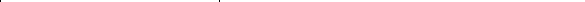 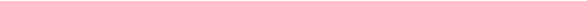 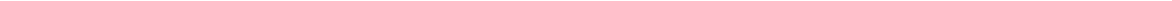 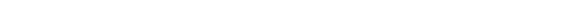 Учителя школы постоянно работают над повышением своего педагогического мастерства.2020-2021 учебном году курсы повышения квалификации прошли 9 учителей-предметников, курсы профессиональной переподготовки - 1 человек. Все педагоги стремятся повысить свою квалификационную категорию, регулярно проходят аттестацию.Категорийность педагогического персонала:Высшая категория – 2Первая категория – 7Соответствие занимаемой должности – 0Не аттестованы - 0Аттестация педагогических кадровПлан прохождения аттестации педагогическими работниками  Повышение профессиональной компетентности педагогических работниковМногие педагоги школы, ориентированные на профессиональный рост, стремятся заявить о себе широкой общественности с целью повышения 	педагогического мастерства и распространения опыта своей работы. Этому способствуют конкурсы педагогических достижений, которые помогают реализовать эти задачи, стоящие перед творческим педагогом. Для учителя участие в конкурсе означает возможность продемонстрировать свои достижения в профессиональной педагогической деятельности, предъявить результаты своей работы с учениками, совместной работы с родителями, местным сообществом. Участие в конкурсе – это своего рода остановка, взгляд на свою деятельность со стороны. У каждого педагогического работника появляется возможность показать, что он является современным учителем, потому что использует современные образовательные технологии, в том числе информационно-коммуникативные; обобщает и распространяет собственный педагогический опыт, прежде всего на школьном уровне (мастер-классы, презентации опыта работы, открытые уроки и мероприятия, общественные слушания, круглые столы и др.), а впоследствии и на других уровнях, таким образом, повышая свою квалификацию и совершенствуя мастерство.Самообразование.Самообразование учителя есть необходимое условие профессиональнойдеятельности педагога. Профессиональный рост учителя невозможен без самообразовательной потребности. Организация работы по теме самообразования являет собой систему непрерывного образования педагогов и играет значительную роль в совершенствовании содержания, технологий обучения предмету и повышения результативности. Работа над темами самообразования учителей включала в себя:изучение методических новинок, использование их в работеучастие в тематических вебинарахпубликация наработок на сайтах педагогических сообществсоздание портфолио учителяпроведение открытых уроков с использованием ИКТсоздание методической копилкиСредствами самообразования являлось систематическое изучение новинок педагогической литературы, изучение опыта коллег, изучение новых программ и учебников, изучение дополнительного научного материала. Для более плодотворной работы педагогов каждое рабочее место учителя оборудовано персональным компьютером. Выход в сеть Интернета имеется только в кабинете информатики. Все учителя активно используют имеющиеся технические средства в своей работе: при подготовке и проведении уроков, мастер-классов, семинаров.В рамках повышения квалификации и самообразования педагоги школы продолжают активно участвовать в различных семинарах, вебинарах. Большинство педагогов школы в системе обобщает и распространяет собственный педагогический опыт через публикации на различных сайтах, педагогических форумах.Темы самообразования учителей МКОУ ВСОШПерспективный график прохождения курсовой подготовки педагогическими работникамиПлан работы с молодыми специалистами /при наличии/Цель: сформировать профессиональные умения и навыки ля успешного применения на практике.Задачи: - Определить содержание обучения;-Познакомить с методами обучения;-Провести диагностику успешности работы молодого учителя, используя анкеты.Работа педагогического коллектива со способными и одаренными учащимисяОдним из приоритетных направлений работы школы является создание системы поддержки талантливых детей. Цели и задачи работы:Выявление, изучение и развитие возможностей, способностей и интересов каждого ученика.Разработка и реализация мер по созданию системы работы с одаренными детьми: - апробация и внедрение научно – методических программ и разработок инновационного типа, - введение факультативов, спецкурсов, элективных курсов, направленных на развитие личности,  - включение учащихся в процесс самообразования и саморазвитие через НОУ,            - формирование предпрофильных и профильных классов,            - сотрудничество школы с высшими учебными заведениями по довузовской подготовке учащихся,            - подбор профессионально грамотных высококвалифицированных педагогических кадров,            - повышение профессионального уровня педагогов через курсы повышения квалификации, аттестацию,             - пропаганда знаний и здорового образа жизни в глазах молодого поколения,             - развитие потенциала учащихся и их дальнейшее профессиональное самоопределение.В школе успешно осуществляется работа в рамках научного общества учащихся: «Мы – поколение ХХ века».Цели НОУ:-Создание условий для развития познавательных интересов, индивидуальных творческих способностей учащихся.-Подготовка школьников к самостоятельной продуктивной исследовательской деятельности в условиях информационного общества.Задачи НОУ:-Расширение и углубление знаний учащихся.-Формирование творческого мышления.-Развитие коммуникативных способностей на основе выполнения совместных проектов.        Согласно плану работы Комитета по образованию 12 апреля 2021г состоялся традиционный районный День науки. В связи с эпидемиологической ситуацией данное мероприятие было проведено в формате «онлайн».Результаты научно – практической конференции:Гец Дарья Олеговна (8 класс) «Происхождение русских фамилий» - 1 место23 ноября 2021 года Администрацией Ельцовского района Алтайского края были подведены итоги конкурса детского рисунка «Охрана труда глазами детей».Базанов Сергей (1 класс) – 2 местоГец Дарья (9 класс) - 2 местоС 18 марта 2021 по 20 апреля 2021 года в МКОУ ВСОШ были проведены Всероссийские проверочные работы в 5-11 классах.Назначение ВПРВсероссийские проверочные работы (ВПР) проводятся с учетом национально-культурной и языковой специфики многонационального российского общества в целях осуществления мониторинга результатов перехода на ФГОС и направлены на выявление качества подготовки обучающихся. Назначение КИМ для проведения проверочной работы по математике – оценить качество общеобразовательной подготовки обучающихся в соответствии с требованиями ФГОС. ВПР позволяют осуществить диагностику достижения предметных и метапредметных результатов, в том числе уровня сформированности универсальных учебных действий (УУД) и овладения межпредметными понятиями. Результаты ВПР в совокупности с имеющейся в образовательной организации информацией, отражающей индивидуальные образовательные траектории обучающихся, могут быть использованы для оценки личностных результатов обучения. Результаты ВПР могут быть использованы образовательными организациями для совершенствования методики преподавания математики, муниципальными и региональными органами исполнительной власти, осуществляющими государственное управление в сфере образования, для анализа текущего состояния муниципальных и региональных систем образования и формирования программ их развития. Не предусмотрено использование результатов ВПР для оценки деятельности образовательных организаций, учителей, муниципальных и региональных органов исполнительной власти, осуществляющих государственное управление в сфере образования.Анализ результатов Всероссийской проверочной работы по математике в 5 классе Дата проведения: 18марта 2021 г.По списку:2 человека. Работу выполняли: 2 учащихся.На выполнение работы отводилось 60 минут. Работа содержала 14 заданий. «5» - 2 человек.«4» - 0 человек.«3» - 2 человек.«2» - 0 человек.Шкала пересчета первичного балла за выполнение работыАнализ результатов ВПР по математике позволяет следующие выводы:Выводы:Полученные результаты ВПР по математике указывают высокие знания, умения и навыки учащихся, которые сформировались за курс математики 5 класса. К ним относятся умение выполнять, сочетая устные и письменные приёмы, арифметические действия числами, сравнивать числа, решать элементарные задачи, таблицы реальных зависимостей, уметь строить и исследовать простейшие математические модели.Калачёв Никита получил 20 баллов, что соответствует отметке «5». Учащийся набрал максимальный балл из возможных. Тем самым Никита подтвердил свою отметку за предыдущий период обучения.Сысолятин Денис получил 17 баллов, что соответствует отметке «5». Он преодолел минимальный порог между «4» и «5» на 2 балла. Тем самым Денис показал результат выше своей отметки за предыдущий период обучения.Типы заданий, сценарии выполнения заданийВ заданиях 1–3 проверяется владение понятиями «делимость чисел», «обыкновенная дробь», «десятичная дробь». В задании 4 проверяется умение находить часть числа и число по его части. Заданием 5 контролируется умение находить неизвестный компонент арифметического действия. В заданиях 6–8 проверяются умения решать текстовые задачи на движение, работу, проценты и задачи практического содержания. В задании 9 проверяется умение находить значение арифметического выражения с натуральными числами, содержащего скобки. Заданием 10 контролируется умение применять полученные знания для решения задач практического характера. Выполнение данного задания требует построения алгоритма решения и реализации построенного алгоритма. В задании 11 проверяется умение извлекать информацию, представленную в таблицах, на диаграммах. Задание 12 направлено на проверку умения применять геометрические представления при решении практических задач, а также на проверку навыков геометрических построений. Заданием 13 проверяется развитие пространственных представлений. Задание 14 является заданием повышенного уровня сложности и направлено на проверку логического мышления, умения проводить математические рассуждения. Успешное выполнение обучающимися заданий 13 и 14 в совокупности с высокими результатами по остальным заданиям свидетельствует о целесообразности построения индивидуальных образовательных траекторий для обучающихся в целях развития их математических способностей.Типичные ошибки: 1.Сложности при выполнение логических задач.В 2020-2021 учебном году на уроках математики проводить следующую работу:Решать задачи на логическое мышление.Проводить консультации по математике для учащихся 5 класса по западающим темам.Усилить работу по ликвидации и предупреждению выявленных пробелов.	Учитель математики: Гулидов М.Н.Анализ результатов Всероссийской проверочной работы по математике в 6 классе Дата проведения: 19 марта 2021 г.По списку: 3 человека. Работу выполняли: 3 учащихся.На выполнение работы отводилось 60 минут. Работа содержала 13 заданий. «5» - 0 человек.«4» - 1 человек.«3» - 2 человек.«2» - 0 человек.Назначение ВПРВсероссийские проверочные работы (ВПР) проводятся с учетом национально-культурной и языковой специфики многонационального российского общества в целях осуществления мониторинга результатов перехода на ФГОС и направлены на выявление качества подготовки обучающихся.Назначение КИМ для проведения проверочной работы по математике оценить качество общеобразовательной подготовки обучающихся 6 классов в соответствии с требованиями ФГОС. КИМ ВПР позволяют осуществить диагностику достижения предметных и метапредметных результатов обучения, втом числе овладение межпредметными понятиями и способность использования универсальных учебных действий (УУД) в учебной, познавательной и социальной практике. Результаты ВПР в совокупности с имеющейся в общеобразовательной организации информацией, отражающей индивидуальные образовательные траектории обучающихся, могут быть использованы для оценки личностных результатов обучения.РезультатыВПРмогутбытьиспользованыобразовательнымиорганизациями для совершенствования методики преподавания математики, муниципальными и региональными органами исполнительной власти, осуществляющими государственное управление в сфере образования, для анализа текущего состояния муниципальных и региональных систем образования и формирования программ их развития.Не предусмотрено использование результатов ВПР Для оценки деятельности образовательных организаций, учителей, муниципальных и региональных органов исполнительной власти, осуществляющих государственное управление в сфере образования.Шкала пересчета первичного балла за выполнение работыАнализ результатов ВПР по математике позволяет следующие выводы:Выводы:Полученные результаты ВПР по математике указывают на пробелы в знаниях, умениях и навыках учащихся, которые должны формироваться в курсе математики 6 класса. К ним относятся умение выполнять, сочетая устные и письменные приёмы, арифметические действия числами, решать элементарные задачи, таблицы реальных зависимостей, уметь строить и исследовать простейшие математические модели.Гунькова Рада получила 10 баллов, что соответствует отметке «4». Тем самым Рада подтвердила свою отметку за предыдущий период обучения.Коровкин Женя получил 6 баллов, что соответствует отметке «3». Он преодолел минимальный порог между «2» и «3». Тем самым Женя подтвердил свою отметку за предыдущий период обучения.Сальников Валера получил 9 баллов, что соответствует отметке «3». Ему не хватило одного балла до отметки «4». Тем самым Валера подтвердил свою отметку за предыдущий период обучения.Типы заданий, сценарии выполнения заданийВ заданиях 1–2 проверяется владение понятиями отрицательные числа, обыкновенная дробь.В задании 3 проверяется умение находить часть числа и число по его части. В задании 4 проверяется владение понятием десятичная дробь. Заданием 5 проверяется умение оценивать размеры реальных объектов окружающего мира. В задании 6 проверяется умение извлекать информацию, представленную в таблицах, на диаграммах. В задании 7 проверяется умение оперировать понятием модуль числа. В задании 8 проверяется умение сравнивать обыкновенные дроби, десятичные дроби и смешанные числа. В задании 9 проверяется умение находить значение арифметического выражения с обыкновенными дробями и смешанными числами. Задание 10 направлено на проверку умения решать несложные логические задачи, а также на проверку умения находить пересечение, объединение, подмножество в простейших ситуациях. В задании 11 проверяются умения решать текстовые задачи на проценты, задачи практического содержания. Задание 12 направлено на проверку умения применять геометрические представления при решении практических задач, а также на проверку навыков геометрических построений.Задание 13 является заданием повышенного уровня сложности и направлено на проверку логического мышления, умения проводить математические рассуждения. Успешное выполнение обучающимися заданий 12 и 13 в совокупности с высокими результатами по остальным заданиям говорит о целесообразности построения для них индивидуальных образовательных траекторий в целях развития их математических способностей.Типичные ошибки: 1.Вычислительные ошибки;2.Неосмысленное чтение заданий;3.Решение задач практического содержания;4.Использование свойств чисел и правила действий с натуральными числами при вычислении выражений.В 2020-2021 учебном году на уроках математики проводить следующую работу:Больше времени выделять на решение задач на нахождение части числа и числа по его части.Решать задачи на логическое мышление.Проводить консультации по математике для учащихся 6 класса по западающим темам.Усилить работу по ликвидации и предупреждению выявленных пробелов: уметь заранее предвидеть трудности, учащихся при выполнении       типичных заданий, использовать приемы по снятию этих трудностей (разъяснение, иллюстрации, рисунки, таблицы, схемы, комментарии     к домашним заданиям).Со слабыми учащимися в первую очередь закрепить достигнутые успехи, предоставляя им возможность выполнять 15 – 20 минутную самостоятельную работу, в которую включены задания на отрабатываемую тему; определить индивидуально для каждого ученика перечень тем, по которым у них есть хоть малейшие продвижения, и работать над их развитием.Анализ ВПР по математике 7 класс Всероссийские проверочные работы основаны на системно-деятельностном, компетентностном и уровневом подходах.В рамках ВПР наряду с предметными результатами обучения оцениваются также метапредметные результаты, в том числе уровень сформированности универсальных учебных действий (УУД) и овладения межпредметными понятиями.Предусмотрена оценка сформированности следующих УУД.Личностные действия: личностное, профессиональное, жизненное самоопределение.Регулятивные действия: планирование, контроль и коррекция, саморегуляция.Общеучебные универсальные учебные действия: поиск и выделение необходимой информации, структурирование знаний, осознанноеи произвольное построение речевого высказывания в письменной форме, выбор наиболее эффективных способов решения задач в зависимости от конкретных условий, рефлексия способов и условий действия, контроль и оценка процесса и результатов деятельности, моделирование, преобразование модели.Логические универсальные действия: анализ объектов в целях выделения признаков; синтез, в том числе выведение следствий;установление причинно-следственных связей; построение логической цепи рассуждений; доказательство.Коммуникативные действия: умение с достаточной полнотой и точностью выражать свои мысли в соответствии с задачами и условиямикоммуникации.Структура варианта проверочной работыРабота содержит 16 заданий.В заданиях 1,2,3,4,5,6,7,8,9,11 необходимо записать только ответ.В задании 12,13 нужно отметить точки на числовой прямой.В задании 15 требуется схематично построить диаграмму.В заданиях 10, 14, 16 требуется записать решение и ответ.Распределение заданий проверочной работы по позициям кодификатораВсего заданий — 16Время выполнения проверочной работы — 90 минут.Максимальный первичный балл — 19ВПР писал 1обучающийся из 1.    Работа выполнялась в первом варианте, из них:                    «5» - 0          «4» - 0  ,                   «3» -1(100%),                       «2» -0% качества знаний – 0%,                      % успеваемости –100%,                  средняя оценка –3.Подтвердили отметку (отметка равна отметке по журналу) – 0человек (0%).Повысили отметку (отметка больше отметки по журналу) –0(0%)Понизили (отметка меньше отметки по журналу) - 1 человек (100%)Результат учащихся по номерам заданий ВПР (в %):Рекомендации:1.Провести анализ ошибок учащихся.2.Уделить больше внимания решению задач разных типов; решению логических задач; выполнению всех действий с десятичными и обыкновенными дробями, с числами с разными знаками.3.Проводить работу по достижению планируемых результатов обучения с использованием современных образовательных технологий.Анализпо итогам проведения Всероссийских проверочных работ в 11 классе по английскому языку16.03.2020 года проводилась Всероссийская проверочная работа среди обучающихся 11-х классов по английскому языку.Всего в 11 классе - 1 учащийся. Работу выполнил – 1 обучающийся: Калачёва ВарвараСтруктура и содержание всероссийской проверочной работы по английскому языкуВсероссийская проверочная работа по английскому языку включает в себя 6 заданий, проверяющих умения в аудировании, чтении и устной речи, а также языковые навыки.Работа содержит 2 задания по устной речи, каждое из которых предполагает свободный ответ.В задании 5 требуется прочесть вслух фрагмент текста; в задании 6 – описать фотографию.Задание 6 является альтернативным: выпускник должен выбрать одну из трёх предложенных фотографий и выполнить задание только относительно этой фотографии.Время выполнения работыНа выполнение заданий диагностической работы отводится 1 час 5 минут (65 минут) без технической подготовки оборудования, проверки качества звучания аудиозаписей и двух пятиминутных перерывов на гимнастику для глаз.Время выполнения задания 1 по аудированию (до 10 минут) и заданий 5–6 по устной речи (каждое из них – до 5 минут) заложено в компьютерную программу. Рекомендуемое время выполнения каждого из заданий 2, 3, 4 – по 15 минут.Условия выполнения работыВся работа выполняется в компьютерной форме.Табель результатовРекомендуемая шкала перевода суммарного балла за выполнение ВПР
в отметку по пятибалльной шкале в случае выполнения обучающимся
письменной и устной частей ВПРОбучающаяся 11 класса подтвердила владение английским языком на базовом уровне. Самых высоких результатов участник ВПР достигла в заданиях по аудированию, грамматическим и лексико-грамматическим навыкам (100%). Калачёва Варвара показала умение использовать ознакомительное чтение в целях понимания основного содержания текста, умение правильно употребить лексический и грамматический материалы.В устной части текст был прочитан полностью. Ошибки при чтении в словах практически отсутствуют.  Речь воспринимается достаточно легко, но присутствуют необоснованные паузы и запинки при чтении, фразовые ударения и интонационные контуры не были нарушены. Большинство слов были произнесены без фонематических ошибок с правильным ударением. Сильно чувствуется волнения при говорении в следствии чего искажается произношение.Задание по описанию фотографии было выполнено не полностью.  Коммуникативная задача была выполнена частично, несколько аспектов по плану не были раскрыты полностью.  Но высказывания логичные и имеют завершенный характер, имеются вступительные и заключительные фразы, соответствующие теме. Используемый словарный запас, грамматические структуры, фонетическое оформление высказывания соответствует поставленной задаче.Результаты выполнения проверочной работы показали, что у обучающейся сформированы умения употреблять в речи лексические единицы, обслуживающие ситуации в рамках тематики основной и старшей школы.Но также были допущены типичные ошибки. В устной части: нарушения в интонационном контуре речи и фонематические ошибки в некоторых словах, недостаточное раскрытие коммуникативной задачи.Вывод: обучающаяся 11класса справилась с предложенной работой и показала базовый уровень достижения предметных и метапредметных результатов, однако некоторые результаты требуют дополнительной работы по устранению недочётов. Рекомендации: - учителю: • по результатам анализа спланировать коррекционную работу по устранению выявленных пробелов;• организовать сопутствующее повторение на уроках по темам, проблемным для класса в целом;• на уроках организовать на достаточном уровне работу с учащимися по говорению, увеличить количество материала по чтению и монологическим высказываниям с целью улучшить произношение учащихся; -учащимся: • добросовестнее относиться к выполнению домашних заданий, работе на уроке; • не волноваться при чтении и говорении, так как волнение сильно влияет на интонацию и произношение слов;• обращать больше внимания на теоретическую часть грамматики; • не стесняться и не бояться обращаться к учителю с вопросами или просьбами объяснить непонятый материал.Анализ ВПР по истории6 классДата проведения: 07.04.2021В рамках проведения Всероссийских проверочных работ и на основании приказа по МКОУ ВСОШ №8-р от 15.02.2021 г. проводились мониторинговые исследования по истории в 5 классе (за 5 класс) 07.04.2021.Цель проведения ВПР: мониторинг качества подготовки обучающихся 5 класса. Мониторинг направлен на обеспечение эффективной реализации федерального государственного образовательного стандарта основного общего образования.Назначение ВПР по истории – оценить уровень общеобразовательной подготовки обучающихся 5 класса в соответствии с требованиями ФГОС. ВПР позволяют осуществить диагностику достижения предметных и метапредметных результатов, в том числе уровня сформированности универсальных учебных действий (УУД) и овладения межпредметными понятиями. Результаты ВПР в совокупности с имеющейся в образовательной организации информацией, отражающей индивидуальные образовательные траектории обучающихся, могут быть использованы для оценки личностных результатов обучения.Задания проверочной работы направлены на выявление уровня знаний обучающимися по истории Древнего мира, по истории родного края, а также регулятивными и познавательными универсальными учебными действиями.На выполнение работы по истории отводилось 45 минут.Работу выполняли 2 учащихся (100%)Работа состоит из двух частей и включает в себя 8 заданий. Часть I работы содержит задания по истории Древнего мира, в части II предложены задания по истории родного краяМаксимальный балл (15) никто из учащихся не набрал.Таблица перевода баллов в отметки по пятибалльной шкалеУ Калачёва Никиты трудности возникли при выполнении заданий: № 6 (объяснить влияние природно-климатических условий на занятия жителей Ниневии; указаны занятия жителей Ниневии без объяснения влияния природно-климатических условий)У Сысолятина Дениса трудности возникли при выполнении заданий: № 6 (объяснить влияние природно-климатических условий на занятия жителей Вавилона; не раскрыто влияние природно-климатических условий, не полностью указаны занятия жителей)№7 (факт из истории региона, благодаря которому регион стал известен всей стране; ответ не раскрыт)№8 (раскрыть значение исторического факта для истории региона, нашей страны; приведены рассуждения общего характера, не соответствующие требованию заданияВ соответствии с вышеизложенным рекомендуется:1.	Проводить регулярно работу по повторению пройденного материала, дат, исторических терминов.2.	Отрабатывать навык работы с исторической картой3.	Уделять больше внимания истории родного края Анализ ВПР по истории11 классДата проведения: 19.03.2021В рамках проведения Всероссийских проверочных работ и на основании приказа по МКОУ ВСОШ № 8-р от 15.02.2021. проводились мониторинговые исследования по истории в 11 классе 19.03.2021.Цель проведения ВПР: мониторинг качества подготовки обучающихся 11 класса. Назначение ВПР по истории – оценить уровень общеобразовательной подготовки обучающихся 11 класса в соответствии с требованиями ФК ГОС. Результаты ВПР в совокупности с имеющейся в образовательной организации информацией, отражающей индивидуальные образовательные траектории обучающихся, могут быть использованы для оценки результатов обучения. Задания проверочной работы направлены на выявление уровня знаний обучающимися по истории России, истории родного края. На выполнение работы по истории отводилось 1 час 30 минут. Работу выполнял1 учащихся (100%) Работа включает в себя 12 заданий (часть I посвящена истории России и в части II предложены задания по истории родного края): 1) Знание исторических терминов, связанных с определенными историческими событиями, процессами.2) Умение работать с текстовыми историческими источниками. Обучающемуся необходимо указать историческую личность, определить с точностью до десятилетия событие, упомянутое в тексте, основные направления внутренней и внешней политики. 3) Знания исторических событий, участников события (процесса), хронологию событий. Ответ оформляется в виде таблицы. 4) Умение работать с исторической картой, знание географических объектов. В задании требуется написать название объекта (населенного пункта, реки или др.), который непосредственно связан с выбранным событием (процессом). Указать историческую личность данного периода.5) Умение работать с иллюстративным материалом (изобразительной наглядностью: обучающийся должен соотнести изображения с событиями (процессами), к которым относятся эти изображения). 6) Знание истории родного края. Максимальный балл (21) никто из учащихся не набрал.Таблица перевода баллов в отметки по пятибалльной шкалеУ Калачёвой Варвары трудности возникли при выполнении заданий: № 10 (Укажите одно любое историческое место, находящееся в Вашем регионе, которое связано с важными событиями, явлениями, процессами из истории нашей страны. Используя знания из истории своего региона, расскажите о том, как это место связано с историей нашей страны.)Указано историческое место, названы исторические деятели, не раскрыто задание, как это место связано с историей нашей страны.В соответствии с вышеизложенным рекомендуется:1.	Проводить регулярно работу по повторению пройденного материала, исторических событий, исторических личностей.2. Уделять больше внимания истории родного края Анализ ВПР по русскому языку5 классДата проведения: 15.03.2021В рамках проведения Всероссийских проверочных работ и на основании приказа по МКОУ ВСОШ№8-р от 15.02.2021 г. проводились мониторинговые исследования по русскому языку в 5 классе 15.03.2021.Цель проведения ВПР: мониторинг качества подготовки обучающихся 5 класса. Мониторинг направлен на обеспечение эффективной реализации государственного образовательного стандарта основного общего образования.Назначение ВПР по русскому языку – оценить уровень общеобразовательной подготовки обучающихся 5 класса в соответствии с требованиями ФГОС. ВПР позволяют осуществить диагностику достижения предметных и метапредметных результатов, в том числе уровня сформированности универсальных учебных действий (УУД) и овладения межпредметными понятиями. Результаты ВПР в совокупности с имеющейся в образовательной организации информацией, отражающей индивидуальные образовательные траектории обучающихся, могут быть использованы для оценки личностных результатов обучения.Задания проверочной работы направлены на выявление уровня владения обучающимися предметными правописными нормами современного русского литературного языка (орфографическими и пунктуационными) и учебно-языковыми аналитическими умениями фонетического, морфемного, морфологического и синтаксического разборов, а также регулятивными и познавательными универсальными учебными действиями.На выполнение проверочной работы отводилось 60 минут.Работу выполняли 2 учащихся (100%)Проверочная работа содержит 12 заданий. Задания № 1 проверяет уровень владения обучающимися орфографическими, пунктуационными умениями и навыком списывания текста; №2 – проверяет умения выполнять фонетический, морфемный, морфологический и синтаксический разборы; № 3 –орфоэпические нормы; №4 – распознавание частей речи; № 5-7 – пунктуационные нормы; № 8-11 направлено на работу с текстом.Максимальный балл (45) никто из учащихся не набрал.Таблица перевода баллов в отметки по пятибалльной шкалеУ Калачева Никиты трудности возникли при выполнении задания № 9(записать ответ в соответствии с авторской позицией).У Сысолятина Дениса трудности возникли при выполнении заданий: №2 (фонетический разбор - не указано количество букв и звуков)№ 3 (не указаны отсутствующие известные части речи в предложении).В соответствии с вышеизложенным рекомендуется:1.	Проводить регулярно работу над ошибками.2.	Отрабатывать навык определения частей речи в соответствии с их признаками.3.	Уделять больше внимания организации самостоятельной работы учащихся. 4.	Выработать единые требования по русскому языку к учащимся.Анализ ВПР в 6 классе по русскому языку2021 годВ рамках проведения Всероссийских проверочных работ и на основании приказа по МКОУ ВСОШ № 8-р от 15.02.2021г, проводились мониторинговые исследования по русскому языку в 6 классе 16.03.2021г.Назначение ВПР по русскому языку – оценить уровень общеобразовательной подготовки обучающихся 6 класса в соответствии с требованиями ФГОС. Русский языкНа выполнение проверочной работы по русскому языку было отведено 90 минут.      Работу по русскому языку выполняли 3 человека (100% уч.).Всего участникам предстояло выполнить 14 заданий.Максимальный балл, который можно получить за всю работу– 51.Максимум за работу учащиеся не набрали.Таблица перевода баллов в отметки по пятибалльной шкалеТрудности возникли при выполнении заданий: №1 (соблюдение орфографических и пунктуационных норм)№2.2 (фонетический разбор)№2.3 (морфологический разбор)№6 (образование формы слова)№9(определение основной мысли текста)В соответствии с вышеизложенным рекомендуется:Больше внимания уделить списыванию исходного текста.Повторить тему «Фонетический разбор».Повторить тему «Морфологический разбор».Работать над определением основной мысли текста. Работать над образованием форм слова.Анализ ВПР в 7 классе по русскому языку2021 годВ рамках проведения Всероссийских проверочных работ и на основании приказа по МКОУ ВСОШ № 8-р от 15.02.2021г, проводились мониторинговые исследования по русскому языку в 7 классе 18.03.2021г.Назначение ВПР по русскому языку – оценить уровень общеобразовательной подготовки обучающихся 7 класса в соответствии с требованиями ФГОС. Русский языкНа выполнение проверочной работы по русскому языку было отведено 90 минут.      Работу по русскому языку выполнял 1 человек (100% уч.).Всего участникам предстояло выполнить 14 заданий.Максимальный балл, который можно получить за всю работу– 47.Максимум за работу учащийся не набрал.Таблица перевода баллов в отметки по пятибалльной шкалеТрудности возникли при выполнении заданий: №1 (соблюдение орфографических норм)№2.3(морфологический разбор слова)В соответствии с вышеизложенным рекомендуется:Повторить теоретический и практический материалы по теме «Морфология»;Больше внимания уделить списыванию исходного текста.Анализ ВПР по русскому языку8 классДата проведения: 18.03.2021В рамках проведения Всероссийских проверочных работ и на основании приказа по МКОУ ВСОШ№8-р от 15.02.2021. проводились мониторинговые исследования по русскому языку в 8 классе 18.03.2021.Цель проведения ВПР: мониторинг качества подготовки обучающихся 8 класса. Мониторинг направлен на обеспечение эффективной реализации государственного образовательного стандарта основного общего образования.Назначение ВПР по русскому языку – оценить уровень общеобразовательной подготовки обучающихся 8 класса в соответствии с требованиями ФГОС. ВПР позволяют осуществить диагностику достижения предметных и метапредметных результатов, в том числе уровня сформированности универсальных учебных действий (УУД) и овладения межпредметными понятиями. Результаты ВПР в совокупности с имеющейся в образовательной организации информацией, отражающей индивидуальные образовательные траектории обучающихся, могут быть использованы для оценки личностных результатов обучения.Задания проверочной работы направлены на выявление уровня владения обучающимися предметными правописными нормами современного русского литературного языка (орфографическими и правописными) и учебно-языковыми аналитическими умениями морфемного, словообразовательного, морфологического и синтаксического разборов, а также регулятивными и познавательными универсальными учебными действиями.На выполнение работы отводилось 90 минут.Работу выполняли 3 учащихся (100%)Проверочная работа содержит 17 заданий, в том числе задания№ 7-10, 12-17 к приведенному тексту. Задания № 1 проверяет уровень владения обучающимися орфографическими, пунктуационными умениями и навыком списывания текста; №2 – проверяет умения выполнять морфемный, морфологический и синтаксический разборы; № 3 –раздельное правописание с НЕ; №4 – правописание НН; № 5 – орфоэпические нормы; № 6 –грамматические нормы; № 7-10, 11-17 направлено выявление уровня работы с текстом.Максимальный балл (51) никто из учащихся не набрал.Таблица перевода баллов в отметки по пятибалльной шкалеУ Гец Дарьи при выполнении заданий трудности не возникли.У Кустовой Анастасии трудности возникли при выполнении заданий: № 1- (соблюдение пунктуационных норм); № 2 – (распознавание частей речи);№13 – (определение типа односоставного предложения); № 14 – (подбор синонима).У Дериглазова Романа трудности возникли при выполнении заданий: №1 - (соблюдение орфографических и пунктуационных норм);№ 2 - (выполнение синтаксического разбора);№9 - (определение средства языковой выразительности);№13 – (определение типа односоставного предложения); № 16 - (условие обособления).В соответствии с вышеизложенным рекомендуется:1.	Проводить регулярно работу над ошибками.2.	Отрабатывать умение определять типы односоставных предложений.3.         Уделять больше внимания организации самостоятельной работы учащихся. 4.	Выработать единые требования по русскому языку к учащимся.Анализ ВПР по географии в 6 классе 2021 годВ рамках проведения Всероссийских проверочных работ и на основании приказа по школе № 8-Рот 15.02.2021г, в целях осуществления мониторинга результатов перехода на ФГОС, проводились мониторинговые исследования по географии – 6апреля.Назначение ВПР по географии – оценить уровень общеобразовательной подготовки обучающихся 6 класса в соответствии с требованиями ФГОС. На выполнение проверочной работы по географии отводилось 60 минут. Работу по географии выполняли 2 учащихся из 3. (100%)Работа по географии содержит 10 заданий. Максимальный балл – 37. Его не набрал ни один учащийся.Таблица перевода баллов в отметки по пятибалльной шкалеТрудности у учащихся возникли при выполнении задания №2 и повышенного уровня сложности: №4, №10.В соответствии с вышеизложенным рекомендуется:1. Повторить тему «Географические координаты»; 2. Продолжить дополнительную работу над заданиями ВПР, которые вызвали затруднения у       обучающегося. Анализ ВПР по географии в 11 классе 2021 годВ рамках проведения Всероссийских проверочных работ и на основании приказа по школе № 8-Р от 15.02.2021 г, в целях осуществления мониторинга результатов перехода на ФГОС, проводились мониторинговые исследования по географии – 10 марта.Назначение ВПР по географии – оценить уровень общеобразовательной подготовки обучающихся 10 класса. На выполнение проверочной работы по географии отводилось 90 минут. Работу по географиивыполняла1учащаяся. (100%)Работа по географии содержит 17 заданий. Максимальный балл – 21. Таблица перевода баллов в отметки по пятибалльной шкалеНебольшое затруднение у учащейся возникло при выполнении третьего задания.В соответствии с вышеизложенным рекомендуется:Повторить из курса географии темы, связанные с особенностями природно-ресурсного потенциала и хозяйства России.Анализ ВПР в 7 классе по физике2021 годВ рамках проведения Всероссийских проверочных работ и на основании приказа по МКОУ ВСОШ №8-р от 15.02.2021г., проводились мониторинговые исследования по физике в 7 классе 20.04.2021 г.Содержание и структура ВПР по физике определяются на основе
Федерального государственного образовательного стандарта основного общего
образования по физике (приказ Минобрнауки России от 17.12.2010 № 1897) с
учетом Примерной основной образовательной программы основного общего
образования.
На выполнение проверочной работы по физике было отведено 45 минут.      Работу по физике выполнял 1 человек (100% уч.).Всего участнику предстояло выполнить 11 заданий.Максимальный балл, который можно получить за всю работу– 18.Максимум за работу учащийся не набрал.Таблица перевода баллов в отметки по пятибалльной шкалеТрудности возникли при выполнении заданий: №7 (Равномерное движение. (Дан правильный ответ, на нет объяснения))№10 (Решение задачи, используя формулы, связывающие физические величины (путь, скорость, время): на основе анализа условия задачи, выделение физических величин и формул, необходимых для ее решения. (Не приступала))№9 (решение задач на тему «Плотность вещества» (Не приступала))№11 (решение практико-ориентированных задач на тему «Плотность вещества» (Не приступала))В соответствии с вышеизложенным рекомендуется:Уделить дополнительное время на изучение теоретического и практического материалы по теме «Плотность вещества»Повторить теоретический и практический материалы по теме «Равномерное движение»Системно использовать в образовательной деятельности формы заданий, представленных в КИМ ВПР 2021 года по физике (задания, построенные на практико-ориентированной основе).При планировании внеурочных форм деятельности особое внимание уделять занятиям, направленным на формирование технической культуры, навыков конструирования и моделирования, анализа природных явлений и процессов, наблюдение которых доступно учащимся.Анализ ВПР в 8 классе по физике2021 годВ рамках проведения Всероссийских проверочных работ и на основании приказа по МКОУ ВСОШ №8-р от 15.02.2021г., проводились мониторинговые исследования по физике в 8 классе 07.04.2021 г.Содержание и структура ВПР по физике определяются на основе
Федерального государственного образовательного стандарта основного общего
образования по физике (приказ Минобрнауки России от 17.12.201 0 № 1897) с
учетом Примерной основной образовательной программы основного общего
образования.На выполнение проверочной работы по физике было отведено 45 минут.      Работу по физике выполняли 3 человека (100% уч.).Всего участникам предстояло выполнить 11 заданий.Максимальный балл, который можно получить за всю работу–18.Максимум за работу учащиеся не набрали.Таблица перевода баллов в отметки по пятибалльной шкалеТрудности возникли при выполнении заданий: №5 (решение задачи на закон Ома для участка цепи.)№9 (Решение задачи, используя формулы, связывающие физические величины (путь, скорость, масса тела, плотность вещества, сила, давление): на основе анализа условия задачи, выделение физических величин и формул, необходимых для ее решения.)№10 (решение задач на тему «Тепловые явления»)№11 (решение задач на тему «Электрические явления»)В соответствии с вышеизложенным рекомендуется:Повторить теоретический и практический материалы по теме «Электрические явления»Повторить теоретический и практический материалы по теме «Тепловые явления»Системно использовать в образовательной деятельности формы заданий, представленных в КИМ ВПР 2021 года по физике (задания, построенные на практико-ориентированной основе).При планировании внеурочных форм деятельности особое внимание уделять занятиям, направленным на формирование технической культуры, навыков конструирования и моделирования, анализа природных явлений и процессов, наблюдение которых доступно учащимся.Анализ ВПР в 11 классе по физике2021 годВ рамках проведения Всероссийских проверочных работ и  на основании приказа по МКОУ ВСОШ  №8-р от 15.02.2021г., проводились мониторинговые исследования по физике в 11 классе 01.03.2021 г.Назначение ВПР по физике – оценить уровень общеобразовательной подготовки обучающихся 11 класса с учетом требований к оснащению образовательного процесса в соответствии с содержанием наполнения учебных предметов компонента государственного стандарта общего образования. ФизикаНа выполнение проверочной работы по физике было отведено 90 минут.      Работу по физике выполнял 1 человек (100% уч.).Всего участникам предстояло выполнить 18 заданий.Максимальный балл, который можно получить за всю работу– 26.Максимум за работу учащийся не набрал.Таблица перевода баллов в отметки по пятибалльной шкалеТрудности возникли при выполнении заданий: №10 (зависимость силы Архимеда от объёма погружённой в жидкость части тела.)№9 (тема «Выталкивающая сила», обоснование решения неполное)В соответствии с вышеизложенным рекомендуется:Повторить теоретический и практический материалы по теме «Выталкивающая сила. Закон Архимеда.»Анализ ВПР в 5 классе по биологии 2021 годВ рамках проведения Всероссийских проверочных работ и на основании приказа по МКОУ ВСОШ № 8-р от 15.02.2021г, проводились мониторинговые исследования по биологии в 5 классе 13.04.2021г.Назначение ВПР по биологии – оценить уровень общеобразовательной подготовки обучающихся 5 класса в соответствии с требованиями ФГОС. На выполнение проверочной работы по биологии было отведено 45 минут.      Работу по биологии выполняли 2 человека (100% уч.).Всего участникам предстояло выполнить 10 заданий.Максимальный балл, который можно получить за всю работу– 29.Максимум за работу учащиеся не набрали.Таблица перевода баллов в отметки по пятибалльной шкалеТрудности возникли при выполнении заданий: № 2.2 «Значение процессов жизнедеятельности растений и животных»№ 7В «отношения между организмами»В соответствии с вышеизложенным рекомендуется:-повторить тему «Процессы жизнедеятельности и их значение»- повторить тему «Виды взаимоотношений между организмами»Анализ ВПР в 7 классе по биологии 2021 годВ рамках проведения Всероссийских проверочных работ и на основании приказа по МКОУ ВСОШ № 8-р от 15.02.2021г, проводились мониторинговые исследования по биологии в 7 классе 13.04.2021г.      Назначение ВПР по биологии – оценить уровень общеобразовательной подготовки обучающихся 7 класса в соответствии с требованиями ФГОС.На выполнение проверочной работы по биологии было отведено 60 минут.      Работу по биологии выполнял 1 человек (100% уч.).Всего участникам предстояло выполнить 13 заданий.Максимальный балл, который можно получить за всю работу– 28.Максимум за работу учащаяся не набрала.Таблица перевода баллов в отметки по пятибалльной шкалеТрудности возникли при выполнении заданий:№ 1.2 «Выделение выпадающего признака»№ 2 «Сходство грибов с растениями»№ 13.3 «Выделение из списка растений, имеющих ризоиды»В соответствии с вышеизложенным рекомендуется:-повторить тему «Свойства грибов»- повторить тему «Свойства растений»-повторить тему «Свойства водорослей»Результаты предметной олимпиады 2021 /школьный тур/  Результаты предметной олимпиады 2021 /муниципальный этап/Аналитическая справка по итогам проведенияВсероссийской олимпиады школьников по общеобразовательнымпредметам в МКОУ ВСОШ в 2021 учебном годуВсероссийская олимпиада школьников проводится ежегодно в четыре этапа, первым из которых является школьный этап. Участие в предметной олимпиаде – это итог работы педагогического коллектива с одаренными обучающимися не только на уроках, но и во внеурочной деятельности. Обучающиеся показывают знания, полученные на уроках и вне рамок школьной программы.Основными целями и задачами Олимпиады являются:-создание необходимых условий для выявления и развития у обучающихся творческих способностей и интереса к научно-исследовательской деятельности;-создание необходимых условий для поддержки одаренных детей;-активизация внеклассной и внешкольной форм работы с обучающимися;-оказание помощи старшеклассникам в профессиональном самоопределении.В соответствии с графиком проведения школьного этапа всероссийской олимпиады школьников школьные олимпиады по общеобразовательным предметам были проведены в МКОУ ВСОШ в срок с 9 сентября 2021 года по 15 октября 2021 года. Обучающиеся приняли участие по следующим предметам: русский язык, литература, английский язык, математика, история, обществознание, география, биология, физика, химия, информатика, физическая культура.В соответствии с графиком проведения муниципального этапа всероссийской олимпиады школьников были проведены в срок с 15 октября 2021 года по 14 декабря 2021 года. Обучающиеся приняли участие по следующим предметам: русский язык, литература, математика.Предложения:1.  Продолжить составление мониторинга участия в школьных предметных олимпиадах, т.к. это позволяет выявить способных и талантливых детей на уровне школы, определить педагогов, имеющих эффективные системы подготовки школьников к олимпиаде и в дальнейшем использовать этот опыт.  Полученные данные можно использовать и для составления портфолио достижений образовательного учреждения, составления рейтинга школьников и рейтинга учителей, что является неотъемлемой частью системы оценки качества образования2. Учителям-предметникам систематически проводить дифференцированную работу на уроках и внеурочных занятиях с одаренными детьми.3. Учителям-предметникам уделять больше внимания работе с одаренными детьми, предлагать задания повышенной сложности, развивающими творческие способности учащихся.4. Учителям-предметникам при подготовке к олимпиадам использовать электронные учебно-методические материалы, рекомендовать школьникам использовать сайты, содержащие онлайн тесты по предмету.5. Учителям продумать формы работы по повышению мотивации и результативности учащихся в участии в олимпиадах.Следует отметить организованное проведение олимпиад в срок и без нарушений.В соответствии с методической темой школы была определена мера участия каждого педагогического работника в её изучении и практическом овладении.Методическая тема школы и вытекающие из неё темы ШМО соответствуют основным задачам, стоящим перед школой.  Тематика заседаний ШМО учителей отражает основные проблемные вопросы, которые стремится решать педагогический коллектив школы. В основном поставленные задачи методической работы были выполнены. При планировании методической работы школы педагогический коллектив стремится отобрать те формы, которые реально позволили бы решать проблемы и задачи, стоящие перед школой.В течение этого учебного года были проведены заседания ШМО, на которых рассматривался анализ работы за прошлый год на основании анализа, строились планы на новый учебный  год; рассматривались вопросы о новых передовых методах и приёмах работы; велась работа учителей предметников с учащимися выпускных классов о подготовке к ОГЭ, профориентации.  Планирование работы ШМО строится на основании задач, вытекающих из оценки школы, методического объединения, анализа результативности работы за предыдущий год. Для них характерна практическая направленность: учителя обмениваются опытом работы, посещают открытые уроки. 	В рамках ШМО организуется самообразование учителей. Этот компонент занимает особое место в нашей системе методической работы и в обеспечении её целостности. На заседаниях ШМО учитель отчитывается о проделанной работе по самообразованию, представляя итоги в различной форме: доклады, открытые уроки, творческие отчёты. Всё это планируется заранее и контролируется руководителем ШМО. Самообразование учителей пронизывает все компоненты системы методической работы, обеспечивая более высокий уровень.В школе ведется работа по методическому обеспечению инновационной деятельности, усилению роли аттестации, как инструмента профессионального роста педагогических кадров. Для оказания оперативной помощи учителям в школе действует наставничество с молодыми и вновь прибывшими специалистами, теоретические семинары, проводятся индивидуальные консультации. В методической работе отводится обобщению и распространению передового педагогического опыта. Особое внимание уделено проектам по развитию инновационного потенциала учебно-воспитательного процесса МКОУ ВСОШ. Педагоги внедряют современные образовательные технологии. В развитии творческого и профессионального потенциала учителей, поддержку и поощрение педагогов направлено участие в конкурсах различного уровня. На протяжении ряда лет методическая работа сориентирована на совершенствование учебно-воспитательного процесса и повышение результативности обучения, показателем которого являются школьный, муниципальный, региональный этап Всероссийской олимпиады школьников.Для организации и проведения предметных олимпиад издается приказ, составляется график проведения олимпиад, определяется состав предметных жюри. По итогам олимпиад также издается приказ с определением победителей и призеров олимпиад. Оформляется справка по итогам, где анализируются результаты проведения олимпиад, работы учащихся по всем предметам, качество выполнения олимпиадных работ, даются рекомендации предметникам по отработке тем и форм заданий, в которых встретилось наибольшее количество ошибок. В МКОУ ВСОШ уделяется внимание работе с детьми по профилактике неуспеваемости. Учителя на уроках контролируют усвоение учебного материала слабыми учениками, тщательно анализируют и систематизируют ошибки, допускаемые учениками в устных ответах, письменных работах. По окончании разделения темы или раздела обобщают итоги усвоения материала дифференцированно, исходя из индивидуальных способностей учащихся. Обязательно проверяют в ходе урока степень понимания учащимися основных элементов излагаемого материала. Применяют инновационные средства для поддержания интереса к усвоению нового материала. Обеспечивают разнообразие методов обучения, позволяющих учащимся закреплять пройденный материал.       ВЫВОДЫ	Методическая тема школы соответствует основным задачам, стоящим перед школой.  Все учителя вовлечены в методическую работу школы. Тематика заседаний ШМО учителей отражает основные проблемные вопросы, которые стремится решать педагогический коллектив школы. В основном поставленные задачи методической работы на 2020-20201учебный год были выполнены. Повысился профессиональный уровень педагогического коллектива. Выросла активность учителей их стремление к творчеству, увеличилось число учителей, участвующих в инновационных процессах школы, в конкурсах районного значения. Возросло число учащихся, которые участвовали в мероприятиях школы, требующих определённого интеллектуального уровня.Наряду с имеющимися положительными результатами в работе педагогический коллектив имеет недостатки: слабая вовлеченность педагогов и учащихся в исследовательскую и проектную деятельность; слабая практическая направленность заседаний ШМО; недостаточный уровень самоанализа у некоторых учителей и самоконтроля у учащихся; недостаточно проводилась работа с детьми с низким уровнем знаний.Итоги работы в 2020 – 2021 учебном году позволяют признать деятельность методического объединения учителей МКОУ ВСОШ «удовлетворительной»Учитывая вышесказанное, на 2021/22 учебный год определены следующие задачи:- продолжить работу по внедрению в практику педагогических технологий, 	направленных на повышение качества образования;- повышать профессиональную компетентность каждого педагога;- активизировать работу по формированию общеучебных навыков учащихся;- работать над стабильностью результатов обученности учащихся;- с целью раскрытия талантов и способностей учащихся, привитие интересов к предметам каждому учителю подготовить с учащимися научную работу;- продолжить более качественную работу с “одаренными” детьми;-  придать целенаправленный систематичный характер работе по оказанию педагогической помощи слабоуспевающим учащимся;-  совершенствовать педагогическое мастерство (профессиональную компетентность) учителей через самообразование, обмен опытом, посещение и участие в различных методических мероприятияхРаздел 8. Библиотечно-информационное обеспечение Мониторинг деятельности школьной библиотеке в 2021 – 2022 учебном годуОбеспеченность обучающихся учебниками (в динамике за последние три года)Школа обеспечена современной информационной базой: имеется выход в Интернет, электронная почта, создана медиатека. Необходимо создание локальной сети. Школа имеет официальный сайт, который по итогам мониторинга соответствует установленным требованиям. Обеспечена открытость и доступность информации о деятельности Школы для заинтересованных лиц: необходимая информация размещена на официальном сайте школы, информационных стендах в здании школы (коридоры, кабинеты). Наличие нормативной, регламентирующей документации в полном объеме.Проблема сохранения библиотечного фонда становится все более актуальной и сложной по мере его старения, использования. Задача состоит в том, чтобы сохранять фонд для его активного использования (использовать ведь можно только документы в хорошей сохранности, разрушенные документы выводятся из пользования) и сохранить его, несмотря на активное использование. Проводится работа по комплектованию, учету, хранению и использованию, переплет, безопасность – всё это влияет на сохранность фондов.Выводы и рекомендации по разделу Библиотечно-информационное обеспечение в течение отчетного года, и в разрезе последних трех лет происходит в основном разделе пополнение фонда учебников, которое происходит за счет краевого бюджета. Поступлений художественной литературы за последние 3 года – 14 экземпляров.Не пополняются и не обновляются технические средства. Чтобы следовать в современных условиях всевозрастающим информационным потребностям, чтобы быть востребованными обучающимися библиотека должна развивать свои информационные ресурсы.Материально-техническое оборудование требует радикального обновление и приобретения новых современных технических средств.Требуется повышение квалификации библиотечного работникаРаздел 9. Материально-техническая база  Динамика обновления материально-технической базы (затраты на приобретение учебного оборудования) В 2020 – 2021 учебном году в ОО поступило следующее оборудование: 1. Интерактивное оборудованиеПриобретенное оборудование распределено в следующие кабинеты:2. Спортивное оборудование: 3. Техническое оборудование:Степень использования материальной базы в учебном процессе и уровень оснащенности учебно-лабораторным оборудованиемВ 2012 году на кабинет географии поступили 5 DVD дисков.В образовательном процессе школы по географии используется линия «Полярная звезда», авторы учебников Алексеев А. И., Николина В. В., Липкина Е. К. и др., издательства «Просвещение».Исходя из этого, в полной мере применить данные диски нет возможности. Но так как учебники географии этих линий по содержанию соответствуют федеральному государственному образовательному стандарту основного общего образования, то изучаемые темы пересекаются, и дают возможность использования поступивших дисков. Наиболее эффективно используются картографические пособия. Хорошую помощь на дисках оказывают такие разделы как: «Тренажер» и «Экзаменатор» при обобщении изученного материала или проверки знаний учащихся.В 2014 году кабинет биологии школы был оснащен учебно-лабораторным оборудованием.Для получения прочных знаний по биологии объем лабораторных и практических занятий должен быть значительным. Увеличение количества проводимых опытов, их безопасность, наглядность и доступность – все это позволяет повысить интерес к биологии, развить практические умения и навыки учащихся, а в конечном итоге – улучшить качество знаний. Именно этим требованиям должно соответствовать устройство лабораторного оборудования. Цель применения лаборатории в процессе обучения биологии:• организация и проведение лабораторных работ в рамках проектной и исследовательской работы;• получение обучающимися конкретных и достаточно полных представлений об изучаемых объектах, использовании компьютерных технологий;• формирования у обучающихся умения и навыков использования   лабораторного оборудования. • обеспечение наглядности и усиление практической составляющей предмета, насыщение процесса обучения примерами, полученными в ходе выполнения практических и лабораторных работ.  Все используемое ранее лабораторное оборудование было разрозненно, состояло из отдельных предметов, было разнотипно по размерам, материалам и характеристикам.Использование компактных микролабораторий для проведения разнообразных наблюдений и опытов способствует повышению качества биологического образования. Безусловно, такие комплексные лаборатории создают значительные удобства и облегчают проведение лабораторных работ. Такие наборы оборудования существенно сокращают время подготовки к проведению лабораторных работ и облегчают труд учителя. Микролаборатория представляет собой компактный набор малогабаритных приборов и лабораторного оборудования. За каждым видом лабораторного оборудования закреплено свое место. Набор оборудования достаточен для проведения школьных опытов и наблюдений. В него входят: лупа, спиртовка, флакон с дозатором, лаб. стаканы, пробирки, предметные и покровные стекла, воронка, зажим, ножницы, скальпель, препаровальные иглы, чашка Петри.Важной частью лаб. оборудования является световой микроскоп, дающий наибольшее увеличение до 800 раз. В отличии от старых школьных микроскопов, требующих настройки и улавливания света, современные световые микроскопы снабжены автономной подсветкой, что значительно упрощает работу с ним.Для полноценного использования данного оборудования необходимы также микропрепараты, которые готовятся учащимися или используются готовые. В набор входит 39 наименований по всем разделам курса.Содержание лабораторных работ в школьном курсе биологии многообразно. При выполнении лабораторных работ используются различные биологические объекты. Одним из видов натуральных объектов являются микропрепараты. Изучение микропрепаратов дает возможность путем непосредственного наблюдения увидеть строение организмов, их частей. Микропрепараты представляют собой тончайшие срезы растений, животных, их органов и частей.Современные программы по биологии предусматривают формирование умений и навыков учащихся пользоваться микроскопом, готовить и изучать микропрепараты. Среди методов, применяемых при проведении лабораторных работ в школьном курсе биологии, наблюдение используется в значительной части лабораторных работ. Более половины работ выполняется методом наблюдений с помощью оптических приборов (лупы, микроскопа). Это работы по изучению растительной клетки, органов растений, простейших и беспозвоночных животных и др.При изучении раздела «Человек» лабораторные работы проводятся методом самонаблюдения над своим телом. Некоторые работы, например, изучение строения и ж/д клетки и животных тканей проводится с применением микроскопа и лабораторного оборудования. При изучении раздела «Общие закономерности» лаб. оборудование применяется при изучении особенностей строения клеток различных видов, а также деление клеток и генетики. Состав оборудования биологической микролаборатории обеспечивает возможность проведения лаб. работ по биологии в объемах, установленных программами основного и полного образования. Такие работы проводятся всегда с большой заинтересованностью, учащиеся любят работать с микроскопами. Помимо того, что такие лаб. работы развивают общеучебные умения и навыки, они прививают также аккуратность, усидчивость, умение доводить начатую работу до конца, работать в микрогруппе, развивают самодисциплину.Лабораторные работы учитывают методические задачи темы конкретного урока, а также допускают разный уровень обучения в зависимости от прошлого позитивного опыта, интересов и склонностей учащихся. Проведение лаб. работ разного уровня позволяет реализовать личностно-ориентированный подход в обучении.Методические приемы проведения лабораторных работ разнообразны. В основном это самостоятельные лабораторные работы, в ходе которых учащиеся рассматривают микропрепараты после изучения нового материала. Поскольку микропрепараты являются довольно сложным объектом для изучения, необходимо сначала объяснить новый материал с помощью таблиц, моделей или экранных пособий, на которых изучаемые объекты показаны схематично, упрощенно. По ходу объяснения демонстрируется рисунок микропрепарата, объясняется, где и что надо увидеть.Перед выполнением лабораторной работы проводится инструктаж по технике безопасности и повторяются правила работы с микроскопом. Для правильной организации лабораторной работы целесообразно: 1) задания на выполнение лаб. работы в виде карточек раздавать на каждый стол, в них указывается название работы, перечень используемого оборудования и порядок проведения работы; 2) проводить предварительный инструктаж перед каждой работой, т.е. объяснять учащимся цель работы и порядок оформления ее в тетрадях; 3) систематически проверять тетради с лаб. работами и использовать их при опросе, это поможет полнее и объективнее оценить знания учащихся, увеличить количество индивидуальных оценок.Оформление работы обычно включает выполнение рисунка или таблицы, форму которой дает учитель, а учащиеся переписывают в тетрадь и заполняют.После завершения работы проводится обобщающая беседа и проверка правильности заполнения таблицы.При изучении программного материала по БИОЛОГИИ проводятся следующие лабораторные работы и демонстрации с использованием лабораторного оборудования и цифрового микроскопа:6 класс:1.     «Приготовление препарата растительных клеток и рассматривание их под микроскопом»2.     «Строение тканей и органов растений»3.     «Строение и многообразие бактерий и грибов»4.     «Изучение строения плесневых грибов»5.     «Набухание семян»6.     «Условия, необходимые для прорастания семян»7.     «Корень и корневые волоски»8.     «Дыхание растений»9.     «Фотосинтез»10.   «Крахмал, как запасное вещество в растении»11.   «Пластиды в клетках кожуры и мякоти плодов». На уроках в 7 классе: проектируется изображение движущихся объектов (например - простейших) или процессов, происходящих в клетках живых тканей (например – митоз), видимое через микроскоп. При изучении «Одноклеточные животные», «Изучение клеток и тканей животных, на готовых микропрепаратах», «Сравнение строения клеток растений, животных, грибов, бактерий», «Крылья насекомых», «Строение махового пера птиц», «Строение ротового аппарата насекомых».В 9 классе также проводились лабораторные и демонстрационные работы по наблюдению клеток растений, животных, бактерий под микроскопом по темам: «Элементарный состав клетки», «Изучение и описание процессов митоза, изменчивости», «Изучение хромосом» -   на готовых микропрепаратах», «Опыты по изучению плазмолиза и деплазмолиза в растительной клетке», «Сравнение процессов брожения и дыхания», «Сравнение процессов фотосинтеза и хемосинтеза».   Наличие лабораторного оборудования позволило разнообразить работу «экологической профильной смены». Дети с интересом занимались с гербарием, микроскопом. Смогли рассмотреть образцы воды местного открытого водоёма и сделать примитивный анализ.Таким образом, применение таких лабораторий создает благоприятные условия для формирования устойчивой мотивации к изучению биологии и экологии и развитию творческой деятельности учащихся.Распределение компьютерного оборудования по кабинетам:Для реализации образовательных программ сетевые, дистанционные и электронные формы обучении в 2020– 2021 учебном году не использовались.Во исполнение требований пожарной и антитеррористической безопасности администрацией школы приняты соответствующие правовые акты. Ежегодно приказом директора устанавливается противопожарный режима в школе, назначаются ответственные лиц за обеспечение противопожарного режима по объектам, помещениям, утверждается график проведения учебных занятий и тренировок по эвакуации сотрудников и обучающихся школы в случаях ЧС.В школе соблюдены меры противопожарной и антитеррористической безопасности, в том числе:- Имеется в наличие автоматическая пожарная сигнализация, - Необходимое количество средств пожаротушения, - тревожная кнопка с подключение к централизованному пульту 02 и в ЕДДС Ельцовского района,- заключены договора на обслуживание с соответствующими организациями.Необходима установка видеонаблюдения в школе.Состояние территории ШколыТерритория ОУ граничит со всех сторон с жилой зоной; с северо-восточной и юго-западной сторон прилегает проезжая часть (дороги поселения). На территории располагается два здания: кирпичное здание школы площадь – 854 кв.м., где осуществляется учебный процесс (по уровням образования: начальное, основное общее, среднее общее. Территория общеобразовательного учреждения ограждена забором металлическим и озеленена. Высота ограждения 1,5(м). Состояние ограждения – удовлетворительное. Вход на территорию ОУ осуществляется через калитки. На территории общеобразовательного учреждения выделяют следующие зоны: зона отдыха, физкультурно-спортивная и хозяйственная. Имеется приусадебный участок, на котором обучающиеся выращивают овощи.Хозяйственная зона имеет самостоятельный въезд с улицы. Для сбора отходов на территории хозяйственной зоны оборудована площадка, на которую установлен мусоросборники (контейнеры). Площадка размещается на расстоянии 50,0 м от входа на пищеблок и окон учебных классов и кабинетов, оборудована водонепроницаемым твердым покрытием. Размер покрытия превышает площадь основания контейнера на 1,0 м во все стороны. Мусоросборники имеет плотно закрывающуюся крышку.Территория школы имеет наружное искусственное освещение. Выводы и рекомендации по разделу В школе создаются условия для реализации основной образовательной программы, комфортности и эргономичности инфраструктуры школы. Появление лабораторного оборудования в кабинете биология привело к тому, что появился огромный интерес у обучающихся к изучению данного предмета, ежегодно при выборе предметов учениками на ОГЭ и ЕГЭ 70 процентов выпускников выбирают этот предмет. Необходимо развивать материально-техническое обеспечение и других предметных кабинетов, так как это ведет к повышению мотивации обучающихся к изучению школьных предметов. Раздел 10. Внутренняя система оценки качества образования Школа имеет необходимые документы для внутренней системы оценки качества образования:- положение о системе оценки качества образования;- положение о системе оценивания и нормах оценок по предметам;- положение о ВШК;- положение о мониторинге результатов обучающихся по освоению ООП ООО.В план работы школы включены мероприятия, направленные на отслеживание качества образования поотдельным предметам, системы мониторинга. Школа в своей работе использует электронный журнал,своевременно на сайт выставляется информация для участников образовательных отношений.Показатели деятельности общеобразовательной организации, подлежащие самообследованиюПриложение 1Перечень используемых учебников в образовательном процессе МКОУ ВСОШ на 2020/2021 учебный годПриложение 2Обеспеченность основных общеобразовательных программ кабинетами, лабораториями и мастерскими№ДолжностьФ.И.О.
(полностью)Курирует направление и виды деятельности, предметыОбразование по диплому (указать специальность)СтажСтажКв. категорияКв. категория№ДолжностьФ.И.О.
(полностью)Курирует направление и виды деятельности, предметыОбразование по диплому (указать специальность)админ.Педаг.Админ.Педаг.1ДиректорТаньжина Светлана АнатольевнаАдминистративное управление, историяобществознание1. ВысшееУчитель истории и обществознания1335перваяперваяОбразовательная программаРеквизиты приказа об утвержденииОсновная образовательная программа начального общего образованияутверждена приказом директора ОУ от 09.10.2014 № 66-рВнесение изменений в ООП НООутверждена приказом директора ОУ от 10.03.2015 № 16-росновная образовательная программа основного общего образованияутверждена приказом директора ОУ от 09.10.2014 № 66-росновная образовательная программа основного общего образованияутверждена приказом директора ОУ от 28.08.2015 № 50-росновная образовательная программа среднего общего образованияутверждена приказом директора ОУ от 09.10.2014 № 66-рОсновная образовательная программа дошкольного образованияутверждена приказом директора ОУ от 12.08.2016 № 44-рФ.И.О. педагогаПройденные курсыГулидов М.Н.ООО «ИНФОУРОК» Курс повышения квалификации «Эффективные методики изучения иностранных языков» (108 часов), 2021ООО «ИНФОУРОК» Курс повышения квалификации «Функциональная грамотность школьников» (72 часа), 2021Горчакова С.В.ООО «ИНФОУРОК» Курс повышения квалификации «Особенности подготовки к сдаче ОГЭ по русскому языку в условиях реализации ФГОС ООО», 2021ООО «ИНФОУРОК» Курс повышения квалификации «Государственная итоговая аттестация как средство проверки и оценки компетенций учащихся по биологии», 2021Курс повышения квалификации «Школа современного учителя: учитель биологии», 100 ч., Академия Минпросвещения России, декабрь, 2021г.Гец Е.В.ООО «Инфоурок» «Особенности подготовки к проведению ВПР в рамках мониторинга качества образования обучающихся по учебному предмету «Русский язык» в условиях реализации ФГОС ООО» июнь 2020г., 108 ч.Аксёнов И.В.ООО «ИНФОУРОК» Курс повышения квалификации «Курс повышения квалификации «Применение облачных сервисов в педагогической практике учителя (практический курс)», 2021Инфоурок Курс повышения квалификации «Применение облачных сервисов в педагогической практике учителя (практический курс)» (36 часов), 2021Инфоурок Курс повышения квалификации «Педагогика и методика преподавания основ безопасности жизнедеятельности» (36 часов), 2021Инфоурок Курс повышения квалификации «ЕГЭ по физике: методика решения задач» (72 часа), 2021Инфоурок Курс повышения квалификации «Дистанционное обучение как современный формат преподавания» (72 часа), 2021ООО «ИНФОУРОК» Курс повышения квалификации Курс профессиональной переподготовки «Астрономия: теория и методика преподавания в образовательной организации», 2021Калачёва М.В.ООО «Инфоурок», «Методика преподавания истории и обществознания в общеобразовательной школе», октябрь 2021, 72 часа.Калачёв Е.В.ООО «Инфоурок» «Педагогическая деятельность по физической культуре в начальной школе с учетом ФГОС НОО», октябрь 2021 г., 72 часа.Курс профессиональной переподготовки «Немецкий язык: теория и методика обучения иностранному языку в образовательной организации» (270 часов)Аксёнова В.А.Курс повышения квалификации «Возрастные особенности детей младшего школьного возраста» (36 часов), Сентябрь 2021Таньжина С.А.Курс повышения квалификации «Школа современного учителя: учитель обществознания», 100 ч., Академия Минпросвещения России, декабрь, 2021г.Кол-вомалообеспеченные1.Всего обучающихся97Из них2.Многодетные семьи11В них детей333.Семьи с детьми на попечении00В них детей004.Семьи родитель – инвалид11В них детей115.Семьи с детьми инвалидами00В них детей006.Неполные семьи (мать одиночка)11В них детей117.Семьи, состоящие на учете КДН и ЗП11В них детей118.Семьи, состоящие на  внутришкольном контроле22В них детей229.Семьи, где один или оба родителя имеют статус безработного33В них детей44Направление внеурочной деятельностиРеализуемая программаКоличество часов по классамКоличество часов по классамКоличество часов по классамКоличество часов по классамКоличество часов по классамКоличество часов по классамКоличество часов по классамКоличество часов по классамКоличество часов по классам123456789Общеинтеллектуальное«АБВГДейка»111Общеинтеллектуальное«Тайны русского языка»1Общеинтеллектуальное«Занимательная математика»1Общеинтеллектуальное«Закон и порядок»1Общеинтеллектуальное«Занимательная грамматика»1Общеинтеллектуальное"Занимательная физика"2Общеинтеллектуальное«Компьютер и мы»1Общеинтеллектуальное«Биология, экология, здоровый образ жизни»1Общеинтеллектуальное«Трудные вопросы биологии»1Общеинтеллектуальное«Финансовая грамотность»1Духовно-нравственное«Уроки этики»111Общекультурное«Театральный»111Художественно-эстетическое«В вихре танца»11111Художественно-эстетическое"Юный художник"Спортивно-оздоровительное«Кладовая подвижных игр»111«Мы снова сдаем ГТО»111Итого за неделю:5-55-55-5Начальное общее образованиеОсновное общее образованиеСреднее общее образованиеВсегоОбщее количество классов2417Общее количество обучающихся39113Занимающихся по базовым общеобразовательнымпрограммам39113Формы получения образованияочноеочноеочноеочноеДети инвалиды----Всего обучающихся2018-2019 учебный год2018-2019 учебный год2018-2019 учебный год2018-2019 учебный год2019-2020 учебный год2019-2020 учебный год2019-2020 учебный год2019-2020 учебный годВсего обучающихсяНачальная школаОсновная школаСредняя школаВсего Начальная школаОсновная школаСредняя школаВсего Всего на: начало учебногогода782175841717на: конец учебного года783185841717Выбыло в течениеучебного года000000000Оставлено наповторный курсобучения000000000Количество классов-комплектов341834299Всего обучающихся2020-2021 учебный год2020-2021 учебный год2020-2021 учебный год2020-2021 учебный год2021-2022 учебный год2021-2022 учебный год2021-2022 учебный год2021-2022 учебный годВсего обучающихсяНачальная школаОсновная школаСредняя школаВсего Начальная школаОсновная школаСредняя школаВсего Всего на: начало учебногогода3921436099на: конец учебного года3911336099Выбыло в течениеучебного года001100000Оставлено наповторный курсобучения000000000Количество классов-комплектов241833066КлассВид класса (для классов первого уровня указать систему обучения)Количество обучающихся в классе:I уровеньI уровеньI уровень1Общеобразовательный, УМК «Школа России»12Общеобразовательный, УМК «Школа России»03Общеобразовательный, УМК «Школа России»14Общеобразовательный, УМК «Школа России»1Всего:3II уровеньII уровеньII уровень5Общеобразовательный06Общеобразовательный27Общеобразовательный18Общеобразовательный09Общеобразовательный3Всего:6III уровеньIII уровеньIII уровень10Общеобразовательный011Общеобразовательный0Всего:0Итого:9малообеспеченные1.Всего обучающихся97Из них2.Многодетные семьи11В них детей333.Семьи с детьми на попечении00В них детей004.Семьи родитель – инвалид11В них детей115.Семьи с детьми инвалидами00В них детей006.Неполные семьи (мать одиночка)11В них детей117.Семьи, состоящие на учете КДН и ЗП11В них детей118.Семьи, состоящие на  внутришкольном контроле11В них детей119.Семьи, где один или оба родителя имеют статус безработного00В них детей00Форма Мероприятие Классы Охват Ответственные беседа«Наши бабушки и дедушки»1-4100%Калачева О.И.Беседа «Для меня нет дороже сердец»6100%Калачев Е.В.беседа«Самые милые и родные»7100%Аксенова В.А.Классный час«Доброе сердце»9100%Гец Е.В.Форма Мероприятие Классы Охват Ответственные Конкурс рисунков«В каждом рисунке мама»1-4100%Калачева О.И.Беседа «Сердце матери»6100%Аксенова В.А.беседа«Давайте, друзья, потолкуем о маме»7100%Калачев Е.В.Классный час«Мама милая моя, как тебя я люблю!»8100%Гец Е.В.праздник«Мама милая моя, как тебя я люблю!»1-11100%Калачева М.В.Форма Мероприятие Классы Охват Ответственные Классный час«Честь имею!»1-4100%Калачева О.И.Урок мужества«Дороги, которые мы не выбирали» (День памяти о россиянах, исполнявших служебный долг за пределами Отечества (15 февраля)6100%Калачев Е.В.Беседа «Солдаты, в путь…»7100%Аксенова В.А.Классный часУрок мужества, посвященный дню полного освобождения Ленинграда от фашистской блокады (27 января 1944 г.)9100%Гец Е.В.Выставка рисунков «Спасибо тебе, солдат»1-9100%Калачева О.И. Гец Е.В.Форма Мероприятие Классы Охват Ответственные концерт«От чистого сердца простыми словами…»1-9100%Калачева О.И. Час общения««Мы любим ее как хорошего друга»5100%Калачев Е.В.Час общения«Стоят девчонки…»6100%Аксенова В.А.Праздник цветов«Спешите дарить цветы»2-3100%Калачева О.И.Классный час«А мамины глаза всегда следят с волнением за нами»8100%Гец Е.В.Класс 13467 9Баллы 4,6 (в)4, 8 (в)4,4 (х)4,4 (х)4,5(в)4,5 (в)Класс 23567 811Баллы 5(в)4,6 (в)4,8(в)4,8 (в)4,5(в)4,6 (в)4,8 (в)№п/пНаименование предметаКоличество учащихся 1Русский язык12Математика профиль13Биология14Обществознание12020-2021Сдавали экзамен1Форма сдачи экзаменаЕГЭСредний балл65Качество знаний (в %)100Подтвердили годовую оценку1Получили выше0Получили ниже02020-2021Сдавали экзаменСдавали экзамен1Форма сдачи экзаменаФорма сдачи экзаменаЕГЭПолучили:45Средний баллСредний балл45Качество знаний (в %)Качество знаний (в %)100%Подтвердили годовую оценкуПодтвердили годовую оценку1Получили вышеПолучили выше0Получили нижеПолучили ниже02020-2021Сдавали экзаменСдавали экзамен1Форма сдачи экзаменаФорма сдачи экзаменаЕГЭПолучили баллы:38Средний баллСредний балл38Качество знаний (в %)Качество знаний (в %)100Подтвердили годовую оценкуПодтвердили годовую оценку1Получили вышеПолучили выше0Получили нижеПолучили ниже02020-2021Сдавали экзаменСдавали экзамен1Форма сдачи экзаменаФорма сдачи экзаменаЕГЭПолучили баллы:1Средний баллСредний балл54Качество знаний (в %)Качество знаний (в %)100%Подтвердили годовую оценкуПодтвердили годовую оценку1Получили вышеПолучили выше0Получили нижеПолучили ниже0КлассНедельная нагрузка в часахПятидневная учебная неделя: 1 класс21*Пятидневная учебная неделя:2-3 классы23Пятидневная учебная неделя4 класс23**Пятидневная учебная неделя5 класс29Пятидневная учебная неделя6 класс30Пятидневная учебная неделя7 класс32Пятидневная учебная неделя8-9 класс33***Пятидневная учебная неделя10 - 11 класс34****ПараметрыI ступень обученияI ступень обученияII ступень обученияIII ступень обучения1 класс2-4 класс5-9 классы10 классПродолжительность учебной недели(дней)5 дней5 дней5 дней5 днейПродолжительность уроков, занятий(минут)35404040Продолжительность перерывов(минут)минимальная10 минмаксимальная 30 минминимальная10 минмаксимальная 30 минминимальная10 минмаксимальная 30 минминимальная10 минмаксимальная 30 миндинамическая пауза 40 минутСведения о трудоустройстве и социальной адаптации выпускников Показатели Год выпуска 2016 Год выпуска 2017 Год выпуска2018Год выпуска2019ГодВыпуска2020ГодВыпуска2021Общее количество выпускников, окончивших образовательную организацию 442331Основное общее образование 242310Среднее общее образование 200021Из них продолжили образование или трудоустроились (указать количество/ %) Поступили в учреждения среднего профессионального образования на обучение по программам подготовки: 1/504/1001/501/331/1000квалифицированных рабочих, служащих1/5000000специалистов среднего звена00000Продолжили обучение в 10-м классе: данного ОО/другого ОО 001/502/6700Среднее общее образование: Поступили в вузы 1/5002/1001/100Поступили в учреждения среднего профессионального образования на обучение по программам подготовки:1/5000квалифицированных рабочих, служащих;00специалистов среднего звена00Призваны в армию 00Трудоустроились 00Итого: 442331Инвалиды, находящиеся дома 000000Не продолжают учебу и не работают 000000Показатели2016-20172017-20182018-20192019-20202020-20212021-20221.24Общая численность педагогических работников, в том числе:(к педагогическим работникам относятся должности преподавателя-организатора ОБЖ; руководителя физического воспитания; старшего воспитателя; старшего методиста; тьютора; учителя; учителя-дефектолога; учителя-логопеда (логопеда), воспитателя;методиста; педагога-психолога; старшего инструктора-методиста; старшего педагога дополнительного образования; старшего тренера-преподавателя, концертмейстера; педагога дополнительного образования; педагога-организатора, социального педагога;тренера-преподавателя, инструктора по труду; инструктора по физическойкультуре; музыкального руководителя; старшего вожатого)9999991.25Численность/удельный вес численности педагогических работников, имеющих высшее образование, в общей численности педагогических работников7\77,77\77,77/77,77/77,78/88,88/88,81.26Численность/удельный вес численности педагогических работников, имеющих высшее образование педагогической направленности (профиля), в общей численности педагогических работников7\77,77\77,77/77,77/77.78/88,88/88,81.27Численность/удельный вес численности педагогических работников, имеющих среднее профессиональное образование, в общей численности педагогических работников1\11,11\11,11/11,11/11,11/11,11/11,11.28Численность/удельный вес численности педагогических работников, имеющих среднее профессиональное образование педагогической направленности (профиля), в общей численности педагогических работников1\11,11\11,11/11,11/11,11/11,11/11,1Численность/удельный вес численности педагогических работников без высшего образования 1\11,11\11,12/22,22/22,211/11,111/11,11.29Численность/удельный вес численности педагогических работников, которым по результатам аттестации присвоена квалификационная категория, в общей численности педагогических работников, в том числе:9\1009\1009/1009/1009/1009/1001.29.1Высшая3/33,33\33,32/22,22/22,22/22,22/22,21.29.2Первая6\66,66/66,66/66,66/66,67/77,77/77,71.30Численность/удельный вес численности педагогических работников в общей численности педагогических работников, педагогический стаж работы которых составляет:1.30.1Численность молодых педагогов в образовательной организации (педагогический стаж до 3 лет)1\11,10/00/00/00\00\01.30.2До 5 лет2\22,22/22,21/11,10/00/00/01.30.3Свыше 30 лет1\11,10/01/11,11/11,15/55,55/55,51.31Численность/удельный вес численности педагогических работников в общей численности педагогических работников в возрасте до 30 лет1\11,11/11,10/00/01/11,11/11,11.32Численность/удельный вес численности педагогических работников в общей численности педагогических работников в возрасте от 55 лет1\11,11/11,10/00/08/88,88/88,81.33Численность/удельный вес численности педагогических и административно-хозяйственных работников, прошедших за последние 3 года повышение квалификации/профессиональную переподготовку по профилю педагогической деятельности или иной осуществляемой в образовательной организации деятельности, в общей численности педагогических и административно-хозяйственных работников (к административно-хозяйственным работникам относить директора, заместителя директора, руководителей структурных подразделений (филиалов, отделов, мастерскихи пр.), младшего воспитателя, помощника воспитателя, вожатого, дежурного по режиму, диспетчера, секретаря учебной части)9\1009/1009/1009/1009/1009/1001.34Численность/удельный вес численности педагогических и административно-хозяйственных работников, прошедших повышение квалификации по применению в образовательном процессе федеральных государственных образовательных стандартов в общей численности педагогических и административно-хозяйственных работников9\1009/1009/1009/1009/1009/100Численность/удельный вес численности педагогических работников, у которых базовое образование соответствует профилю преподаваемых дисциплин7/77,777/77,779/1009/1009/1009/100Численность/удельный вес численности педагогических работников, работающих не по профилю своей специальности2/22,222/22,220000доля педагогов, имеющих ученую степень000000убыло педагогических работников001110прибыло педагогических работников001110ФИОпедагогическогоработникаДолжность (кол-во ставок)Образование (когда, какое ОУ окончил, специальность, квалификация)Курсы ПК (ОУ, год, кол-во часов, тема)ФИОпедагогическогоработникаДолжность (кол-во ставок)Образование (когда, какое ОУ окончил, специальность, квалификация)Курсы ПК (ОУ, год, кол-во часов, тема)Аксёнов Игорь ВикторовичУчитель информатикиБийский госуд. Пединститут,1997г. Специальность «Труд» квалификация – учитель труда и общетехнических дисциплинФГБОУ ВО «АГГПУ им. В.М. Шукшина», Профессиональная переподготовка по программе "Педагогика, психология и методика преподавания школьных дисциплин: информатика, физика, химия, ОБЖ" дает право на ведение профессиональной деятельности в сфере образования, 27.02.2016, 285 ч.ПК: ООО «ИНФОУРОК» Дополнительное профессиональное образование «Курс профессиональной переподготовки «Астрономия»: теория и методика преподавания в образовательной организации» (300 часов) 2020 г.ООО «ИНФОУРОК» Курс повышения квалификации «Курс повышения квалификации «Применение облачных сервисов в педагогической практике учителя (практический курс)», 2021Инфоурок Курс повышения квалификации «Применение облачных сервисов в педагогической практике учителя (практический курс)» (36 часов), 2021Инфоурок Курс повышения квалификации «Педагогика и методика преподавания основ безопасности жизнедеятельности» (36 часов), 2021Инфоурок Курс повышения квалификации «ЕГЭ по физике: методика решения задач» (72 часа), 2021Инфоурок Курс повышения квалификации «Дистанционное обучение как современный формат преподавания» (72 часа), 2021ООО «ИНФОУРОК» Курс повышения квалификации Курс профессиональной переподготовки «Астрономия: теория и методика преподавания в образовательной организации», 2021Аксёнова Вера АнатольевнаУчитель географииБийское педучилище, 1989г.специальность – преподавание в начальных классах общеобразовательной школы, квалификация – учитель начальных классов, воспитательФГБОУ ВО «АГГПУ им. В.М. Шукшина», Профессиональная переподготовка по программе "Педагогика, психология и методика преподавания школьных дисциплин: биология, география, химия, ОБЖ" дает право на ведение профессиональной деятельности в сфере образования, 27.02.2016, 285 ч.АКИПКРОПК: «Разработка и реализация содержания образовательной области ОДНКНР» в рамках основной общеобразовательной программы школы»24 часа, 2017 год ООО "Институт новых технологий" Профессиональная переподготовка по программе: «Учитель дисциплин предметной области "Искусство" 2018год, 250 часовПК: НОЧУ ДПО «Краснодарский многопрофильный институт дополнительного образования» «Современные методики преподавания в образовательных организациях в условиях реализации ФГОС НОО»72 часа, 03.05.2018ООО «Столичный учебный центр» Профессиональная переподготовка по программе «Технология: теория и методика преподавания в образовательной организации»25.07.2018тПК: ООО «ИНФОУРОК»«Особенности подготовки к проведению ВПР в рамках мониторинга качества образования обучающихся по учебному предмету «География» в условиях реализации ФГОС СОО» (108 часов), 2020 год июньООО «Инфоурок» Курс повышения квалификации «Возрастные особенности детей младшего школьного возраста» (36 часов), Сентябрь 2021Гец Елена ВладимировнаУчитель русского языка и литературыБийский госуд. Пединститут, 1989 Педагогика и методика начального обучения – учитель начальных классовФГБОУ ВО «АГГПУ им. В.М. Шукшина», Профессиональная переподготовка по программе "Педагогика, психология и методика преподавания школьных дисциплин: русский язык, литература, иностранный язык «даёт право на ведение профессиональной деятельности в сфере образования, 27.02.2016, 285 ч.ООО "Институт новых технологий в образовании» Педагогическое образование: учитель дисциплин предметной области "Искусство» 2018 год, 250 часовПК: ООО «ИНФОУРОК»«Особенности подготовки к проведению ВПР в рамках мониторинга качества образования обучающихся по учебному предмету «Русский язык» в условиях реализации ФГОС ООО» (108 часов), 2020 год -25.06.20ООО «Инфоурок» «Особенности подготовки к проведению ВПР в рамках мониторинга качества образования обучающихся по учебному предмету «Русский язык» в условиях реализации ФГОС ООО» июнь 2020г., 108 ч.Горчакова Светлана ВладимировнаУчитель русского языка и литературыБийский госуд. Пединститут, 1989 Педагогика и методика начального обучения – учитель начальных классовФГБОУ ВО «АГГПУ им. В.М. Шукшина», Профессиональная переподготовка по программе "Педагогика, психология и методика преподавания школьных дисциплин: русский язык, литература, биология"дает право на ведение профессиональной деятельности в сфере образования, 27.02.2016, 285 чООО «ИНФОУРОК» Курс повышения квалификации «Особенности подготовки к сдаче ОГЭ по русскому языку в условиях реализации ФГОС ООО», 2021ООО «ИНФОУРОК» Курс повышения квалификации «Государственная итоговая аттестация как средство проверки и оценки компетенций учащихся по биологии», 2021Курс повышения квалификации «Школа современного учителя: учитель биологии», 100 ч., Академия Минпросвещения России, декабрь, 2021г.Калачёв Евгений ВладимировичУчитель физической культуры, технологииБийский госуд. Пединститут, 1995 специальность «Общетехнические дисциплины и труд» квалификация – учитель общетехнических дисциплин и трудаФГБОУ ВО «АГГПУ им. В.М. Шукшина», Профессиональная переподготовка по программе "Физическая культура" квалификация - педагог по физической культуре, 30.12.2015, 1200 ч.НОЧУ ДПО "Краснодарский многопрофильный институт дополнительного образования" 72 часа, 2018 ООО «Инфоурок» «Педагогическая деятельность по физической культуре в начальной школе с учетом ФГОС НОО», октябрь 2021 г., 72 часа.ООО «Инфоурок» Курс профессиональной переподготовки «Немецкий язык: теория и методика обучения иностранному языку в образовательной организации» (270 часов), 2021 г.Калачёва Ольга ИвановнаУчитель начальных классовБарнаульский госуд. Пед. Университет, 2001 Педагогика и методика начального образования – учитель начальных классовКГБУ ДПО АКИПКРО, 2017, 72 ч. Тема: «Проектирование деятельности учителя начальных классов по включению в образовательный процесс обучающихся с особыми образовательными потребностями»КГБУ ДПО АКИПКРО,2018,32 часа. Тема: «Разработка и реализация программы учебного курса ОРКСЭ в рамках основной общеобразовательной программы"КГБУ ДПО «Алтайский институт развития образования имени Адриана Митрофановича Топорова»Тема: «Основные подходы к проектированию, организации и анализу современного урока в начальной школе», 2019 год, 72 часаПК: «Академия реализации государственной политики и профессионального развития работников образования Министерства просвещения Российской Федерации»Тема: «Формирование ИКТ – грамотности школьника»72 часа; 10.12.2020Гулидов Михаил НиколаевичУчитель Математики (английского языка)Кузбасская педакадемия, 2013 учитель информатики по специальности "Информатика"«Современные модели и формы реализации участия общественности в управлении образованием в образовательных учреждениях-лидерах Алтайского края», 13.12. 2014, 108 ч.ООО «Центр непрерывного образования и инноваций»Профессиональная переподготовка по программе: «Педагогическое образование: учитель иностранного языка»15.02.2018252 часаПКНОЧУ ДПО «Краснодарский многопрофильный институт дополнительного образования»По теме: «Современные методики преподавания в образовательных организациях в условиях реализации ФГОС. Информатика и ИКТ»03.05.201872 часаООО «Мультиурок»Профессиональная переподготовка по программе: «Эффективный руководитель образовательных организаций»1000 часов09.08.2018 годООО «Знанио»Профессиональная переподготовка по программе: «Учитель математики. Преподавание учебного предмета «Математика» в образовательной организации»300 часов05.12.2020ООО «ИНФОУРОК» Курс повышения квалификации «Эффективные методики изучения иностранных языков» (108 часов), 2021ООО «ИНФОУРОК» Курс повышения квалификации «Функциональная грамотность школьников» (72 часа), 2021Калачёва Марина ВладимировнаУчитель истории, обществознанияАлтайская гос. Академия образования им. В.М. Шукшина, 2013 квалификация педагог профессионального обучения по специальность «профессиональное обучение (экономика и управление)»ФГБОУ ВО «АГГПУ им. В.М. Шукшина», Профессиональная переподготовка по программе "Педагогика, психология и методика преподавания школьных дисциплин: история, обществознание" дает право на ведение профессиональной деятельности в сфере образования, 30.09.2016, 285 чКГБУ ДПО «Алтайский институт развития образования имени Адриана Митрофановича Топорова» 13.02.2020 72 часаТема: «Организационно-методические аспекты выявления и профилактики девиантного поведения обучающихся и воспитанников»ООО «Инфоурок», «Методика преподавания истории и обществознания в общеобразовательной школе», октябрь 2021, 72 часа.Таньжина Светлана АнатольевнаУчитель истории, обществознанияГорно-Алтайский государственный педагогический институт, 1987, квалификация: учитель истории и обществознанияАКИПКРО деятельность по проектированию и организации уроков экономики в курсе «Обществознание» в соответствии с ФГОС ОО. Проектирование рабочей программы учебного предмета история и обществознание в соответствии с требованиями ФГОС» апрель 2016г., 32 часа;АКИПКРО «Современный урок: технологии проектирования и анализа» май 2018г., 16 часов.Курс повышения квалификации «Школа современного учителя: учитель обществознания», 100 ч., Академия Минпросвещения России, декабрь, 2021г.№Тема педсоветаСроки проведенияОтветственныеИтоги 2020-2021 учебного года. Планирование работы на 2021-2022 учебный год.«Повышение качества образования: основные проблемы и перспективы развития»августДиректор, руководитель МОПрофилактика правонарушенийноябрьДиректор, классные руководители1. Итоги I полугодия.2.Взаимодействие школы и семьи.январьДиректор, руководитель МО, классные руководителиДопуск обучающихся 9 класса к итоговой аттестациимайДиректорЗаместитель директораИтоги года. Перевод обучающихся 1-7 классов в следующий класс.майДиректорИтоги ГИА. июньДиректор1.Повышение квалификацииЦель: совершенствование системы работы с педагогическими кадрами по самооценке деятельности и повышению профессиональной компетентности.1.Повышение квалификацииЦель: совершенствование системы работы с педагогическими кадрами по самооценке деятельности и повышению профессиональной компетентности.1.Повышение квалификацииЦель: совершенствование системы работы с педагогическими кадрами по самооценке деятельности и повышению профессиональной компетентности.1.Повышение квалификацииЦель: совершенствование системы работы с педагогическими кадрами по самооценке деятельности и повышению профессиональной компетентности.1.Повышение квалификацииЦель: совершенствование системы работы с педагогическими кадрами по самооценке деятельности и повышению профессиональной компетентности.1.1. Курсовая переподготовка1.1. Курсовая переподготовка1.1. Курсовая переподготовка1.1. Курсовая переподготовка1.1. Курсовая переподготовкаСодержание работыСрокиСрокиответственныеответственные1) Составление плана прохождения курсов повышения квалификацииМай-сентябрьМай-сентябрьУчителяУчителя2)составление заявок по прохождению курсовМай - сентябрьМай - сентябрьДиректор Директор 3) Работа по самообразованиюВ течение годаВ течение годаУчителяУчителя4)Организация системы взаимопосещения уроковВ течение годаВ течение годаРуководитель МОРуководитель МО5) Посещение и работа в МОВ течение годаВ течение годаУчителя, руководитель МОУчителя, руководитель МО2. Аттестация педагогических работниковЦель: определение соответствия уровня профессиональной компетентности и создание условий для повышения квалификационной категории педагогических работников2. Аттестация педагогических работниковЦель: определение соответствия уровня профессиональной компетентности и создание условий для повышения квалификационной категории педагогических работников2. Аттестация педагогических работниковЦель: определение соответствия уровня профессиональной компетентности и создание условий для повышения квалификационной категории педагогических работников2. Аттестация педагогических работниковЦель: определение соответствия уровня профессиональной компетентности и создание условий для повышения квалификационной категории педагогических работников2. Аттестация педагогических работниковЦель: определение соответствия уровня профессиональной компетентности и создание условий для повышения квалификационной категории педагогических работников1)Групповая консультация для аттестующихся педагогов «Нормативно-правовая база и методические рекомендации по вопросу аттестации»СентябрьСентябрь Директор  Директор 2)Индивидуальные консультации по заполнению заявлений и написанию самоанализаСентябрьСентябрьДиректорДиректор3)Изучение деятельности педагогов, оформление необходимых документов                    для прохождения аттестацииВ течение годаВ течение годаДиректорДиректор4)Проведение открытых мероприятий педагогами школы, представлениесобственного опыта работы аттестующимися педагогамиОктябрь - ноябрьОктябрь - ноябрьАттестующиеся педагогиАттестующиеся педагоги5)Посещение уроков аттестующихся педагоговОктябрь- ноябрьОктябрь- ноябрьДиректор Директор 3. Обобщение и распространение опыта работы Цель: обобщение и распространение результатов творческой деятельности педагогов3. Обобщение и распространение опыта работы Цель: обобщение и распространение результатов творческой деятельности педагогов3. Обобщение и распространение опыта работы Цель: обобщение и распространение результатов творческой деятельности педагогов3. Обобщение и распространение опыта работы Цель: обобщение и распространение результатов творческой деятельности педагогов3. Обобщение и распространение опыта работы Цель: обобщение и распространение результатов творческой деятельности педагогов1) Описание передового опытаВ течение годаВ течение годаУчителя -предметникиУчителя -предметники2)Оформление методической копилкиВ течение годаВ течение годаУчителя -предметникиУчителя -предметники3)Представление опыта на заседании МО, семинарах, конференциях, сайтахпед. сообществ, экспертной комиссииВ течение годаВ течение годаРуководительМО,учителя -предметникиРуководительМО,учителя -предметники4)Подготовка материалов для участия в профессиональных конкурсах  -ПредставлениеОписание опыта работыМастер-классСентябрь-февральСентябрь-февральДиректор, руководитель МО,учителя -предметникиДиректор, руководитель МО,учителя -предметники4. Методическое сопровождение профессиональной деятельности молодых педагогов4. Методическое сопровождение профессиональной деятельности молодых педагогов4. Методическое сопровождение профессиональной деятельности молодых педагогов4. Методическое сопровождение профессиональной деятельности молодых педагогов4. Методическое сопровождение профессиональной деятельности молодых педагоговКонсультировать молодых специалистов, вновь принятых учителей, осуществлять методическое сопровождение данных категорий работниковВ течение годаВ течение годаАдминистрация, руководитель ШМОАдминистрация, руководитель ШМООрганизовать наставничество молодых специалистовСентябрьСентябрьДиректор, руководительШМОДиректор, руководительШМООрганизовать посещение уроков молодых специалистов и вновь прибывших учителей с последующим анализом и обсуждениемВ течение годаВ течение годаДиректор Директор Организовать посещение молодыми специалистами и вновь прибывшими педагогами уроков коллегВ течение годаВ течение годаДиректор Директор 5. План работы с одаренными детьмиЦель: Создание единого методологического подхода к организации работы с одаренными детьми через сетевое взаимодействие управления школы и учреждений дополнительного образования.5. План работы с одаренными детьмиЦель: Создание единого методологического подхода к организации работы с одаренными детьми через сетевое взаимодействие управления школы и учреждений дополнительного образования.5. План работы с одаренными детьмиЦель: Создание единого методологического подхода к организации работы с одаренными детьми через сетевое взаимодействие управления школы и учреждений дополнительного образования.5. План работы с одаренными детьмиЦель: Создание единого методологического подхода к организации работы с одаренными детьми через сетевое взаимодействие управления школы и учреждений дополнительного образования.5. План работы с одаренными детьмиЦель: Создание единого методологического подхода к организации работы с одаренными детьми через сетевое взаимодействие управления школы и учреждений дополнительного образования.Актуализация школьного банка данных об одаренных детях.В теч. уч. годаВ теч. уч. годаДиректор, руководительШМОДиректор, руководительШМОСоставление индивидуальных образовательных маршрутов, индивидуальных образовательных траекторий обучающихсяСентябрьСентябрьДиректор, руководительШМОДиректор, руководительШМОРазработка системы «портфолио», учитывающей достижения обучающихся в различных сферах учебной деятельности и дополнительного образования.В теч. уч.годаВ теч. уч.годаДиректор, руководительШМО, учителя - предметникиДиректор, руководительШМО, учителя - предметникиОрганизация и проведение школьного этапа предметных олимпиад: 4-11 классыСентябрь - октябрь, Сентябрь - октябрь, Руководитель ШМОРуководитель ШМОУчастие в школьном туре Всероссийской олимпиады школьниковОктябрь,Октябрь,Учителя- предметникиУчителя- предметникиУчастие в муниципальном туре Всероссийской олимпиады школьниковНоябрьНоябрьДиректор, учителя - предметникиДиректор, учителя - предметникиУчастие в региональном туре Всероссийской олимпиады школьниковЯнварьЯнварьДиректор, учителя - предметникиДиректор, учителя - предметникиУчастие во всероссийских игровых конкурсах по предметамВ течение уч. годаВ течение уч. годаРуководитель ШМОРуководитель ШМОУчастие в научно- практических конференцияхМарт Март Директор, учителя – предметники, руководитель ШМОДиректор, учителя – предметники, руководитель ШМОУчастие в муниципальных, региональных, всероссийских заочных конкурсах, дистанционных олимпиадахВ течениеуч. годаВ течениеуч. годаРуководитель ШМОРуководитель ШМОУчастие в творческих конкурсахВ теч. уч. годаВ теч. уч. года Директор  Директор Участие в спортивных соревнованияхВ теч. уч. годаВ теч. уч. годаДиректор, учителя - предметникиДиректор, учителя - предметникиОбучающие семинары, экскурсииВ теч. уч. годаВ теч. уч. года Руководитель МО, учителя – предметники, классные руководители Руководитель МО, учителя – предметники, классные руководители6. Методические советы Цель: Реализация задач методической работы на текущий учебный год6. Методические советы Цель: Реализация задач методической работы на текущий учебный год6. Методические советы Цель: Реализация задач методической работы на текущий учебный год6. Методические советы Цель: Реализация задач методической работы на текущий учебный год6. Методические советы Цель: Реализация задач методической работы на текущий учебный годЗаседание №11)Утверждение плана работы на текущий учебный год.2) Утверждение рабочих программ, программ факультативных курсов, кружков. 3) Участие педагогов в конкурсах.4) Анализ результатов ОГЭ и ЕГЭ.Заседание №11)Утверждение плана работы на текущий учебный год.2) Утверждение рабочих программ, программ факультативных курсов, кружков. 3) Участие педагогов в конкурсах.4) Анализ результатов ОГЭ и ЕГЭ.СентябрьСентябрьРуководитель ШМО, учителя - предметникиЗаседание №21)Анализ работы за 1 четверть.2) Итоги школьного тура предметных олимпиад. 3) Оказание методической помощи учителям, претендующим на прохождение аттестации.Заседание №21)Анализ работы за 1 четверть.2) Итоги школьного тура предметных олимпиад. 3) Оказание методической помощи учителям, претендующим на прохождение аттестации.ноябрьноябрьРуководитель ШМО, учителя - предметникиЗаседание № 31)Работа по развитию детской одаренности. Отчѐт руководителя ШМО о проведении муниципального этапа Всероссийских олимпиад по предметам.2) Из опыта работы с одаренными детьми учителей естественного цикла.2)Анализ результатов промежуточной аттестации за первое полугодие.Заседание № 31)Работа по развитию детской одаренности. Отчѐт руководителя ШМО о проведении муниципального этапа Всероссийских олимпиад по предметам.2) Из опыта работы с одаренными детьми учителей естественного цикла.2)Анализ результатов промежуточной аттестации за первое полугодие.январьянварьРуководитель ШМО, учителя - предметникиЗаседание № 4 1.Создание комфортных психологических условий в работе с детьми со слабой мотивацией (открытые уроки и внеклассные занятия).2.Анализ работы школы за 3-ю четверть, отчет учителей-предметников, показавших низкие результаты образовательного процесса по итогам 3 четверти.3.О подготовке к итоговой аттестации обучающихся 9 класса и профилактике их неуспеваемости.Заседание № 4 1.Создание комфортных психологических условий в работе с детьми со слабой мотивацией (открытые уроки и внеклассные занятия).2.Анализ работы школы за 3-ю четверть, отчет учителей-предметников, показавших низкие результаты образовательного процесса по итогам 3 четверти.3.О подготовке к итоговой аттестации обучающихся 9 класса и профилактике их неуспеваемости.мартмартРуководитель ШМО, учителя - предметникиЗаседание № 51.Анализ выполнения задач методической работы за учебный год, выявление проблемных вопросов.2. Анализ выполнения ВПР.Заседание № 51.Анализ выполнения задач методической работы за учебный год, выявление проблемных вопросов.2. Анализ выполнения ВПР.маймайРуководитель ШМО, учителя - предметникиСрокипроведенияТематика мероприятийОтветственныйМетодические семинарыМетодические семинарыМетодические семинарыОктябрьКонструирование урока в контексте ФГОСРуководитель ШМО, учителя - предметникиДекабрьКомпетентность современного учителя.Использование приемов педагогической техники при формировании ключевых компетенций.Руководитель ШМО,учителя-предметникиАпрельМетоды достижения метапредметных результатов в условиях реализации ФГОС ООО, ФГОС СООРуководитель ШМО, учителя - предметникиМетодические дниМетодические дниМетодические дниМартСоздание комфортных психологических условий в работе с детьми со слабой мотивацией.Директор, руководитель ШМО, учителя - предметникиЯнварьОсобенности внеурочной деятельности: задачи, направления, формы и методы работы.Директор, руководитель ШМО, учителя - предметникиВ течение учебного года«Учебные задания, формирующие УУД» в рамках направления «Условия достижения и оценка метапредметных результатов»Директор, руководитель ШМО, учителя - предметникиПредметные декадыПредметные декадыПредметные декадыДекабрьДекада предметов естественного циклаУчителя- предметникиФевральДекада предметов физической культуры и ОБЖУчителя- предметникиМартДекада предметов гуманитарного циклаУчителя-предметникиАпрельДекада учителей биологии, географии, ИЗОУчителя-предметникиРабота методического объединенияРабота методического объединенияРабота методического объединенияАвгуст- сентябрьФормирование   банка   данных   о   методической, контрольно -диагностической и информационно-аналитической работе. Темы самообразования. Портфолио учителя.Руководитель ШМОАвгуст-сентябрьРазработка, утверждение, согласование плана работы МО на учебный год, организация его выполнения. Анализ ГИАДиректор, руководитель ШМОСентябрь - октябрьОбзор нормативных документов. Согласование графика открытых уроков и внеклассных мероприятий в рамках подготовки к предметным декадам.Руководитель ШМОВ течение годаКонтрольно-диагностическая работа: выполнение учебных программ, анализ контрольных срезов и диагностических работ. Организация взаимопосещения уроков.Руководитель ШМОМай -июньПодведение итогов работы МО за год и планирование на 2022- 2023г.Директор, руководитель ШМООбразованиеКол-во (чел.)Доля в общем кол-ве педагогических работниковВысшее888%В том числе высшее педагогическое888%Среднее профессиональное в том числе среднее профессиональное112%в том числе среднее профессиональное педагогической направленности112%№ п/пФИОНаличие ККДолжность Дата присвоения ККГод прохождения следующей аттестации1Аксёнова В. А.перваяучитель201920242Аксёнов И.В.перваяучитель202120263Гец Е.В.высшаяучитель202120264Горчакова С.В.высшаяучитель202120265Калачёв Е.В.перваяучитель202120266Калачёва М.В.перваяучитель202120267Калачёва О.И.перваяучитель201920248Таньжина С.А.перваяучитель201920249Гулидов М.Н.перваяучитель20212026Ф.И.О.ТемаСрок реализацииАксёнов И.В.Использование метода проектов на уроках информатики для развития всех видов мышления и познавательного интереса учащихся2019-2024Аксёнова В.АВнедрение разных форм учебной деятельности в образовательный процесс в условиях ФГОС2020-2025Гец Е.В.Работа с текстом на уроках русского языка как средство коммуникативной компетенции учащихся2020-2025Горчакова С.В.Совершенствование методики подготовки обучающихся написания итогового сочинения по литературе2021-2026Калачёв Е.В.Компетентный подход к формированию здорового образа жизни обучающихся2019-2024Калачёва М.В.Объяснительно-иллюстративный метод обучения с использованием компьютерных и здоровосберегающих технологий на уроках истории и обществознания как педагогическая проблема повышения эффективности урока2020-2025Калачёва О.И.Формирование навыков чтения у младших школьников2019-2024Таньжина С.А.Формирование у учащихся понимания исторического прошлого в рамках программы по реализации ФГОС ООО2019-2024Гулидов М.Н.«Развитие творческих способностей учащихся с применением современных технологий в процессе обучения»2020-2025№ п/пФИО Должность Год прохождения курсовой подготовкиПланируемые сроки прохождения курсовой подготовки11Аксёнова В.А.Учитель географии2021202422Аксёнов И.В.Учитель физики, химии, информатики2021202433Гулидов М.Н.Учитель математики2021202444Гец Е.В.Учитель русского языка и литературы2020202355Горчакова С.В.Учитель русского языка, литературы, биологии2021202466Калачёва О.И.Учитель начальных классов2021202477Калачёв Е.В.Учитель физической культуры и технологии2021202488Калачёва М.В.Учитель истории и обществознания2021202499Таньжина С.А.Учитель истории и обществознания20212024месяц1 неделя2 неделя3 неделя4 неделя1сентябрьСобеседование с молодыми специалистами «Правила внутреннего распорядка и режим работы»Посещение уроков молодых специалиста с целью оказания методической помощи.Инструктаж о ведении школьной документации.Нормы оценивания знаний учащихся.Посещение молодыми специалистами родительских собраний у наставника, их анализ Посещение уроков молодых специалистов с целью оказания методической помощи.Практическое занятие для молодых специалистов «Планирование учебного материала: тематическое и поурочное планирование»Формы и методы работы на уроке. Система опроса обучающихся.Микроисследование «Диагностика профессионального уровня педагогического коллектива»(анкетирование молодых учителей)Работа над выбором темы по самообразованию.2октябрь1 неделя2 неделя3 неделя4 неделя2октябрьПрактическое занятие «Современный урок и его анализ»Работа со школьной документацииПрактическое занятие:«Работа с тетрадями, дневниками, личными делами учащихся»Организация уроков молодого специалиста учителем – наставником с целью оказания ему методической помощиСобеседование с молодыми специалистами по оформлению отчетной документации по итогам I четверти3ноябрь1 неделя2 неделя3 неделя4 неделя3ноябрьСоставление отчета о происхождении учебной программы. Собеседование с молодыми специалистами по оформлению отчетной документацииПосещение уроков молодых специалистов с целью оказания методической помощи.Консультация: Анализ и самоанализ урокаПрактическое занятие для молодых специалистов «Планирование учебного материала: тематическое и поурочное планирование»Посещение уроков молодых специалистов с целью оказания методической помощи.4декабрь1 неделя2 неделя3 неделя4 неделя4декабрьСоставление характеристики ученика.Степень комфортности молодого учителя в пед. коллективеКонсультации по подготовке самоанализа открытых уроков.Посещение молодыми специалистами уроков педагога -наставникаАспекты профессиональной учебной деятельности учителя и классного руководителя.Организация и проведение уроков с использованием здоровье сберегающих технологийПосещение уроков молодых специалистов.5январь1 неделя2 неделя3 неделя4 неделя5январьПровести диагностику успешности работы молодого специалиста. Практическое занятие «Психолого - педагогический подход к учащимся, предупреждение педагогической запущенности»Применение в работе информационных технологий Посещение молодыми специалистами уроков педагога -наставникаОтчет молодых специалистов о работе по теме самообразования.Посещение уроков молодых специалистов с целью оказания методической помощи.6февраль1 неделя2 неделя3 неделя4 неделя6февральПрактическая помощь в подготовке открытого урока в рамках школыПрактическое занятие «Методы активизации познавательной деятельности учащихся»Посещение уроков молодых специалистов с целью оказания методической помощи, их анализ.Практическое занятие «Изучение уровня воспитанности учащихся»Посещение молодыми специалистами уроков педагога - наставника7март1 неделя2 неделя3 неделя4 неделя7мартПрактическая помощь в подготовке открытого урока в рамках школыОткрытые уроки молодых специалистов.Посещение классных часов у молодых специалистов, их анализПосещение уроков молодых специалистов с целью оказания методической помощи, их анализ. Степень комфортности молодого учителя в пед. коллективеПрактическое занятие «Инновационные процессы в обучении. Новые образовательные технологии»8апрель1 неделя2 неделя3 неделя4 неделя8апрельКонсультация «Правила работы с личными делами учащихся»Практическое занятие «Планирование урока. Самоанализ урока. Работа по организации повторения»Посещение уроков молодых специалистов с целью оказания методической помощи, их анализ.Отчет учителя – наставника о работе с молодыми специалистамиСтепень выраженности личностных качеств.9май1 неделя2 неделя3 неделя4 неделя9майПрактическая помощь составлении планирования на новый учебный годУровень сформированности организационных и коммуникативных уменийПрактическое занятие «Методика организации итогового повторения. Формы и методы определения уровня ЗУН учащихся и сравнительного анализа»Собеседование по итогам работы года (успеваемость, качество)Выполнение учебных программ и их анализПрактическая помощь в оформлении журналов, выставлении итоговых оценокОтметка по пятибалльной шкале«2»«3»«4»«5»Первичные баллы0 – 67– 1011 – 1415 – 20№Фамилия, имя1234567891011(1)11(2)12(1)12(2)1314БаллыОтметкаОтметка за пред. период1.Калачёв Никита111112112211111220552.Сысолятин Денис10111211221111101754Отметка по пятибалльной шкале«2»«3»«4»«5»Первичные баллы0 – 56– 910 – 1314 – 16№Фамилия, имя12345678910111213БаллыОтметкаОтметка за пред. период1.Гунькова Рада111111010111010442.Коровкин Женя11011100010006333.Сальников Валера110111010111093312345678910111213141516ВсегоОценкаАлёна011001001002001073Отметка по пятибалльной шкале«2» «3» «4» «5»Первичные баллы0– 67 - 1112 - 1516 - 19123456789101112131415160%100%100%0%0%100%0%0%100%0%0%100%0%0%100%0%№п.п.КОДВариант15б21б36б46б5К11б5К22б6К13б6К22б6К32бИтого балловОтметкаОтметка за пред. период11000115566012202755Отметка
по пятибалльной шкале«2»«3»«4»«5»Суммарный балл0-1011-1718-2425-32Ф.И учащегосяКоличество балловОтметка попятибалльной шкалеОтметка за предыдущую четвертьКалачев Никита1355Сысолятин Денис1045Отметка по пятибалльной шкале«2»«3»«4»«5»Первичные баллы0–34-78-1112-15Ф.И учащегосяКоличество балловОтметка попятибалльной шкалеОтметка за предыдущую четвертьКалачёва Варвара1745Отметка по пятибалльной шкале«2»«3»«4»«5»Первичные баллы0–67-1213-1718-21Ф.И учащегосяКоличество балловОтметка попятибалльной шкалеОтметка за предыдущую четвертьКалачев Никита4055Сысолятин Денис3344Отметка по пятибалльной шкале«2»«3»«4»«5»Первичные баллы0–1718-2829-3839-45Ф.И учащегосяКоличество балловОтметка попятибалльной шкалеОтметка за предыдущую четвертьГунькова Рада4144Коровкин Евгений2733Сальников Валерий3333Отметка по пятибалльной шкале«2»«3»«4»«5»Первичные баллы0–2425-3435-4445-51Ф.И учащегосяКоличество балловОтметка попятибалльной шкалеОтметка за предыдущую четвертьГондырева Алёна4144Отметка по пятибалльной шкале«2»«3»«4»«5»Первичные баллы0–2122-3132-4142-47Ф.И учащегосяКоличество балловОтметка попятибалльной шкалеОтметка за предыдущую четвертьГец Дарья4755Дериглазов Роман2733Кустова Анастасия3544Отметка по пятибалльной шкале«2»«3»«4»«5»Первичные баллы0–2526-3132-4445-51Ф.И учащегосяКоличество балловОтметка по пятибалльной шкалеОтметка за предыдущую четвертьГунькова Рада3254Сальников Валерий2444Отметка по пятибалльной шкале«2»«3»«4»«5»Первичные баллы0–910-2122-3031-37Ф.И учащегосяКоличество балловОтметка по пятибалльной шкалеОтметка за предыдущее полугодие     Калачёва Варвара2055Отметка по пятибалльной шкале«2»«3»«4»«5»Первичные баллы0–67-1213-1718-21Ф.И учащегосяКоличество балловОтметка попятибалльной шкалеОтметка за предыдущую четвертьГондырева Алёна944Отметка по пятибалльной шкале«2»«3»«4»«5»Первичные баллы0–45-78-1011-18Ф.И учащегосяКоличество балловОтметка попятибалльной шкалеОтметка за предыдущую четвертьГец Дарья1355Дериглазов Роман633Кустова Анастасия944Отметка по пятибалльной шкале«2»«3»«4»«5»Первичные баллы0–45-78-1011-18Ф.И учащегосяКоличество балловОтметка попятибалльной шкалеОтметка за предыдущее полугодиеКалачёва Варвара2455Отметка по пятибалльной шкале«2»«3»«4»«5»Первичные баллы0–89-1516-2021-26Ф.И учащегосяКоличество балловОтметка попятибалльной шкалеОтметка за предыдущую четвертьКалачёв Никита2655Сысолятин Денис2455Отметка по пятибалльной шкале«2»«3»«4»«5»Первичные баллы0–1112 - 1718-2324-29Ф.И учащегосяКоличество балловОтметка попятибалльной шкалеОтметка за предыдущий учебный годГондырева Алёна2244Отметка по пятибалльной шкале«2»«3»«4»«5»Первичные баллы0–910 - 1617-2223-28Ф.И. учащегосяКласс Предмет Кол-во балловМак. кол-во балловПроцент исполненияРезультат Учитель Калачёв Никита6биология3240801 место Горчакова С.В.Сысолятин Денис6биология2640652 местоГорчакова С.В.Сальников Валера7биология65012участникГорчакова С.В.Гец Дарья9биология5175681 местоГорчакова С.В.Кустова Анастасия9биология287537.33участникГорчакова С.В.Дериглазов Роман9биология0750участникГорчакова С.В.Сальников Валера7русский язык 6.55013участникГорчакова С.В.Сальников Валера7литература3575.3участникГорчакова С.В.Гец Дарья9русский язык 3741901 местоГец Е.В.Кустова Анастасия9русский язык 3241782 местоГец Е.В.Дериглазов Роман9русский язык 154136участникГец Е.В.Гец Дарья9литература3950781 местоГец Е.В.Кустова Анастасия9литература3750742 местоГец Е.В.Дериглазов Роман9литература155030участникГец Е.В.Калачёв Никита6русский язык 3549711 местоГец Е.В.Сысолятин Денис6русский язык 3049612 местоГец Е.В.Калачёв Никита6литература3648751 местоГец Е.В.Сысолятин Денис6литература3448702 местоГец Е.В.Калачёв Никита6география1220601 местоАксёнова В.А.Сысолятин Денис6география10.72053.52 местоАксёнова В.А.Сальников Валера7география1525601 местоАксёнова В.А.Гец Дарья9география627286.11 местоАксёнова В.А.Кустова Анастасия9география307241.7участникАксёнова В.А.Дериглазов Роман9география147219.4участникАксёнова В.А.Калачёв Никита6математика5862.51 местоГулидов М.Н.Сысолятин Денис6математика5862.51 местоГулидов М.Н.Сальников Валера7математика3837.5участникГулидов М.Н.Калачёв Никита6анг.  язык156423.4участникГулидов М.Н.Сысолятин Денис6анг. язык86412.5участникГулидов М.Н.Сальников Валера7анг. язык177423участникГулидов М.Н.Гец Дарья9анг.  язык64513.3участникГулидов М.Н.Кустова Анастасия9анг. язык54511.1участникГулидов М.Н.Дериглазов Роман9анг.  язык74515.6участникГулидов М.Н.Калачёв Никита6технология2528891 местоКалачёв Е.В.Сысолятин Денис6технология1628572 местоКалачёв Е.В.Сальников Валера7технология132846.4участникКалачёв Е.В.Калачёв Никита6физ-ра212680.71 местоКалачёв Е.В.Сысолятин Денис6физ-ра102638участникКалачёв Е.В.Сальников Валера7физ-ра93030участникКалачёв Е.В.Гец Дарья9физ-ра155129.4участникКалачёв Е.В.Кустова Анастасия9физ-ра115121.6участникКалачёв Е.В.Дериглазов Роман9физ-ра85115.7участникКалачёв Е.В.Калачёв Никита6нем. язык104040участникКалачёв Е.В.Сысолятин Денис6нем. язык84020участникКалачёв Е.В.Сальников Валера7нем. язык54012.5участникКалачёв Е.В.Гец Дарья9нем. язык184045участникКалачёв Е.В.Кустова Анастасия9нем. язык164040участникКалачёв Е.В.Дериглазов Роман9нем. язык3407.5участникКалачёв Е.В.Калачёв Никита6общество2745601 местоКалачёва М.В.Сысолятин Денис6общество2345512 местоКалачёва М.В.Гец Дарья9общество3948811 местоКалачёва М.В.Кустова Анастасия9общество154831участникКалачёва М.В.Калачёв Никита6право5052961местоКалачёва М.В.Сысолятин Денис6право3852732 местоКалачёва М.В.Гец Дарья9право419045,5участникКалачёва М.В.Дериглазов Роман9право99010участникКалачёва М.В.Кустова Анастасия9право6906,6участникКалачёва М.В.Калачёв Никита6история5285611 местоТаньжина С.А.Сысолятин Денис6история158517.6участникТаньжина С.А.Сальников Валера7история76510.7участникТаньжина С.А.Гец Дарья9история41110372 местоТаньжина С.А.Кустова Анастасия9история11100.9участникТаньжина С.А.Дериглазов Роман9история01100участникТаньжина С.А.Сальников Валера7общество8958.4участникТаньжина С.А.Гец Дарья9химия94818.7участникАксёнов И.В.Кустова Анастасия9химия0480участникАксёнов И.В.Дериглазов Роман9химия0480участникАксёнов И.В.Гец Дарья9физика2040501 местоАксёнов И.В.Кустова Анастасия9физика0400участникАксёнов И.В.Дериглазов Роман9физика0400участникАксёнов И.В.Гец Дарья9информатика406561.51 местоАксёнов И.В.Кустова Анастасия9информатика126518.5участникАксёнов И.В.Дериглазов Роман9информатика3654.6участникАксёнов И.В.Гец Дарья9обж379041участникАксёнов И.В.Кустова Анастасия9обж299032.2участникАксёнов И.В.Дериглазов Роман9обж309033.3участникАксёнов И.В.ПредметФ.И.участникаКлассСтатус участникаРезультатУчительЛитература Гец Д.О.9Призёр 66Гец Е.В.МатематикаКалачёв Н.Е.6Победитель 18Гулидов М.Н.МатематикаСысолятин Д.М.6Призёр17Гулидов М.Н.Русский языкГец Д.О.9Победитель50Гец Е.В.Русский языкКустова А.Р.9Призёр 48Гец Е.В.1.ИнфраструктураИнфраструктураИнфраструктура1.1Количество компьютеров в расчете на одного учащегосяЕдиниц13\91.2Количество экземпляров учебной и учебно-методической литературы их общего количества единиц хранения библиотечного фонда, состоящих на учете, в расчете на одного учащегосяЕдиниц241.3Наличие в образовательной организации системы электронного документооборотаДа/нетда1.4Наличие читального зала библиотеки, в том числе:Да/нетда1.4.1С обеспечением возможности работы на стационарных компьютерах или использования переносных компьютеровДа/нетнет1.4.2С медиатекойДа/нетда1.4.3Оснащенного средствами сканирования и распознания текстовДа/нетда1.4.4С выходом в Интернет с компьютеров, расположенных в помещении библиотекиДа/нетнет1.4.5С контролируемой распечаткой бумажных материаловДа/нетнет1.5Численность/удельный вес численности учащихся, которым обеспечена возможность пользоваться широкополосным Интернетом (не менее 2 Мб/с), в общей численности учащихсяЧеловек/%0,09№ п/пПоказатели мониторинга2020-20211. Количество школ (всего):1 начальных0 основных0 средних 1 филиалов02. Количество библиотек (всего):  1 начальных 0 основных0 средних 1 филиалы02.1.  Из них БИЦ:0 начальных 0 основных0 средних 0 филиалы03. Количество пользователей (всего):28 1-4 классов3 5-9 классов6 10-11 классов0 педработников9 прочие104. Количество посещений библиотеки, БИЦ300Из них число посетивших массовые мероприятия1015.  Общий фонд библиотечно-информационных ресурсов:1735 5.1.  Книжный фонд (всего экз.):16965.1.1.  Учебники (кол-во экземпляров)355Учебники (кол-во комплектов)3025.1.2. Основной фонд /книги и брошюры/ (кол-во экз.)1431   а) в том числе справочно-энциклопедической литературы (кол-во экз.)23   б) в том числе программно-художественной литературы (кол-во экз.)1408  5.2. Фонд нетрадиционных носителей информации (всего экз.):39    а) аудиовизуальные документы (кол-во экз.)0    б) электронные издания (кол-во экз.)396. Комплектование фонда библиотечно-информационных ресурсов06.1. Списано (всего экз.) :0   Учебников (кол-воэкземпляров)0   Учебников (кол-во комплектов)0   Основной литературы /книги и брошюры/ (кол-во экз.)0   Аудиовизуальных документов (кол-во экз.)0   Электронных изданий (кол-во экз.)06.2. Приобретено (всего экз.) :446.2.1.   Учебников (кол-во экземпляров)44   Учебников (кол-во комплектов)396.2.2.   Основной литературы /книги и брошюры/  из них: (кол-во экз.)0   справочно-энцеклопедической литературы (кол-во экз.)0   программно-художественной литературы (кол-во экз.)06.2.3.   Аудиовизуальных документов (кол-во экз.)06.2.4.   Электронных изданий (кол-во экз.)07.  Оформление подписки:07.1.  Периодические издания:00      а) газеты (кол-во наименований)0     б) журналы (кол-во наименований)07.2. Электронная подписка:0     а) газеты (кол-во наименований)0     б) журналы (кол-во наименований)08.  Выдача библиотечно- информационных ресурсов:2488.1. Учебники (кол-во компл.)918.2. Основная литература /книги и брошюры/ (кол-во экз.)1188.3. Аудиодокументы (кол-во экз.)08.4. Электронные издания (кол-во экз.)399.  Средние показатели работы (высчитываем по формуле):9.1. Читаемость (кол-во книг, выданных за год /на число читателей б-ки) 8,89.2. Посещаемость (общее кол-во посещений/на число читателей)10,79.3. Обращаемость (кол-во книговыдач/на кол-во книг)0,149.4. Книгообеспеченность (число книг (без учеб)/ на число читателей)5110.  Использование АИБС : "1С"0 "MARС - SQL"0 "Ирбис"011.  Ведение каталога1 - из них электронного012.  Количество выполненных справок013. Наличие Web - ресурса библиотеки 0  Кол-во посещенийWeb - ресурса0 Страничка на сайте ОО0 Профессиональный сайт библиотеки0 Блог библиотекаря014.Обеспеченность квалифицированными кадрами14.1. Общее количество работников библиотек/БИЦ, из них: :1Руководитель структурного подразделения, заведующий библиотекой, БИЦ0 Библиотекарь0 Педагог-библиотекарь114.2. Нагрузка   а) на полную ставку0   б) на 0,5 ставки            0   в) на 0,25 ставки1   г) за доплату014.3. Уровень образования  Количество специалистов с высшим библиотечным образованием0 Количество специалистов со средним библиотечным образованием0 Количество работников с высшим педагогическим образованием1 Количество работников со средним педагогическим образованием0 Прочие014.4. Возраст   а) до 30 лет0   б) 31-55 лет1   в) от 56 лет014.5.Стаж работы в сфере библиотека) до 3 лет1б) от 3 до 6 лет0в) от 6 до 10 лет0г) свыше 10 лет014.6.Повышение квалификации, профессиональной переподготовки на курсах в текущем учебном году (всего):0 в  АКИПКРО1 в  других организациях015. Количество проведенных массовых мероприятий716. Количество оформленных книжных выставок917. Количество проведенных уроков информационной культуры018. Материально-техническая база библиотек18.1. Общая площадь библиотек 5018.2. Наличие читального зала (количество библиотек)1Из них имеют 25 и более посадочных мест (количество библиотек)0Общее количество посадочных мест418.3. Наличие компьютерной зоны (количество библиотек) 0 Количество посадочных мест 018.4.  Наличие видеозоны (количество библиотек)0Количество посадочных мест 018.5. Наличие доступа в Интернет из библиотеки:0 Имеется выход (количество библиотек)0 Нет выхода (количество библиотек)119. Наличие технических средств в библиотеке, БИЦ:019.1.Количество библиотек, имеющих АРМ пользователя019.2.Кол-во библиотек, имеющих только АРМ библиотекаря019.3.Общее количество технических средств (кол-во экз.) 3  Компьютер1  Проектор0  Телевизор1  Интерактивная доска0  DVD - плеер1  Музыкальный центр0  Веб-камера0  Ноутбук 0  Видеокамера0  Цифровой фотоаппарат0  Многофункциональное устройство 0  Принтер0  Сканер0Копировальный аппарат020. Организация методической работы (на уровне города / района)          Проведено а) МО0                             б) семинаров0                             в) выездных семинаров0                             г) совещаний0                             д) конкурсов021. Публикации в периодической печати (кол-во)022.Функционирование районного/городского обменно-резервного фонда (да/нет)да  Поступление в фонд учебников (кол-во комплектов)5  Выбытие из фонда учебников (кол-во комплектов)02019 - 20202020 - 20212021 - 2022100%100%100%НаименованиеКоличествоСтоимостьИнтерактивный комплекс ViewSonic1112806,15Источник бесперебойного питания Crown Micro13281.96Компьютер персональный настольный (моноблок) НР136822,47Многофункциональное устройство (МФУ) Pantum112697.47итого4165608.05НаименованиеКоличествокабинетИнвентарный номерОтветственный за сохранность оборудованияИнтерактивный комплекс ViewSonic1№ 6 математика22:10:06002:188Гулидов М.Н.Источник бесперебойного питания Crown Micro1№ 6 математика22:10:06002:189Гулидов М.Н.Компьютер персональный настольный (моноблок) НР1Учительская11:10:06002:190Таньжина С.А.Многофункциональное устройство (МФУ) Pantum1Учительская Таньжина С.А.НаименованиеКоличествоОтветственный за сохранность оборудованияКанат для лазанья с креплением1Калачёв Е.В.Козел гимнастический с креплением1Калачёв Е.В.Лыжный комплект STC (тип 1)1Калачёв Е.В.Лыжный комплект STC (тип 2)1Калачёв Е.В.Лыжный комплект STC (тип 3)1Калачёв Е.В.Мат борцовский1Калачёв Е.В.Мат гимнастический1Калачёв Е.В.Мат гимнастический подкидной1Калачёв Е.В.НаименованиеКоличествоИнвентарный номерПлита электрическая промышленная 4-х конфорочная с жарочным шкафом ПЭ – 4 Шм122:10:06002:192№п/пНазвание DVD дискаНазначение DVD дискаИздательство1География. Планета Земля.       5-6 класс.Электронное приложение к учебникуА.А. Ложбанидзе.Просвещение2География. Земля и люди.     7 класс.Электронное приложение к учебникуА.П. Кузнецова, Л.Е. Совельевой, В.П. Дронова.Просвещение3География. Россия: природа, население, хозяйство.      8 класс.Электронное приложение к учебникуВ.П. Дронова, Л.Е. Совельевой.Просвещение4География. Россия. Природа, население, хозяйство.Электронное картографическое пособие.Просвещение5География. Мир.Электронное картографическое пособие.ПросвещениеНаименованиеКоличествоМикропрепоратыНабор по анатомии и физиологии Rover Mate BO21Набор по ботанике Rover Mate BO31Набор по зоологии Rover Mate BO41Набор по общей биологии Rover Mate BO51Модели объемныеНабор моделей органов человека и животных Rover Mate BO61Модели остеологическиеСкелет человека разборный Rover Mate BO71Комплект моделей скелетов позвоночных животных Rover Mate BO81Комплекты для лабораторных опытов и практических занятийБиологическая микролаборатория Rover Mate BO94Цифровой микроскоп RoverScan M8001№ НАИМЕНОВАНИЕЦЕЛЬ ПРИОБРЕТЕНИЯКоличество распределение1НоутбукМодернизация учебного процесса. Реализация ФГОС1Кабинет русского языка и литературы№ 32Проектор Модернизация учебного процесса. Реализация ФГОС1Кабинет русского языка и литературы№ 33Кронштейн потолочныйМодернизация учебного процесса. Реализация ФГОС1Кабинет русского языка и литературы№ 34Экран настенныйМодернизация учебного процесса. Реализация ФГОС1Кабинет русского языка и литературы№ 35Акустическая системаМодернизация учебного процесса. Реализация ФГОС1Кабинет русского языка и литературы№ 36МФУ ХеrохМодернизация учебного процесса. Реализация ФГОС1Кабинет русского языка и литературы№ 37Кабель соединительныйМодернизация учебного процесса. Реализация ФГОС1Кабинет русского языка и литературы№ 38НоутбукМодернизация учебного процесса. Реализация ФГОС1Кабинет истории№ 29Экран настенныйМодернизация учебного процесса. Реализация ФГОСКабинет истории№ 210НоутбукМодернизация учебного процесса. Реализация ФГОС1Кабинет географии № 411Проектор Модернизация учебного процесса. Реализация ФГОС1Кабинет математики№ 612Кронштейн потолочныйМодернизация учебного процесса. Реализация ФГОС1Кабинет математики№ 613Экран настенныйМодернизация учебного процесса. Реализация ФГОС1Кабинет математики№ 614Акустическая системаМодернизация учебного процесса. Реализация ФГОС1Кабинет математики№ 615МФУ ХеrохМодернизация учебного процесса. Реализация ФГОС1Кабинет математики№ 616Кабель соединительныйМодернизация учебного процесса. Реализация ФГОС1Кабинет математики№ 617НоутбукМодернизация учебного процесса. Реализация ФГОС1Кабинет биологии№ 118Экран настенныйМодернизация учебного процесса. Реализация ФГОС1Кабинет биологии№ 1N п/пПоказателиЕдиница измерения1.Образовательная деятельность1.1Общая численность учащихся9человек1.2Численность учащихся по образовательной программе начального общего образования3человека1.3Численность учащихся по образовательной программе основного общего образования6 человек1.4Численность учащихся по образовательной программе среднего общего образования0 человек1.5Численность/удельный вес численности учащихся, успевающих на "4" и "5" по результатам промежуточной аттестации, в общей численности учащихся62 %1.6Средний балл государственной итоговой аттестации выпускников 9 класса по русскому языку- балл1.7Средний балл государственной итоговой аттестации выпускников 9 класса по математике- балл1.8Средний балл единого государственного экзамена выпускников 11 класса по русскому языку39,5 балл1.9Средний балл единого государственного экзамена выпускников 11 класса по математике9- балл1.10Численность/удельный вес численности выпускников 9 класса, получивших неудовлетворительные результаты на государственной итоговой аттестации по русскому языку, в общей численности выпускников 9 класса0 человек/%1.11Численность/удельный вес численности выпускников 9 класса, получивших неудовлетворительные результаты на государственной итоговой аттестации по математике, в общей численности выпускников 9 класса0 человек/%1.12Численность/удельный вес численности выпускников 11 класса, получивших результаты ниже установленного минимального количества баллов единого государственного экзамена по русскому языку, в общей численности выпускников 11 класса0 человек/%1.13Численность/удельный вес численности выпускников 11 класса, получивших результаты ниже установленного минимального количества баллов единого государственного экзамена по математике, в общей численности выпускников 11 класса0 человек/%1.14Численность/удельный вес численности выпускников 9 класса, не получивших аттестаты об основном общем образовании, в общей численности выпускников 9 класса0 человек/%1.15Численность/удельный вес численности выпускников 11 класса, не получивших аттестаты о среднем общем образовании, в общей численности выпускников 11 класса0 человек/%1.16Численность/удельный вес численности выпускников 9 класса, получивших аттестаты об основном общем образовании с отличием, в общей численности выпускников 9 класса0 человек/%1.17Численность/удельный вес численности выпускников 11 класса, получивших аттестаты о среднем общем образовании с отличием, в общей численности выпускников 11 класса1 человек100%1.18Численность/удельный вес численности учащихся, принявших участие в различных олимпиадах, смотрах, конкурсах, в общей численности учащихся9человек, 100/%1.19Численность/удельный вес численности учащихся - победителей и призеров олимпиад, смотров, конкурсов, в общей численности учащихся, в том числе:4 человек 44/%1.19.1Регионального уровня0человек/%1.19.2Федерального уровня0человек/%1.19.3Международного уровня0человек/%1.20Численность/удельный вес численности учащихся, получающих образование с углубленным изучением отдельных учебных предметов, в общей численности учащихся0Человек, 0 %1.21Численность/удельный вес численности учащихся, получающих образование в рамках профильного обучения, в общей численности учащихся0 человек/%1.22Численность/удельный вес численности обучающихся с применением дистанционных образовательных технологий, электронного обучения, в общей численности учащихся0 человек/%1.23Численность/удельный вес численности учащихся в рамках сетевой формы реализации образовательных программ, в общей численности учащихся0человек/%1.24Общая численность педагогических работников, в том числе:9 человек1.25Численность/удельный вес численности педагогических работников, имеющих высшее образование, в общей численности педагогических работников88,8 %8человек1.26Численность/удельный вес численности педагогических работников, имеющих высшее образование педагогической направленности (профиля), в общей численности педагогических работников88,8 %8человек.1.27Численность/удельный вес численности педагогических работников, имеющих среднее профессиональное образование, в общей численности педагогических работников11,11%1 чел1.28Численность/удельный вес численности педагогических работников, имеющих среднее профессиональное образование педагогической направленности (профиля), в общей численности педагогических работников11,11%1 чел.1.29Численность/удельный вес численности педагогических работников, которым по результатам аттестации присвоена квалификационная категория, в общей численности педагогических работников, в том числе:100 %9 чел.1.29.1Высшая2 человека22,2%1.29.2Первая7 человек77,77 %1.30Численность/удельный вес численности педагогических работников в общей численности педагогических работников, педагогический стаж работы которых составляет:человек/%1.30.1До 5 лет0 человек/%1.30.2Свыше 30 лет5 человек55,55%1.31Численность/удельный вес численности педагогических работников в общей численности педагогических работников в возрасте до 30 лет1 человека11,11 %1.32Численность/удельный вес численности педагогических работников в общей численности педагогических работников в возрасте от 55 лет0 человек 0%1.33Численность/удельный вес численности педагогических и административно-хозяйственных работников, прошедших за последние 5 лет повышение квалификации/профессиональную переподготовку по профилю педагогической деятельности или иной осуществляемой в образовательной организации деятельности, в общей численности педагогических и административно-хозяйственных работников9человек100/%1.34Численность/удельный вес численности педагогических и административно-хозяйственных работников, прошедших повышение квалификации по применению в образовательном процессе федеральных государственных образовательных стандартов, в общей численности педагогических и административно-хозяйственных работников9человек100 /%2.Инфраструктура2.1Количество компьютеров в расчете на одного учащегося 0,6 единиц2.2Количество экземпляров учебной и учебно-методической литературы из общего количества единиц хранения библиотечного фонда, состоящих на учете, в расчете на одного учащегося252.3Наличие в образовательной организации системы электронного документооборотанет2.4Наличие читального зала библиотеки, в том числе:да2.4.1С обеспечением возможности работы на стационарных компьютерах или использования переносных компьютеровда2.4.2С медиатекойда2.4.3Оснащенного средствами сканирования и распознавания текстовда2.4.4С выходом в Интернет с компьютеров, расположенных в помещении библиотекинет2.4.5С контролируемой распечаткой бумажных материаловнет2.5Численность/удельный вес численности учащихся, которым обеспечена возможность пользоваться широкополосным Интернетом (не менее 2 Мб/с), в общей численности учащихся0 человек/%2.6Общая площадь помещений, в которых осуществляется образовательная деятельность, в расчете на одного учащегосяНа одного уч-ся – 18,52 кв.мУчебный предметУчебникавторИздательствоНачальное общее образованиеНачальное общее образованиеНачальное общее образованиеНачальное общее образование1 классРусский языкРусский язык 1 класс. часть 1В.П. Канакина, В.П. ГорецкийПросвещениеРусский языкРусский язык 1 класс. часть 2В.П. Канакина, В.П. ГорецкийПросвещениеЛитературное чтениеЛитературное чтение 1 класс. части 1Л.Ф. Климанова, В.Г. ГорецкийПросвещениеЛитературное чтениеЛитературное чтение 1 класс. части 2Л.Ф. Климанова, В.Г. ГорецкийПросвещениеАзбука1 класс.  часть 1В.Г. ГорецкийПросвещениеАзбука 1 класс. часть 2В.Г. ГорецкийПросвещениеРодной языкРодной язык О.М. АлександроваПросвещениеЛитературное чтение на родном языкеЛитературное чтение на родном языкеАлтайские писатели детям. Антология в 2 томахЖаркиЛ.В. СанкинаКемеровоМатематика Математика 1 класс. части 1М.И. МороПросвещениеМатематика Математика 1 класс. части 2М.И. МороПросвещениеОкружающий мирОкружающий мир 1 класс. часть 1А.А. Плешаков, Е.А. КрючковаПросвещениеОкружающий мирОкружающий мир 1 класс. часть 2А.А. Плешаков, Е.А. КрючковаПросвещениеМузыка МузыкаЕ.Д. КритскаяПросвещениеИзобразительное искусствоИзобразительное искусствоЛ.А. НеменскаяПросвещениеТехнологияТехнология 1 классН.И. РоговцеваПросвещениеФизическая культураФизическая культура 1-4 класс.В.И. ЛяхПросвещение2 классРусский языкРусский язык 2 класс. часть 1В.П. Канакина, В.П. ГорецкийПросвещениеРусский языкРусский язык 2 класс. часть 2В.П. Канакина, В.П. ГорецкийПросвещениеЛитературное чтениеЛитературное чтение 2 класс. часть 1Л.Ф. Климанова, В.Г. ГорецкийПросвещениеЛитературное чтениеЛитературное чтение 2 класс. часть 2Л.Ф. Климанова, В.Г. ГорецкийПросвещениеРодной язык 2 классО.М. АлександроваПросвещениеЛитературное чтение на родном языкеЛитературное чтение на родном языкеАнглийский языкАнглийский язык 2 класс. части 1В.П. КузовлевПросвещениеАнглийский языкАнглийский язык 2 класс. части 2В.П. КузовлевПросвещениеМатематикаМатематика 2 класс. части 1М.И. МороПросвещениеМатематикаМатематика 2 класс. части 2М.И. МороПросвещениеОкружающий мирОкружающий мир 2 класс. часть 1А.А. Плешаков, Е.А. КрючковаПросвещениеОкружающий мирОкружающий мир 2 класс. часть 2А.А. Плешаков, Е.А. КрючковаПросвещениеМузыка Музыка 2 классЕ.Д. КритскаяПросвещениеИзобразительное искусствоИзобразительное искусство 2 классЛ.А. НеменскаяПросвещениеТехнологияТехнология 2 классН.И. РоговцеваПросвещениеФизическая культураФизическая культура 1-4 класс.В.И. ЛяхПросвещение3 классРусский языкРусский язык 3 класс. часть 1В.П. Канакина, В.П. ГорецкийПросвещениеРусский языкРусский язык 3 класс. часть 2В.П. Канакина, В.П. ГорецкийПросвещениеЛитературное чтениеЛитературное чтение 3 класс. части 1Л.Ф. Климанова, В.Г. ГорецкийПросвещениеЛитературное чтениеЛитературное чтение 3 класс. части 2Л.Ф. Климанова, В.Г. ГорецкийПросвещениеРодной язык 3 классО.М. АлександроваПросвещениеЛитературное чтение на родном языкеЛитературное чтение на родном языкеАнглийский языкАнглийский язык 3 класс.В.П. КузовлевПросвещениеМатематикаМатематика 3 класс. части 1М.И. МороПросвещениеМатематикаМатематика 3 класс. части 2М.И. МороПросвещениеОкружающий мирОкружающий мир 3 класс. часть 1А.А. Плешаков, Е.А. КрючковаПросвещениеОкружающий мирОкружающий мир 3 класс. часть 2А.А. Плешаков, Е.А. КрючковаПросвещениеМузыка Музыка 3 классЕ.Д. КритскаяПросвещениеИзобразительное искусствоИзобразительное искусство 3 классЛ.А. НеменскаяПросвещениеТехнологияТехнология 3 классН.И. РоговцеваПросвещениеФизическая культураФизическая культура 1-4 класс.В.И. ЛяхПросвещение4 классРусский языкРусский язык 4 класс. часть 1В.П. Канакина, В.П. ГорецкийПросвещениеРусский языкРусский язык 4 класс.  часть 2В.П. Канакина, В.П. ГорецкийПросвещениеЛитературное чтениеЛитературное чтение 4 класс. часть 1Л.Ф. Климанова, В.Г. ГорецкийПросвещениеЛитературное чтениеЛитературное чтение 4 класс. часть 2Л.Ф. Климанова, В.Г. ГорецкийПросвещениеРодной язык 4 классО.М. АлександроваПросвещениеЛитературное чтение на родном языкеЛитературное чтение на родном языкеАнглийский языкАнглийский язык 4 класс. части 1В.П. КузовлевПросвещениеАнглийский языкАнглийский язык 4 класс. части 2В.П. КузовлевПросвещениеМатематикаМатематика 4 класс. части 1М.И. МороПросвещениеМатематикаМатематика 4 класс. части 2М.И. МороПросвещениеОкружающий мирОкружающий мир 4 класс. часть 1А.А. Плешаков, Е.А. КрючковаПросвещениеОкружающий мирОкружающий мир 4 класс. часть 2А.А. Плешаков, Е.А. КрючковаПросвещениеОсновы религиозных культур и светской этикиОсновы религиозных культур и светской этики 4 классА.Л. БегловПросвещениеМузыка Музыка 4 классЕ.Д. КритскаяПросвещениеИзобразительное искусствоИзобразительное искусство 4 классЛ.А. НеменскаяПросвещениеТехнологияТехнология 4 классН.И. РоговцеваПросвещениеФизическая культураФизическая культура 1-4 класс.В.И. ЛяхПросвещениеОсновное общее образованиеОсновное общее образованиеОсновное общее образованиеОсновное общее образование5 классРусский языкРусский язык 5 класс. часть 1Т.А. ЛадыженскаяПросвещениеРусский языкРусский язык 5 класс. часть 2Т.А. ЛадыженскаяПросвещениеЛитератураЛитература 5 класс. часть 1В.Я. КоровинаПросвещениеЛитератураЛитература 5 класс. часть 2В.Я. КоровинаПросвещениеРодной языкРодной язык 5 классО.М. АлександроваПросвещениеУчебная литератураРодная литератураРодная литература 5 классАнглийский языкАнглийский язык 5 класс.В.П. КузовлевПросвещениеВторой иностранныйНемецкий язык второй иностранный 5 классМ.М. АверинПросвещениеМатематикаМатематика 5 класс.Н.Я. ВиленкинМнемозина ИсторияИстория Древнего мира 5 класс.А.А. ВигасинПросвещениеОбществознаниеОбществознание 5 класс. Л.Н. БоголюбовПросвещениеГеографияГеография 5-6 классА.И. АлексеевПросвещениеБиологияБиология «Живой организм» 5 класс.А.А. Плешаков, Н.И. СонинДрофа Основы духовно нравственной культуры народов РоссииОсновы духовно нравственной культуры народов России 5 класс.Н.Ф. ВиноградоваВинтана-графМузыка Музыка 5 класс.КритскаяПросвещениеИзобразительное искусствоИзобразительное искусство 5 класс.Н.А. ГоряеваПросвещениеТехнологияТехнология ведения домаН.В. Синица, В.Д. СимоненкоВинтана-графТехнологияТехнология индустриальный труд 5 класс.Н.В. Синица, В.Д. СимоненкоВинтана-графФизическая культураФизическая культура 5 -7 класс.Т.В. ПетроваВентана-Граф6 классРусский языкРусский язык 6 класс. часть 1Т.А. ЛадыженскаяПросвещениеРусский языкРусский язык 6 класс. часть 2Т.А. ЛадыженскаяПросвещениеЛитература Литература 6 класс. часть 1В.Я. КоровинаПросвещениеЛитература Литература 6 класс. часть 2В.Я. КоровинаПросвещениеРодной языкРодной языкО.М. АлександроваПросвещениеРодная литератураРодная литератураАнглийский языкАнглийский язык 6 класс.В.П. КузовлевПросвещениеВторой иностранный языкНемецкий язык второй иностранный 6 классМ.М. АверинПросвещениеМатематика Математика 6 класс.Н.Я. ВиленкинМнемозина ИсторияИстория России 6 класс. часть 1Н.М. АрсентьевПросвещениеИсторияИстория России 6 класс. часть 2Н.М. АрсентьевПросвещениеИсторияИстория средних веков 6 класс.Е.В. АгибалоаПросвещениеОбществознаниеОбществознание 6 класс. Л.Н. БоголюбовПросвещениеГеографияГеография 5-6 классА.И. АлексеевПросвещениеБиологияБиология «Живой организм» 6 класс.А.А. Плешаков, Н.И. СонинДрофаМузыка Музыка 6 класс.КритскаяПросвещениеИзобразительное искусствоИзобразительное искусство 6 класс.Л.А. НеменскаяТехнологияТехнология ведения дома 6 класс.Н.В. Синица, В.Д. СимоненкоВинтана-графТехнологияТехнология индустриальный труд 6 класс.Н.В. Синица, В.Д. СимоненкоВинтана-графФизическая культураФизическая культура 5 - 7 класс.Т.В. ПетроваВентана-Граф7 классРусский языкРусский язык 7 класс.М.Т. Баранов, Т.А. ЛадыженскаяПросвещениеЛитература Литература 7 класс. части 1В.Я. КоровинаПросвещениеЛитература Литература 7 класс. части 2В.Я. КоровинаПросвещениеРодной язык Родной язык 7 классО.М. АлександроваПросвещениеРодная литература Родная литература 7 классАнглийский язык Английский язык 7 класс.В.П. КузовлевПросвещениеВторой иностранный языкНемецкий язык второй иностранный 7 классМ.М. АверинПросвещениеАлгебраАлгебра 7 класс.Ю.Н. МакарычевПросвещениеГеометрия Геометрия 7-9 классЛ.С. АтанасянПросвещениеинформатикаИнформатика 7 класс.Л.Л. Босова, А.Ю. БосоваБиномИстория История России 7 класс. части 1Н.М. АрсентьевПросвещениеИстория История России 7 класс. части 2Н.М. АрсентьевПросвещениеИстория История Нового времени 1500-1800 гг. 7 класс.А.Я. Юдовская, П.А. БарановПросвещениеОбществознаниеОбществознание 7 класс.Л.Н. БоголюбовПросвещениеГеографияГеография 7 класс.А.И. АлексеевПросвещениеФизикаФизика 7 класс.ПёрышкинДрофаБиология Биология «Живой организм» 7 класс.Н.И. СонинДрофаМузыкаМузыка 7 класс.КритскаяПросвещениеИзобразительное искусствоИзобразительное искусство 7 класс.А.С. ПитеоскийПросвещениеТехнология Технология ведения дома 7 класс.Н.В. Синица, В.Д. СимоненкоВинтана-графТехнология Технология индустриальный труд 7 класс.Н.В. Синица, В.Д. СимоненкоВинтана-графФизическая культураФизическая культура 5 - 7 класс.Т.В. ПетроваВентана-Граф8 классРусский языкРусский язык 8 класс.М.Т. Баранов, Т.А. ЛадыженскаяПросвещениеЛитература Литература 8 класс. части 1В.Я. КоровинаПросвещениеЛитература Литература 8 класс. части 2В.Я. КоровинаПросвещениеРодной язык Родной язык 8 классО.М. АлександроваПросвещениеУчебная литератураРодная литератураРодная литература 8 классАнглийский языкАнглийский язык 8 класс.В.П. КузовлевПросвещениеВторой иностранный языкНемецкий язык второй иностранный 8 классМ.М. АверинПросвещениеАлгебраАлгебра 8 класс.Ю.Н. МакарычевПросвещениеГеометрия Геометрия 7-9 классЛ.С. АтанасянПросвещениеИнформатика. Информатика 8 класс.БосоваБиномИстория История России 8 класс. части 1Н.М. АрсентьевПросвещениеИстория История России 8 класс. части 2Н.М. АрсентьевПросвещениеИстория История Нового времени 1800-1900 гг. 8 класс.А.Я. Юдовская, П.А. БарановПросвещениеОбществознаниеОбществознание 8 классЛ.Н. БоголюбовПросвещениеГеографияГеография 8 класс.А.И. АлексеевПросвещениеФизикаФизика 8 класс.А.В. ПерышкинДрофаХимияХимия 8 класс.И.И. НовошинскийБиология «Живой организм» (дельфин)Биология «Живой организм» 8 класс.Н.И. СонинДрофаИзобразительное искусствоИзобразительное искусство 8 класс.А.С. ПитерскихПросвещениеТехнологияТехнология ведения дома 8 класс.Н.В. Синица, В.Д. СимоненкоВинтана-графТехнологияТехнология индустриальный труд 8 класс.Н.В. Матяш, А.А. Электов, В.Д. СимоненкоВентана-ГрафОБЖОБЖ 8 класс.Латчук, С.Н. ВингородскийДрофаФизическая культура Физическая культура 8-9 классТ.В. ПетроваВентана-Граф9 классРусский языкРусский язык 9 класс.Тростенцова П.А., Т.А. ЛадыженскаяПросвещениеЛитература Литература 9 класс. части 1В.Я. КоровинаПросвещениеЛитература Литература 9 класс. части 2В.Я. КоровинаПросвещениеРодной язык Родной язык 9 классО.М. АлександроваПросвещениеРодная литература Родная литература 9 классАнглийский языкАнглийский язык 9 класс.В.П. КузовлевПросвещениеВторой иностранный языкНемецкий язык второй иностранный 9 классМ.М. АверинПросвещениеАлгебраАлгебра 9 класс.Ю.Н. МакарычевПросвещениеГеометрия Геометрия 7-9 классЛ.С. АтанасянПросвещениеИнформатикаИнформатика 9 класс.БосовБиномИстория История России 9 класс. части 1Н.М. Арсентьев, ТоркуновПросвещениеИстория История России 9 класс. части 2Н.М. Арсентьев, ТоркуновПросвещениеИстория Всеобщая история. Новейшая история 9 класс.Сороко-ЦюпаПросвещениеОбществознаниеОбществознание 9 класс.Л.Н. БоголюбовПросвещениеГеографияГеография 9 класс.А.И. АлексеевПросвещениеФизикаФизика 9 класс.ПёрышкинДрофаХимияХимия 9 класс.И.И. НовошинскийБиология  Биология «Человек» 9 класс.Н.И. СонинДрофаОБЖОБЖ 9 класс.ЛатчукДрофаФизическая культура Физическая культура 8-9 классТ.В. ПетроваВентана-ГрафСреднее общее образованиеСреднее общее образованиеСреднее общее образованиеСреднее общее образование11 классРусский язык. Русский язык. 10-11 классА.И. Власенков, Л.М. РыбченковаПросвещение Литература Литература часть 1,2. 11 классЛ.А. Смирнова, О.Н. МихайловПросвещение Английский языкАнглийский язык 10-11 классВ.П. Кузовлев ПросвещениеАлгебра и нач. МААлгебра и нач. МА 11 классС.М. НикольскийПросвещениеГеометрия. Геометрия. 10-11 классЛ.С. АтанасянПросвещение Информатика и ИКТ Информатика и ИКТ 11 классН.В. МакаровойПитерИстория История России XX – начало XXI века 11 классН.В. Загладин, С.И. КозленкоРусское словоИстория Всеобщая история конец XIX – начало XXI века 11 классН.В. ЗагладинРусское словоОбществознание.Обществознание. 11 классЛ.Н. БоголюбовПросвещениеГеография География 10-11 классЮ.Н. Гладкий, В.В. НиколинаПросвещениеФизикаФизика 11 классГ. Я. МякишевПросвещениеАстрономияАстрономия 11 класс Базовый уровеньБ.А. Воронцов-ВельяминовДрофаХимияХимия 11 класс. Базовый уровеньИ.И. Новошинский, Н.С. НовошинскаяРусское словоБиологияБиология базовый уровень 10-11 классВ.И. Сивоглазов, И.Б. АгафоноваДрофаМХКМХК 11 классЛ.Г. ЕмохоноваИЦ АкадемияТехнологияТехнология 10 - 11 классВ.Д. СимоненкоВентана-ГрафОБЖОБЖ 11 классФролов под редакцией ВоробьеваАстрельФизическая культураФизическая культура 10 – 11 классВ.И. ЛяхПросвещениеНаличие специализированных кабинетов, помещений для реализации рабочих программ и воспитательной деятельности:Наличие\количествоНаличие\количествоНаличие\количествоНаличие\количествоНаличие\количествоНаличие специализированных кабинетов, помещений для реализации рабочих программ и воспитательной деятельности:20162017201820192020Физики нетнетнетнетнетХимии нетнетнетнетнетБиологии (естествознания) Да/1Да/1Да/1Да/1Да/1Информатики и ИКТ Да/1Да/1Да/1Да/1Да/1Начальных классов Да/1Да/1Да/1Да/1Да/1Лингафонных кабинетов нетнетнетнетнетДругие учебные кабинеты (указать): Лабораторий нетнетнетнетнетБиблиотеки/справочно-информационные центры и т.д. 1/01/01/01/01/0Кабинетов обслуживающего труда Да/1Да/2Да/1нетнетУчебных мастерских Да/1Да/1Да/1Да/1Да/1Актового зала дададададаСпортивного зала нетнетнетнетнетБассейна нетнетнетнетнетСтадиона, другое (указать) нетнетнетнетнет